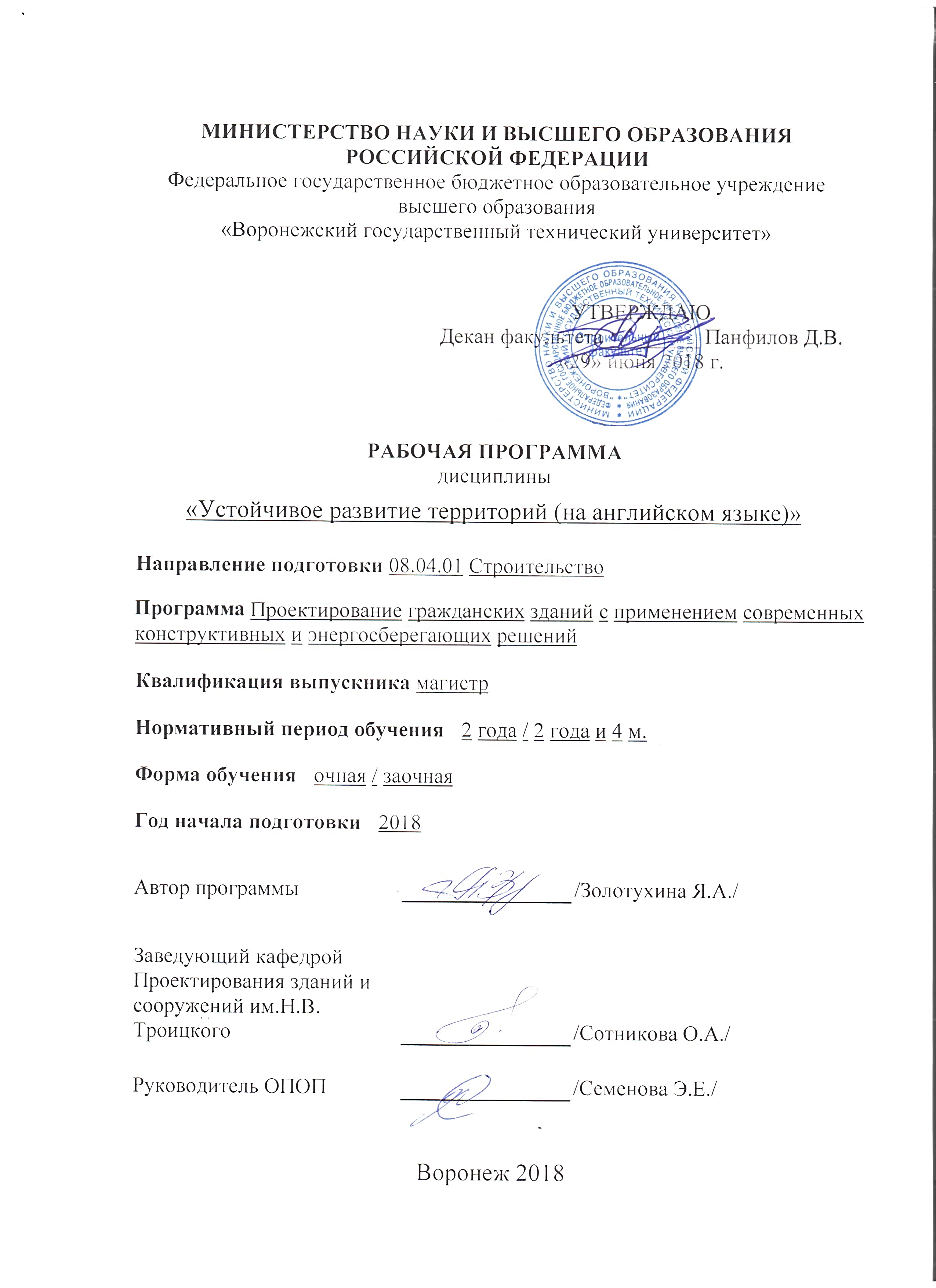 1. ЦЕЛИ И ЗАДАЧИ ДИСЦИПЛИНЫ 1. ЦЕЛИ И ЗАДАЧИ ДИСЦИПЛИНЫ 1. ЦЕЛИ И ЗАДАЧИ ДИСЦИПЛИНЫ 1. ЦЕЛИ И ЗАДАЧИ ДИСЦИПЛИНЫ 1. ЦЕЛИ И ЗАДАЧИ ДИСЦИПЛИНЫ 1. ЦЕЛИ И ЗАДАЧИ ДИСЦИПЛИНЫ 1. ЦЕЛИ И ЗАДАЧИ ДИСЦИПЛИНЫ 1. ЦЕЛИ И ЗАДАЧИ ДИСЦИПЛИНЫ 1. ЦЕЛИ И ЗАДАЧИ ДИСЦИПЛИНЫ 1. ЦЕЛИ И ЗАДАЧИ ДИСЦИПЛИНЫ 1. ЦЕЛИ И ЗАДАЧИ ДИСЦИПЛИНЫ 1. ЦЕЛИ И ЗАДАЧИ ДИСЦИПЛИНЫ 1. ЦЕЛИ И ЗАДАЧИ ДИСЦИПЛИНЫ 1. ЦЕЛИ И ЗАДАЧИ ДИСЦИПЛИНЫ 1. ЦЕЛИ И ЗАДАЧИ ДИСЦИПЛИНЫ 1.1. Цели дисциплины Формирование представлений о фундаментальных основах устойчивого развития систем и системы знаний об устойчивом развитии как научной идеологии и прикладной сфере деятельности человеческого общества. 1.1. Цели дисциплины Формирование представлений о фундаментальных основах устойчивого развития систем и системы знаний об устойчивом развитии как научной идеологии и прикладной сфере деятельности человеческого общества. 1.1. Цели дисциплины Формирование представлений о фундаментальных основах устойчивого развития систем и системы знаний об устойчивом развитии как научной идеологии и прикладной сфере деятельности человеческого общества. 1.1. Цели дисциплины Формирование представлений о фундаментальных основах устойчивого развития систем и системы знаний об устойчивом развитии как научной идеологии и прикладной сфере деятельности человеческого общества. 1.1. Цели дисциплины Формирование представлений о фундаментальных основах устойчивого развития систем и системы знаний об устойчивом развитии как научной идеологии и прикладной сфере деятельности человеческого общества. 1.1. Цели дисциплины Формирование представлений о фундаментальных основах устойчивого развития систем и системы знаний об устойчивом развитии как научной идеологии и прикладной сфере деятельности человеческого общества. 1.1. Цели дисциплины Формирование представлений о фундаментальных основах устойчивого развития систем и системы знаний об устойчивом развитии как научной идеологии и прикладной сфере деятельности человеческого общества. 1.1. Цели дисциплины Формирование представлений о фундаментальных основах устойчивого развития систем и системы знаний об устойчивом развитии как научной идеологии и прикладной сфере деятельности человеческого общества. 1.1. Цели дисциплины Формирование представлений о фундаментальных основах устойчивого развития систем и системы знаний об устойчивом развитии как научной идеологии и прикладной сфере деятельности человеческого общества. 1.1. Цели дисциплины Формирование представлений о фундаментальных основах устойчивого развития систем и системы знаний об устойчивом развитии как научной идеологии и прикладной сфере деятельности человеческого общества. 1.1. Цели дисциплины Формирование представлений о фундаментальных основах устойчивого развития систем и системы знаний об устойчивом развитии как научной идеологии и прикладной сфере деятельности человеческого общества. 1.1. Цели дисциплины Формирование представлений о фундаментальных основах устойчивого развития систем и системы знаний об устойчивом развитии как научной идеологии и прикладной сфере деятельности человеческого общества. 1.1. Цели дисциплины Формирование представлений о фундаментальных основах устойчивого развития систем и системы знаний об устойчивом развитии как научной идеологии и прикладной сфере деятельности человеческого общества. 1.1. Цели дисциплины Формирование представлений о фундаментальных основах устойчивого развития систем и системы знаний об устойчивом развитии как научной идеологии и прикладной сфере деятельности человеческого общества. 1.1. Цели дисциплины Формирование представлений о фундаментальных основах устойчивого развития систем и системы знаний об устойчивом развитии как научной идеологии и прикладной сфере деятельности человеческого общества. 1.2. Задачи освоения дисциплины При изучении курса « Устойчиво развитие территории (на английском языке)» предполагается решить следующие задачи: - сформировать современные представления об устойчивом развитии как развитии во взаимосвязи социальных, экономических и экологических аспектов деятельности человечества без ущерба для окружающей природной среды; - формирование современных представлений об устойчивом развитии как о научной идеологии и прикладной сфере деятельности на основе освоения научных представлений о соответствующей предметной сфере, а также обобщения и переосмысления приобретенных ранее знаний; - изучение вклада отечественной и зарубежной науки в формирование идеологии устойчивого развития; - изучение основных императивов устойчивого развития; - теоретическое освоение пространственной составляющей научной идеологии устойчивого развития; - формирование навыков исследований, базирующихся на идеях устойчивого развития в рамках академических дисциплин и направлений. - изучение вклада отечественной и зарубежной науки в формирование идеологии устойчивого развития; - изучение основных императивов устойчивого развития; - теоретическое освоение пространственной составляющей научной идеологии устойчивого развития; - привитие студентам навыков исследований, базирующихся на идеях устойчивого развития в рамках академических дисциплин и направлений. 1.2. Задачи освоения дисциплины При изучении курса « Устойчиво развитие территории (на английском языке)» предполагается решить следующие задачи: - сформировать современные представления об устойчивом развитии как развитии во взаимосвязи социальных, экономических и экологических аспектов деятельности человечества без ущерба для окружающей природной среды; - формирование современных представлений об устойчивом развитии как о научной идеологии и прикладной сфере деятельности на основе освоения научных представлений о соответствующей предметной сфере, а также обобщения и переосмысления приобретенных ранее знаний; - изучение вклада отечественной и зарубежной науки в формирование идеологии устойчивого развития; - изучение основных императивов устойчивого развития; - теоретическое освоение пространственной составляющей научной идеологии устойчивого развития; - формирование навыков исследований, базирующихся на идеях устойчивого развития в рамках академических дисциплин и направлений. - изучение вклада отечественной и зарубежной науки в формирование идеологии устойчивого развития; - изучение основных императивов устойчивого развития; - теоретическое освоение пространственной составляющей научной идеологии устойчивого развития; - привитие студентам навыков исследований, базирующихся на идеях устойчивого развития в рамках академических дисциплин и направлений. 1.2. Задачи освоения дисциплины При изучении курса « Устойчиво развитие территории (на английском языке)» предполагается решить следующие задачи: - сформировать современные представления об устойчивом развитии как развитии во взаимосвязи социальных, экономических и экологических аспектов деятельности человечества без ущерба для окружающей природной среды; - формирование современных представлений об устойчивом развитии как о научной идеологии и прикладной сфере деятельности на основе освоения научных представлений о соответствующей предметной сфере, а также обобщения и переосмысления приобретенных ранее знаний; - изучение вклада отечественной и зарубежной науки в формирование идеологии устойчивого развития; - изучение основных императивов устойчивого развития; - теоретическое освоение пространственной составляющей научной идеологии устойчивого развития; - формирование навыков исследований, базирующихся на идеях устойчивого развития в рамках академических дисциплин и направлений. - изучение вклада отечественной и зарубежной науки в формирование идеологии устойчивого развития; - изучение основных императивов устойчивого развития; - теоретическое освоение пространственной составляющей научной идеологии устойчивого развития; - привитие студентам навыков исследований, базирующихся на идеях устойчивого развития в рамках академических дисциплин и направлений. 1.2. Задачи освоения дисциплины При изучении курса « Устойчиво развитие территории (на английском языке)» предполагается решить следующие задачи: - сформировать современные представления об устойчивом развитии как развитии во взаимосвязи социальных, экономических и экологических аспектов деятельности человечества без ущерба для окружающей природной среды; - формирование современных представлений об устойчивом развитии как о научной идеологии и прикладной сфере деятельности на основе освоения научных представлений о соответствующей предметной сфере, а также обобщения и переосмысления приобретенных ранее знаний; - изучение вклада отечественной и зарубежной науки в формирование идеологии устойчивого развития; - изучение основных императивов устойчивого развития; - теоретическое освоение пространственной составляющей научной идеологии устойчивого развития; - формирование навыков исследований, базирующихся на идеях устойчивого развития в рамках академических дисциплин и направлений. - изучение вклада отечественной и зарубежной науки в формирование идеологии устойчивого развития; - изучение основных императивов устойчивого развития; - теоретическое освоение пространственной составляющей научной идеологии устойчивого развития; - привитие студентам навыков исследований, базирующихся на идеях устойчивого развития в рамках академических дисциплин и направлений. 1.2. Задачи освоения дисциплины При изучении курса « Устойчиво развитие территории (на английском языке)» предполагается решить следующие задачи: - сформировать современные представления об устойчивом развитии как развитии во взаимосвязи социальных, экономических и экологических аспектов деятельности человечества без ущерба для окружающей природной среды; - формирование современных представлений об устойчивом развитии как о научной идеологии и прикладной сфере деятельности на основе освоения научных представлений о соответствующей предметной сфере, а также обобщения и переосмысления приобретенных ранее знаний; - изучение вклада отечественной и зарубежной науки в формирование идеологии устойчивого развития; - изучение основных императивов устойчивого развития; - теоретическое освоение пространственной составляющей научной идеологии устойчивого развития; - формирование навыков исследований, базирующихся на идеях устойчивого развития в рамках академических дисциплин и направлений. - изучение вклада отечественной и зарубежной науки в формирование идеологии устойчивого развития; - изучение основных императивов устойчивого развития; - теоретическое освоение пространственной составляющей научной идеологии устойчивого развития; - привитие студентам навыков исследований, базирующихся на идеях устойчивого развития в рамках академических дисциплин и направлений. 1.2. Задачи освоения дисциплины При изучении курса « Устойчиво развитие территории (на английском языке)» предполагается решить следующие задачи: - сформировать современные представления об устойчивом развитии как развитии во взаимосвязи социальных, экономических и экологических аспектов деятельности человечества без ущерба для окружающей природной среды; - формирование современных представлений об устойчивом развитии как о научной идеологии и прикладной сфере деятельности на основе освоения научных представлений о соответствующей предметной сфере, а также обобщения и переосмысления приобретенных ранее знаний; - изучение вклада отечественной и зарубежной науки в формирование идеологии устойчивого развития; - изучение основных императивов устойчивого развития; - теоретическое освоение пространственной составляющей научной идеологии устойчивого развития; - формирование навыков исследований, базирующихся на идеях устойчивого развития в рамках академических дисциплин и направлений. - изучение вклада отечественной и зарубежной науки в формирование идеологии устойчивого развития; - изучение основных императивов устойчивого развития; - теоретическое освоение пространственной составляющей научной идеологии устойчивого развития; - привитие студентам навыков исследований, базирующихся на идеях устойчивого развития в рамках академических дисциплин и направлений. 1.2. Задачи освоения дисциплины При изучении курса « Устойчиво развитие территории (на английском языке)» предполагается решить следующие задачи: - сформировать современные представления об устойчивом развитии как развитии во взаимосвязи социальных, экономических и экологических аспектов деятельности человечества без ущерба для окружающей природной среды; - формирование современных представлений об устойчивом развитии как о научной идеологии и прикладной сфере деятельности на основе освоения научных представлений о соответствующей предметной сфере, а также обобщения и переосмысления приобретенных ранее знаний; - изучение вклада отечественной и зарубежной науки в формирование идеологии устойчивого развития; - изучение основных императивов устойчивого развития; - теоретическое освоение пространственной составляющей научной идеологии устойчивого развития; - формирование навыков исследований, базирующихся на идеях устойчивого развития в рамках академических дисциплин и направлений. - изучение вклада отечественной и зарубежной науки в формирование идеологии устойчивого развития; - изучение основных императивов устойчивого развития; - теоретическое освоение пространственной составляющей научной идеологии устойчивого развития; - привитие студентам навыков исследований, базирующихся на идеях устойчивого развития в рамках академических дисциплин и направлений. 1.2. Задачи освоения дисциплины При изучении курса « Устойчиво развитие территории (на английском языке)» предполагается решить следующие задачи: - сформировать современные представления об устойчивом развитии как развитии во взаимосвязи социальных, экономических и экологических аспектов деятельности человечества без ущерба для окружающей природной среды; - формирование современных представлений об устойчивом развитии как о научной идеологии и прикладной сфере деятельности на основе освоения научных представлений о соответствующей предметной сфере, а также обобщения и переосмысления приобретенных ранее знаний; - изучение вклада отечественной и зарубежной науки в формирование идеологии устойчивого развития; - изучение основных императивов устойчивого развития; - теоретическое освоение пространственной составляющей научной идеологии устойчивого развития; - формирование навыков исследований, базирующихся на идеях устойчивого развития в рамках академических дисциплин и направлений. - изучение вклада отечественной и зарубежной науки в формирование идеологии устойчивого развития; - изучение основных императивов устойчивого развития; - теоретическое освоение пространственной составляющей научной идеологии устойчивого развития; - привитие студентам навыков исследований, базирующихся на идеях устойчивого развития в рамках академических дисциплин и направлений. 1.2. Задачи освоения дисциплины При изучении курса « Устойчиво развитие территории (на английском языке)» предполагается решить следующие задачи: - сформировать современные представления об устойчивом развитии как развитии во взаимосвязи социальных, экономических и экологических аспектов деятельности человечества без ущерба для окружающей природной среды; - формирование современных представлений об устойчивом развитии как о научной идеологии и прикладной сфере деятельности на основе освоения научных представлений о соответствующей предметной сфере, а также обобщения и переосмысления приобретенных ранее знаний; - изучение вклада отечественной и зарубежной науки в формирование идеологии устойчивого развития; - изучение основных императивов устойчивого развития; - теоретическое освоение пространственной составляющей научной идеологии устойчивого развития; - формирование навыков исследований, базирующихся на идеях устойчивого развития в рамках академических дисциплин и направлений. - изучение вклада отечественной и зарубежной науки в формирование идеологии устойчивого развития; - изучение основных императивов устойчивого развития; - теоретическое освоение пространственной составляющей научной идеологии устойчивого развития; - привитие студентам навыков исследований, базирующихся на идеях устойчивого развития в рамках академических дисциплин и направлений. 1.2. Задачи освоения дисциплины При изучении курса « Устойчиво развитие территории (на английском языке)» предполагается решить следующие задачи: - сформировать современные представления об устойчивом развитии как развитии во взаимосвязи социальных, экономических и экологических аспектов деятельности человечества без ущерба для окружающей природной среды; - формирование современных представлений об устойчивом развитии как о научной идеологии и прикладной сфере деятельности на основе освоения научных представлений о соответствующей предметной сфере, а также обобщения и переосмысления приобретенных ранее знаний; - изучение вклада отечественной и зарубежной науки в формирование идеологии устойчивого развития; - изучение основных императивов устойчивого развития; - теоретическое освоение пространственной составляющей научной идеологии устойчивого развития; - формирование навыков исследований, базирующихся на идеях устойчивого развития в рамках академических дисциплин и направлений. - изучение вклада отечественной и зарубежной науки в формирование идеологии устойчивого развития; - изучение основных императивов устойчивого развития; - теоретическое освоение пространственной составляющей научной идеологии устойчивого развития; - привитие студентам навыков исследований, базирующихся на идеях устойчивого развития в рамках академических дисциплин и направлений. 1.2. Задачи освоения дисциплины При изучении курса « Устойчиво развитие территории (на английском языке)» предполагается решить следующие задачи: - сформировать современные представления об устойчивом развитии как развитии во взаимосвязи социальных, экономических и экологических аспектов деятельности человечества без ущерба для окружающей природной среды; - формирование современных представлений об устойчивом развитии как о научной идеологии и прикладной сфере деятельности на основе освоения научных представлений о соответствующей предметной сфере, а также обобщения и переосмысления приобретенных ранее знаний; - изучение вклада отечественной и зарубежной науки в формирование идеологии устойчивого развития; - изучение основных императивов устойчивого развития; - теоретическое освоение пространственной составляющей научной идеологии устойчивого развития; - формирование навыков исследований, базирующихся на идеях устойчивого развития в рамках академических дисциплин и направлений. - изучение вклада отечественной и зарубежной науки в формирование идеологии устойчивого развития; - изучение основных императивов устойчивого развития; - теоретическое освоение пространственной составляющей научной идеологии устойчивого развития; - привитие студентам навыков исследований, базирующихся на идеях устойчивого развития в рамках академических дисциплин и направлений. 1.2. Задачи освоения дисциплины При изучении курса « Устойчиво развитие территории (на английском языке)» предполагается решить следующие задачи: - сформировать современные представления об устойчивом развитии как развитии во взаимосвязи социальных, экономических и экологических аспектов деятельности человечества без ущерба для окружающей природной среды; - формирование современных представлений об устойчивом развитии как о научной идеологии и прикладной сфере деятельности на основе освоения научных представлений о соответствующей предметной сфере, а также обобщения и переосмысления приобретенных ранее знаний; - изучение вклада отечественной и зарубежной науки в формирование идеологии устойчивого развития; - изучение основных императивов устойчивого развития; - теоретическое освоение пространственной составляющей научной идеологии устойчивого развития; - формирование навыков исследований, базирующихся на идеях устойчивого развития в рамках академических дисциплин и направлений. - изучение вклада отечественной и зарубежной науки в формирование идеологии устойчивого развития; - изучение основных императивов устойчивого развития; - теоретическое освоение пространственной составляющей научной идеологии устойчивого развития; - привитие студентам навыков исследований, базирующихся на идеях устойчивого развития в рамках академических дисциплин и направлений. 1.2. Задачи освоения дисциплины При изучении курса « Устойчиво развитие территории (на английском языке)» предполагается решить следующие задачи: - сформировать современные представления об устойчивом развитии как развитии во взаимосвязи социальных, экономических и экологических аспектов деятельности человечества без ущерба для окружающей природной среды; - формирование современных представлений об устойчивом развитии как о научной идеологии и прикладной сфере деятельности на основе освоения научных представлений о соответствующей предметной сфере, а также обобщения и переосмысления приобретенных ранее знаний; - изучение вклада отечественной и зарубежной науки в формирование идеологии устойчивого развития; - изучение основных императивов устойчивого развития; - теоретическое освоение пространственной составляющей научной идеологии устойчивого развития; - формирование навыков исследований, базирующихся на идеях устойчивого развития в рамках академических дисциплин и направлений. - изучение вклада отечественной и зарубежной науки в формирование идеологии устойчивого развития; - изучение основных императивов устойчивого развития; - теоретическое освоение пространственной составляющей научной идеологии устойчивого развития; - привитие студентам навыков исследований, базирующихся на идеях устойчивого развития в рамках академических дисциплин и направлений. 1.2. Задачи освоения дисциплины При изучении курса « Устойчиво развитие территории (на английском языке)» предполагается решить следующие задачи: - сформировать современные представления об устойчивом развитии как развитии во взаимосвязи социальных, экономических и экологических аспектов деятельности человечества без ущерба для окружающей природной среды; - формирование современных представлений об устойчивом развитии как о научной идеологии и прикладной сфере деятельности на основе освоения научных представлений о соответствующей предметной сфере, а также обобщения и переосмысления приобретенных ранее знаний; - изучение вклада отечественной и зарубежной науки в формирование идеологии устойчивого развития; - изучение основных императивов устойчивого развития; - теоретическое освоение пространственной составляющей научной идеологии устойчивого развития; - формирование навыков исследований, базирующихся на идеях устойчивого развития в рамках академических дисциплин и направлений. - изучение вклада отечественной и зарубежной науки в формирование идеологии устойчивого развития; - изучение основных императивов устойчивого развития; - теоретическое освоение пространственной составляющей научной идеологии устойчивого развития; - привитие студентам навыков исследований, базирующихся на идеях устойчивого развития в рамках академических дисциплин и направлений. 1.2. Задачи освоения дисциплины При изучении курса « Устойчиво развитие территории (на английском языке)» предполагается решить следующие задачи: - сформировать современные представления об устойчивом развитии как развитии во взаимосвязи социальных, экономических и экологических аспектов деятельности человечества без ущерба для окружающей природной среды; - формирование современных представлений об устойчивом развитии как о научной идеологии и прикладной сфере деятельности на основе освоения научных представлений о соответствующей предметной сфере, а также обобщения и переосмысления приобретенных ранее знаний; - изучение вклада отечественной и зарубежной науки в формирование идеологии устойчивого развития; - изучение основных императивов устойчивого развития; - теоретическое освоение пространственной составляющей научной идеологии устойчивого развития; - формирование навыков исследований, базирующихся на идеях устойчивого развития в рамках академических дисциплин и направлений. - изучение вклада отечественной и зарубежной науки в формирование идеологии устойчивого развития; - изучение основных императивов устойчивого развития; - теоретическое освоение пространственной составляющей научной идеологии устойчивого развития; - привитие студентам навыков исследований, базирующихся на идеях устойчивого развития в рамках академических дисциплин и направлений. 2. МЕСТО ДИСЦИПЛИНЫ В СТРУКТУРЕ ОПОП 2. МЕСТО ДИСЦИПЛИНЫ В СТРУКТУРЕ ОПОП 2. МЕСТО ДИСЦИПЛИНЫ В СТРУКТУРЕ ОПОП 2. МЕСТО ДИСЦИПЛИНЫ В СТРУКТУРЕ ОПОП 2. МЕСТО ДИСЦИПЛИНЫ В СТРУКТУРЕ ОПОП 2. МЕСТО ДИСЦИПЛИНЫ В СТРУКТУРЕ ОПОП 2. МЕСТО ДИСЦИПЛИНЫ В СТРУКТУРЕ ОПОП 2. МЕСТО ДИСЦИПЛИНЫ В СТРУКТУРЕ ОПОП 2. МЕСТО ДИСЦИПЛИНЫ В СТРУКТУРЕ ОПОП 2. МЕСТО ДИСЦИПЛИНЫ В СТРУКТУРЕ ОПОП 2. МЕСТО ДИСЦИПЛИНЫ В СТРУКТУРЕ ОПОП 2. МЕСТО ДИСЦИПЛИНЫ В СТРУКТУРЕ ОПОП 2. МЕСТО ДИСЦИПЛИНЫ В СТРУКТУРЕ ОПОП 2. МЕСТО ДИСЦИПЛИНЫ В СТРУКТУРЕ ОПОП 2. МЕСТО ДИСЦИПЛИНЫ В СТРУКТУРЕ ОПОП Дисциплина «Устойчивое развитие территорий (на английском языке)» относится к дисциплинам вариативной части блока ФТД. Дисциплина «Устойчивое развитие территорий (на английском языке)» относится к дисциплинам вариативной части блока ФТД. Дисциплина «Устойчивое развитие территорий (на английском языке)» относится к дисциплинам вариативной части блока ФТД. Дисциплина «Устойчивое развитие территорий (на английском языке)» относится к дисциплинам вариативной части блока ФТД. Дисциплина «Устойчивое развитие территорий (на английском языке)» относится к дисциплинам вариативной части блока ФТД. Дисциплина «Устойчивое развитие территорий (на английском языке)» относится к дисциплинам вариативной части блока ФТД. Дисциплина «Устойчивое развитие территорий (на английском языке)» относится к дисциплинам вариативной части блока ФТД. Дисциплина «Устойчивое развитие территорий (на английском языке)» относится к дисциплинам вариативной части блока ФТД. Дисциплина «Устойчивое развитие территорий (на английском языке)» относится к дисциплинам вариативной части блока ФТД. Дисциплина «Устойчивое развитие территорий (на английском языке)» относится к дисциплинам вариативной части блока ФТД. Дисциплина «Устойчивое развитие территорий (на английском языке)» относится к дисциплинам вариативной части блока ФТД. Дисциплина «Устойчивое развитие территорий (на английском языке)» относится к дисциплинам вариативной части блока ФТД. Дисциплина «Устойчивое развитие территорий (на английском языке)» относится к дисциплинам вариативной части блока ФТД. Дисциплина «Устойчивое развитие территорий (на английском языке)» относится к дисциплинам вариативной части блока ФТД. Дисциплина «Устойчивое развитие территорий (на английском языке)» относится к дисциплинам вариативной части блока ФТД. 3. ПЕРЕЧЕНЬ ПЛАНИРУЕМЫХ РЕЗУЛЬТАТОВ ОБУЧЕНИЯ ПО ДИСЦИПЛИНЕ 3. ПЕРЕЧЕНЬ ПЛАНИРУЕМЫХ РЕЗУЛЬТАТОВ ОБУЧЕНИЯ ПО ДИСЦИПЛИНЕ 3. ПЕРЕЧЕНЬ ПЛАНИРУЕМЫХ РЕЗУЛЬТАТОВ ОБУЧЕНИЯ ПО ДИСЦИПЛИНЕ 3. ПЕРЕЧЕНЬ ПЛАНИРУЕМЫХ РЕЗУЛЬТАТОВ ОБУЧЕНИЯ ПО ДИСЦИПЛИНЕ 3. ПЕРЕЧЕНЬ ПЛАНИРУЕМЫХ РЕЗУЛЬТАТОВ ОБУЧЕНИЯ ПО ДИСЦИПЛИНЕ 3. ПЕРЕЧЕНЬ ПЛАНИРУЕМЫХ РЕЗУЛЬТАТОВ ОБУЧЕНИЯ ПО ДИСЦИПЛИНЕ 3. ПЕРЕЧЕНЬ ПЛАНИРУЕМЫХ РЕЗУЛЬТАТОВ ОБУЧЕНИЯ ПО ДИСЦИПЛИНЕ 3. ПЕРЕЧЕНЬ ПЛАНИРУЕМЫХ РЕЗУЛЬТАТОВ ОБУЧЕНИЯ ПО ДИСЦИПЛИНЕ 3. ПЕРЕЧЕНЬ ПЛАНИРУЕМЫХ РЕЗУЛЬТАТОВ ОБУЧЕНИЯ ПО ДИСЦИПЛИНЕ 3. ПЕРЕЧЕНЬ ПЛАНИРУЕМЫХ РЕЗУЛЬТАТОВ ОБУЧЕНИЯ ПО ДИСЦИПЛИНЕ 3. ПЕРЕЧЕНЬ ПЛАНИРУЕМЫХ РЕЗУЛЬТАТОВ ОБУЧЕНИЯ ПО ДИСЦИПЛИНЕ 3. ПЕРЕЧЕНЬ ПЛАНИРУЕМЫХ РЕЗУЛЬТАТОВ ОБУЧЕНИЯ ПО ДИСЦИПЛИНЕ 3. ПЕРЕЧЕНЬ ПЛАНИРУЕМЫХ РЕЗУЛЬТАТОВ ОБУЧЕНИЯ ПО ДИСЦИПЛИНЕ 3. ПЕРЕЧЕНЬ ПЛАНИРУЕМЫХ РЕЗУЛЬТАТОВ ОБУЧЕНИЯ ПО ДИСЦИПЛИНЕ 3. ПЕРЕЧЕНЬ ПЛАНИРУЕМЫХ РЕЗУЛЬТАТОВ ОБУЧЕНИЯ ПО ДИСЦИПЛИНЕ Процесс изучения дисциплины «Устойчивое развитие территорий (на английском языке)» направлен на формирование следующих компетенций: УК-1 - Способен осуществлять критический анализ проблемных ситуаций на основе системного подхода, вырабатывать стратегию действий УК-2 - Способен управлять проектом на всех этапах его жизненного цикла УК-4 - Способен применять современные коммуникативные технологии, в том числе на иностранном(ых) языке(ах), для академического и профессионального взаимодействия УК-3 - Способен организовывать и руководить работой команды, вырабатывая командную стратегию для достижения поставленной цели Процесс изучения дисциплины «Устойчивое развитие территорий (на английском языке)» направлен на формирование следующих компетенций: УК-1 - Способен осуществлять критический анализ проблемных ситуаций на основе системного подхода, вырабатывать стратегию действий УК-2 - Способен управлять проектом на всех этапах его жизненного цикла УК-4 - Способен применять современные коммуникативные технологии, в том числе на иностранном(ых) языке(ах), для академического и профессионального взаимодействия УК-3 - Способен организовывать и руководить работой команды, вырабатывая командную стратегию для достижения поставленной цели Процесс изучения дисциплины «Устойчивое развитие территорий (на английском языке)» направлен на формирование следующих компетенций: УК-1 - Способен осуществлять критический анализ проблемных ситуаций на основе системного подхода, вырабатывать стратегию действий УК-2 - Способен управлять проектом на всех этапах его жизненного цикла УК-4 - Способен применять современные коммуникативные технологии, в том числе на иностранном(ых) языке(ах), для академического и профессионального взаимодействия УК-3 - Способен организовывать и руководить работой команды, вырабатывая командную стратегию для достижения поставленной цели Процесс изучения дисциплины «Устойчивое развитие территорий (на английском языке)» направлен на формирование следующих компетенций: УК-1 - Способен осуществлять критический анализ проблемных ситуаций на основе системного подхода, вырабатывать стратегию действий УК-2 - Способен управлять проектом на всех этапах его жизненного цикла УК-4 - Способен применять современные коммуникативные технологии, в том числе на иностранном(ых) языке(ах), для академического и профессионального взаимодействия УК-3 - Способен организовывать и руководить работой команды, вырабатывая командную стратегию для достижения поставленной цели Процесс изучения дисциплины «Устойчивое развитие территорий (на английском языке)» направлен на формирование следующих компетенций: УК-1 - Способен осуществлять критический анализ проблемных ситуаций на основе системного подхода, вырабатывать стратегию действий УК-2 - Способен управлять проектом на всех этапах его жизненного цикла УК-4 - Способен применять современные коммуникативные технологии, в том числе на иностранном(ых) языке(ах), для академического и профессионального взаимодействия УК-3 - Способен организовывать и руководить работой команды, вырабатывая командную стратегию для достижения поставленной цели Процесс изучения дисциплины «Устойчивое развитие территорий (на английском языке)» направлен на формирование следующих компетенций: УК-1 - Способен осуществлять критический анализ проблемных ситуаций на основе системного подхода, вырабатывать стратегию действий УК-2 - Способен управлять проектом на всех этапах его жизненного цикла УК-4 - Способен применять современные коммуникативные технологии, в том числе на иностранном(ых) языке(ах), для академического и профессионального взаимодействия УК-3 - Способен организовывать и руководить работой команды, вырабатывая командную стратегию для достижения поставленной цели Процесс изучения дисциплины «Устойчивое развитие территорий (на английском языке)» направлен на формирование следующих компетенций: УК-1 - Способен осуществлять критический анализ проблемных ситуаций на основе системного подхода, вырабатывать стратегию действий УК-2 - Способен управлять проектом на всех этапах его жизненного цикла УК-4 - Способен применять современные коммуникативные технологии, в том числе на иностранном(ых) языке(ах), для академического и профессионального взаимодействия УК-3 - Способен организовывать и руководить работой команды, вырабатывая командную стратегию для достижения поставленной цели Процесс изучения дисциплины «Устойчивое развитие территорий (на английском языке)» направлен на формирование следующих компетенций: УК-1 - Способен осуществлять критический анализ проблемных ситуаций на основе системного подхода, вырабатывать стратегию действий УК-2 - Способен управлять проектом на всех этапах его жизненного цикла УК-4 - Способен применять современные коммуникативные технологии, в том числе на иностранном(ых) языке(ах), для академического и профессионального взаимодействия УК-3 - Способен организовывать и руководить работой команды, вырабатывая командную стратегию для достижения поставленной цели Процесс изучения дисциплины «Устойчивое развитие территорий (на английском языке)» направлен на формирование следующих компетенций: УК-1 - Способен осуществлять критический анализ проблемных ситуаций на основе системного подхода, вырабатывать стратегию действий УК-2 - Способен управлять проектом на всех этапах его жизненного цикла УК-4 - Способен применять современные коммуникативные технологии, в том числе на иностранном(ых) языке(ах), для академического и профессионального взаимодействия УК-3 - Способен организовывать и руководить работой команды, вырабатывая командную стратегию для достижения поставленной цели Процесс изучения дисциплины «Устойчивое развитие территорий (на английском языке)» направлен на формирование следующих компетенций: УК-1 - Способен осуществлять критический анализ проблемных ситуаций на основе системного подхода, вырабатывать стратегию действий УК-2 - Способен управлять проектом на всех этапах его жизненного цикла УК-4 - Способен применять современные коммуникативные технологии, в том числе на иностранном(ых) языке(ах), для академического и профессионального взаимодействия УК-3 - Способен организовывать и руководить работой команды, вырабатывая командную стратегию для достижения поставленной цели Процесс изучения дисциплины «Устойчивое развитие территорий (на английском языке)» направлен на формирование следующих компетенций: УК-1 - Способен осуществлять критический анализ проблемных ситуаций на основе системного подхода, вырабатывать стратегию действий УК-2 - Способен управлять проектом на всех этапах его жизненного цикла УК-4 - Способен применять современные коммуникативные технологии, в том числе на иностранном(ых) языке(ах), для академического и профессионального взаимодействия УК-3 - Способен организовывать и руководить работой команды, вырабатывая командную стратегию для достижения поставленной цели Процесс изучения дисциплины «Устойчивое развитие территорий (на английском языке)» направлен на формирование следующих компетенций: УК-1 - Способен осуществлять критический анализ проблемных ситуаций на основе системного подхода, вырабатывать стратегию действий УК-2 - Способен управлять проектом на всех этапах его жизненного цикла УК-4 - Способен применять современные коммуникативные технологии, в том числе на иностранном(ых) языке(ах), для академического и профессионального взаимодействия УК-3 - Способен организовывать и руководить работой команды, вырабатывая командную стратегию для достижения поставленной цели Процесс изучения дисциплины «Устойчивое развитие территорий (на английском языке)» направлен на формирование следующих компетенций: УК-1 - Способен осуществлять критический анализ проблемных ситуаций на основе системного подхода, вырабатывать стратегию действий УК-2 - Способен управлять проектом на всех этапах его жизненного цикла УК-4 - Способен применять современные коммуникативные технологии, в том числе на иностранном(ых) языке(ах), для академического и профессионального взаимодействия УК-3 - Способен организовывать и руководить работой команды, вырабатывая командную стратегию для достижения поставленной цели Процесс изучения дисциплины «Устойчивое развитие территорий (на английском языке)» направлен на формирование следующих компетенций: УК-1 - Способен осуществлять критический анализ проблемных ситуаций на основе системного подхода, вырабатывать стратегию действий УК-2 - Способен управлять проектом на всех этапах его жизненного цикла УК-4 - Способен применять современные коммуникативные технологии, в том числе на иностранном(ых) языке(ах), для академического и профессионального взаимодействия УК-3 - Способен организовывать и руководить работой команды, вырабатывая командную стратегию для достижения поставленной цели Процесс изучения дисциплины «Устойчивое развитие территорий (на английском языке)» направлен на формирование следующих компетенций: УК-1 - Способен осуществлять критический анализ проблемных ситуаций на основе системного подхода, вырабатывать стратегию действий УК-2 - Способен управлять проектом на всех этапах его жизненного цикла УК-4 - Способен применять современные коммуникативные технологии, в том числе на иностранном(ых) языке(ах), для академического и профессионального взаимодействия УК-3 - Способен организовывать и руководить работой команды, вырабатывая командную стратегию для достижения поставленной цели Компетенция Компетенция Компетенция Компетенция Компетенция Результаты обучения, характеризующие сформированность компетенции Результаты обучения, характеризующие сформированность компетенции Результаты обучения, характеризующие сформированность компетенции Результаты обучения, характеризующие сформированность компетенции Результаты обучения, характеризующие сформированность компетенции Результаты обучения, характеризующие сформированность компетенции Результаты обучения, характеризующие сформированность компетенции Результаты обучения, характеризующие сформированность компетенции Результаты обучения, характеризующие сформированность компетенции Результаты обучения, характеризующие сформированность компетенции УК-1УК-1УК-1УК-1УК-1Знать основные характеристики устойчивого развития, включая модели, показатели, производственные, социальные и управленческие технологии реализации программ и проектов;Знать основные характеристики устойчивого развития, включая модели, показатели, производственные, социальные и управленческие технологии реализации программ и проектов;Знать основные характеристики устойчивого развития, включая модели, показатели, производственные, социальные и управленческие технологии реализации программ и проектов;Знать основные характеристики устойчивого развития, включая модели, показатели, производственные, социальные и управленческие технологии реализации программ и проектов;Знать основные характеристики устойчивого развития, включая модели, показатели, производственные, социальные и управленческие технологии реализации программ и проектов;Знать основные характеристики устойчивого развития, включая модели, показатели, производственные, социальные и управленческие технологии реализации программ и проектов;Знать основные характеристики устойчивого развития, включая модели, показатели, производственные, социальные и управленческие технологии реализации программ и проектов;Знать основные характеристики устойчивого развития, включая модели, показатели, производственные, социальные и управленческие технологии реализации программ и проектов;Знать основные характеристики устойчивого развития, включая модели, показатели, производственные, социальные и управленческие технологии реализации программ и проектов;Знать основные характеристики устойчивого развития, включая модели, показатели, производственные, социальные и управленческие технологии реализации программ и проектов;УК-1УК-1УК-1УК-1УК-1Уметь оценивать актуальные и прогнозируемые качественные и количественные характеристики устойчивого развития;Уметь оценивать актуальные и прогнозируемые качественные и количественные характеристики устойчивого развития;Уметь оценивать актуальные и прогнозируемые качественные и количественные характеристики устойчивого развития;Уметь оценивать актуальные и прогнозируемые качественные и количественные характеристики устойчивого развития;Уметь оценивать актуальные и прогнозируемые качественные и количественные характеристики устойчивого развития;Уметь оценивать актуальные и прогнозируемые качественные и количественные характеристики устойчивого развития;Уметь оценивать актуальные и прогнозируемые качественные и количественные характеристики устойчивого развития;Уметь оценивать актуальные и прогнозируемые качественные и количественные характеристики устойчивого развития;Уметь оценивать актуальные и прогнозируемые качественные и количественные характеристики устойчивого развития;Уметь оценивать актуальные и прогнозируемые качественные и количественные характеристики устойчивого развития;УК-1УК-1УК-1УК-1УК-1Владеть навыками изложения результатов анализа устойчивого развитияприменять знания о методах анализа информации об устойчивом развитии для выполнения самостоятельного анализа социо-эколого-экономических системВладеть навыками изложения результатов анализа устойчивого развитияприменять знания о методах анализа информации об устойчивом развитии для выполнения самостоятельного анализа социо-эколого-экономических системВладеть навыками изложения результатов анализа устойчивого развитияприменять знания о методах анализа информации об устойчивом развитии для выполнения самостоятельного анализа социо-эколого-экономических системВладеть навыками изложения результатов анализа устойчивого развитияприменять знания о методах анализа информации об устойчивом развитии для выполнения самостоятельного анализа социо-эколого-экономических системВладеть навыками изложения результатов анализа устойчивого развитияприменять знания о методах анализа информации об устойчивом развитии для выполнения самостоятельного анализа социо-эколого-экономических системВладеть навыками изложения результатов анализа устойчивого развитияприменять знания о методах анализа информации об устойчивом развитии для выполнения самостоятельного анализа социо-эколого-экономических системВладеть навыками изложения результатов анализа устойчивого развитияприменять знания о методах анализа информации об устойчивом развитии для выполнения самостоятельного анализа социо-эколого-экономических системВладеть навыками изложения результатов анализа устойчивого развитияприменять знания о методах анализа информации об устойчивом развитии для выполнения самостоятельного анализа социо-эколого-экономических системВладеть навыками изложения результатов анализа устойчивого развитияприменять знания о методах анализа информации об устойчивом развитии для выполнения самостоятельного анализа социо-эколого-экономических системВладеть навыками изложения результатов анализа устойчивого развитияприменять знания о методах анализа информации об устойчивом развитии для выполнения самостоятельного анализа социо-эколого-экономических системУК-2УК-2УК-2УК-2УК-2Знать характеристики устойчивого развития, методы анализа базовой информации об устойчивом развитии;Знать характеристики устойчивого развития, методы анализа базовой информации об устойчивом развитии;Знать характеристики устойчивого развития, методы анализа базовой информации об устойчивом развитии;Знать характеристики устойчивого развития, методы анализа базовой информации об устойчивом развитии;Знать характеристики устойчивого развития, методы анализа базовой информации об устойчивом развитии;Знать характеристики устойчивого развития, методы анализа базовой информации об устойчивом развитии;Знать характеристики устойчивого развития, методы анализа базовой информации об устойчивом развитии;Знать характеристики устойчивого развития, методы анализа базовой информации об устойчивом развитии;Знать характеристики устойчивого развития, методы анализа базовой информации об устойчивом развитии;Знать характеристики устойчивого развития, методы анализа базовой информации об устойчивом развитии;УК-2УК-2УК-2УК-2УК-2Уметь осуществлять поиск, количественный и качественный анализ информации об устойчивом развитии, а также владеть;Уметь осуществлять поиск, количественный и качественный анализ информации об устойчивом развитии, а также владеть;Уметь осуществлять поиск, количественный и качественный анализ информации об устойчивом развитии, а также владеть;Уметь осуществлять поиск, количественный и качественный анализ информации об устойчивом развитии, а также владеть;Уметь осуществлять поиск, количественный и качественный анализ информации об устойчивом развитии, а также владеть;Уметь осуществлять поиск, количественный и качественный анализ информации об устойчивом развитии, а также владеть;Уметь осуществлять поиск, количественный и качественный анализ информации об устойчивом развитии, а также владеть;Уметь осуществлять поиск, количественный и качественный анализ информации об устойчивом развитии, а также владеть;Уметь осуществлять поиск, количественный и качественный анализ информации об устойчивом развитии, а также владеть;Уметь осуществлять поиск, количественный и качественный анализ информации об устойчивом развитии, а также владеть;УК-2УК-2УК-2УК-2УК-2Владеть знаниями и инструментами разработки, оценки и прогноза устойчивого развития   территорий и проектовВладеть знаниями и инструментами разработки, оценки и прогноза устойчивого развития   территорий и проектовВладеть знаниями и инструментами разработки, оценки и прогноза устойчивого развития   территорий и проектовВладеть знаниями и инструментами разработки, оценки и прогноза устойчивого развития   территорий и проектовВладеть знаниями и инструментами разработки, оценки и прогноза устойчивого развития   территорий и проектовВладеть знаниями и инструментами разработки, оценки и прогноза устойчивого развития   территорий и проектовВладеть знаниями и инструментами разработки, оценки и прогноза устойчивого развития   территорий и проектовВладеть знаниями и инструментами разработки, оценки и прогноза устойчивого развития   территорий и проектовВладеть знаниями и инструментами разработки, оценки и прогноза устойчивого развития   территорий и проектовВладеть знаниями и инструментами разработки, оценки и прогноза устойчивого развития   территорий и проектовУК-3УК-3УК-3УК-3УК-3Знать существенные для анализа устойчивого развития представления о геохимии, геофизике окружающей среды, природопользовании и экономике природопользованияЗнать существенные для анализа устойчивого развития представления о геохимии, геофизике окружающей среды, природопользовании и экономике природопользованияЗнать существенные для анализа устойчивого развития представления о геохимии, геофизике окружающей среды, природопользовании и экономике природопользованияЗнать существенные для анализа устойчивого развития представления о геохимии, геофизике окружающей среды, природопользовании и экономике природопользованияЗнать существенные для анализа устойчивого развития представления о геохимии, геофизике окружающей среды, природопользовании и экономике природопользованияЗнать существенные для анализа устойчивого развития представления о геохимии, геофизике окружающей среды, природопользовании и экономике природопользованияЗнать существенные для анализа устойчивого развития представления о геохимии, геофизике окружающей среды, природопользовании и экономике природопользованияЗнать существенные для анализа устойчивого развития представления о геохимии, геофизике окружающей среды, природопользовании и экономике природопользованияЗнать существенные для анализа устойчивого развития представления о геохимии, геофизике окружающей среды, природопользовании и экономике природопользованияЗнать существенные для анализа устойчивого развития представления о геохимии, геофизике окружающей среды, природопользовании и экономике природопользованияУК-3УК-3УК-3УК-3УК-3Уметь применить теоретические знания о геохимии, геофизике окружающей среды, природопользовании и экономике природопользования для анализа устойчивого развитияУметь применить теоретические знания о геохимии, геофизике окружающей среды, природопользовании и экономике природопользования для анализа устойчивого развитияУметь применить теоретические знания о геохимии, геофизике окружающей среды, природопользовании и экономике природопользования для анализа устойчивого развитияУметь применить теоретические знания о геохимии, геофизике окружающей среды, природопользовании и экономике природопользования для анализа устойчивого развитияУметь применить теоретические знания о геохимии, геофизике окружающей среды, природопользовании и экономике природопользования для анализа устойчивого развитияУметь применить теоретические знания о геохимии, геофизике окружающей среды, природопользовании и экономике природопользования для анализа устойчивого развитияУметь применить теоретические знания о геохимии, геофизике окружающей среды, природопользовании и экономике природопользования для анализа устойчивого развитияУметь применить теоретические знания о геохимии, геофизике окружающей среды, природопользовании и экономике природопользования для анализа устойчивого развитияУметь применить теоретические знания о геохимии, геофизике окружающей среды, природопользовании и экономике природопользования для анализа устойчивого развитияУметь применить теоретические знания о геохимии, геофизике окружающей среды, природопользовании и экономике природопользования для анализа устойчивого развитияУК-3УК-3УК-3УК-3УК-3Владеть навыками поиска и применения теоретических профильных знаний о геохимии, геофизике окружающей среды, природопользовании и экономике природопользования для анализа устойчивого развитияВладеть навыками поиска и применения теоретических профильных знаний о геохимии, геофизике окружающей среды, природопользовании и экономике природопользования для анализа устойчивого развитияВладеть навыками поиска и применения теоретических профильных знаний о геохимии, геофизике окружающей среды, природопользовании и экономике природопользования для анализа устойчивого развитияВладеть навыками поиска и применения теоретических профильных знаний о геохимии, геофизике окружающей среды, природопользовании и экономике природопользования для анализа устойчивого развитияВладеть навыками поиска и применения теоретических профильных знаний о геохимии, геофизике окружающей среды, природопользовании и экономике природопользования для анализа устойчивого развитияВладеть навыками поиска и применения теоретических профильных знаний о геохимии, геофизике окружающей среды, природопользовании и экономике природопользования для анализа устойчивого развитияВладеть навыками поиска и применения теоретических профильных знаний о геохимии, геофизике окружающей среды, природопользовании и экономике природопользования для анализа устойчивого развитияВладеть навыками поиска и применения теоретических профильных знаний о геохимии, геофизике окружающей среды, природопользовании и экономике природопользования для анализа устойчивого развитияВладеть навыками поиска и применения теоретических профильных знаний о геохимии, геофизике окружающей среды, природопользовании и экономике природопользования для анализа устойчивого развитияВладеть навыками поиска и применения теоретических профильных знаний о геохимии, геофизике окружающей среды, природопользовании и экономике природопользования для анализа устойчивого развитияУК-4УК-4УК-4УК-4УК-4Знать основные понятия в области охраны окружающей среды, принципы, объекты охраны окружающей среды; экономические, организационные и правовые механизмы регулирования охраны окружающей средыЗнать основные понятия в области охраны окружающей среды, принципы, объекты охраны окружающей среды; экономические, организационные и правовые механизмы регулирования охраны окружающей средыЗнать основные понятия в области охраны окружающей среды, принципы, объекты охраны окружающей среды; экономические, организационные и правовые механизмы регулирования охраны окружающей средыЗнать основные понятия в области охраны окружающей среды, принципы, объекты охраны окружающей среды; экономические, организационные и правовые механизмы регулирования охраны окружающей средыЗнать основные понятия в области охраны окружающей среды, принципы, объекты охраны окружающей среды; экономические, организационные и правовые механизмы регулирования охраны окружающей средыЗнать основные понятия в области охраны окружающей среды, принципы, объекты охраны окружающей среды; экономические, организационные и правовые механизмы регулирования охраны окружающей средыЗнать основные понятия в области охраны окружающей среды, принципы, объекты охраны окружающей среды; экономические, организационные и правовые механизмы регулирования охраны окружающей средыЗнать основные понятия в области охраны окружающей среды, принципы, объекты охраны окружающей среды; экономические, организационные и правовые механизмы регулирования охраны окружающей средыЗнать основные понятия в области охраны окружающей среды, принципы, объекты охраны окружающей среды; экономические, организационные и правовые механизмы регулирования охраны окружающей средыЗнать основные понятия в области охраны окружающей среды, принципы, объекты охраны окружающей среды; экономические, организационные и правовые механизмы регулирования охраны окружающей средыУК-4УК-4УК-4УК-4УК-4Уметь анализировать градостроительные процессыУметь анализировать градостроительные процессыУметь анализировать градостроительные процессыУметь анализировать градостроительные процессыУметь анализировать градостроительные процессыУметь анализировать градостроительные процессыУметь анализировать градостроительные процессыУметь анализировать градостроительные процессыУметь анализировать градостроительные процессыУметь анализировать градостроительные процессыУК-4УК-4УК-4УК-4УК-4Владеть навыками использования механизмов и закономерностей градостроительного развитияВладеть навыками использования механизмов и закономерностей градостроительного развитияВладеть навыками использования механизмов и закономерностей градостроительного развитияВладеть навыками использования механизмов и закономерностей градостроительного развитияВладеть навыками использования механизмов и закономерностей градостроительного развитияВладеть навыками использования механизмов и закономерностей градостроительного развитияВладеть навыками использования механизмов и закономерностей градостроительного развитияВладеть навыками использования механизмов и закономерностей градостроительного развитияВладеть навыками использования механизмов и закономерностей градостроительного развитияВладеть навыками использования механизмов и закономерностей градостроительного развития4. ОБЪЕМ ДИСЦИПЛИНЫ4. ОБЪЕМ ДИСЦИПЛИНЫ4. ОБЪЕМ ДИСЦИПЛИНЫ4. ОБЪЕМ ДИСЦИПЛИНЫ4. ОБЪЕМ ДИСЦИПЛИНЫ4. ОБЪЕМ ДИСЦИПЛИНЫ4. ОБЪЕМ ДИСЦИПЛИНЫ4. ОБЪЕМ ДИСЦИПЛИНЫ4. ОБЪЕМ ДИСЦИПЛИНЫ4. ОБЪЕМ ДИСЦИПЛИНЫ4. ОБЪЕМ ДИСЦИПЛИНЫ4. ОБЪЕМ ДИСЦИПЛИНЫ4. ОБЪЕМ ДИСЦИПЛИНЫ4. ОБЪЕМ ДИСЦИПЛИНЫ4. ОБЪЕМ ДИСЦИПЛИНЫОбщая трудоемкость дисциплины «Устойчивое развитие территорий (на английском языке)» составляет 2 з.е. Распределение трудоемкости дисциплины по видам занятий Общая трудоемкость дисциплины «Устойчивое развитие территорий (на английском языке)» составляет 2 з.е. Распределение трудоемкости дисциплины по видам занятий Общая трудоемкость дисциплины «Устойчивое развитие территорий (на английском языке)» составляет 2 з.е. Распределение трудоемкости дисциплины по видам занятий Общая трудоемкость дисциплины «Устойчивое развитие территорий (на английском языке)» составляет 2 з.е. Распределение трудоемкости дисциплины по видам занятий Общая трудоемкость дисциплины «Устойчивое развитие территорий (на английском языке)» составляет 2 з.е. Распределение трудоемкости дисциплины по видам занятий Общая трудоемкость дисциплины «Устойчивое развитие территорий (на английском языке)» составляет 2 з.е. Распределение трудоемкости дисциплины по видам занятий Общая трудоемкость дисциплины «Устойчивое развитие территорий (на английском языке)» составляет 2 з.е. Распределение трудоемкости дисциплины по видам занятий Общая трудоемкость дисциплины «Устойчивое развитие территорий (на английском языке)» составляет 2 з.е. Распределение трудоемкости дисциплины по видам занятий Общая трудоемкость дисциплины «Устойчивое развитие территорий (на английском языке)» составляет 2 з.е. Распределение трудоемкости дисциплины по видам занятий Общая трудоемкость дисциплины «Устойчивое развитие территорий (на английском языке)» составляет 2 з.е. Распределение трудоемкости дисциплины по видам занятий Общая трудоемкость дисциплины «Устойчивое развитие территорий (на английском языке)» составляет 2 з.е. Распределение трудоемкости дисциплины по видам занятий Общая трудоемкость дисциплины «Устойчивое развитие территорий (на английском языке)» составляет 2 з.е. Распределение трудоемкости дисциплины по видам занятий Общая трудоемкость дисциплины «Устойчивое развитие территорий (на английском языке)» составляет 2 з.е. Распределение трудоемкости дисциплины по видам занятий Общая трудоемкость дисциплины «Устойчивое развитие территорий (на английском языке)» составляет 2 з.е. Распределение трудоемкости дисциплины по видам занятий Общая трудоемкость дисциплины «Устойчивое развитие территорий (на английском языке)» составляет 2 з.е. Распределение трудоемкости дисциплины по видам занятий очная форма обучения очная форма обучения очная форма обучения очная форма обучения очная форма обучения очная форма обучения очная форма обучения очная форма обучения очная форма обучения очная форма обучения очная форма обучения очная форма обучения очная форма обучения очная форма обучения очная форма обучения Виды учебной работыВиды учебной работыВиды учебной работыВиды учебной работыВиды учебной работыВиды учебной работыВиды учебной работыВиды учебной работыВсего часовВсего часовСеместрыСеместрыСеместрыВиды учебной работыВиды учебной работыВиды учебной работыВиды учебной работыВиды учебной работыВиды учебной работыВиды учебной работыВиды учебной работыВсего часовВсего часов111Аудиторные занятия (всего)Аудиторные занятия (всего)Аудиторные занятия (всего)Аудиторные занятия (всего)Аудиторные занятия (всего)Аудиторные занятия (всего)Аудиторные занятия (всего)Аудиторные занятия (всего)3636363636В том числе:В том числе:В том числе:В том числе:В том числе:В том числе:В том числе:В том числе:ЛекцииЛекцииЛекцииЛекцииЛекцииЛекцииЛекцииЛекции1818181818Практические занятия (ПЗ)Практические занятия (ПЗ)Практические занятия (ПЗ)Практические занятия (ПЗ)Практические занятия (ПЗ)Практические занятия (ПЗ)Практические занятия (ПЗ)Практические занятия (ПЗ)1818181818Самостоятельная работаСамостоятельная работаСамостоятельная работаСамостоятельная работаСамостоятельная работаСамостоятельная работаСамостоятельная работаСамостоятельная работа3636363636Виды промежуточной аттестации - зачетВиды промежуточной аттестации - зачетВиды промежуточной аттестации - зачетВиды промежуточной аттестации - зачетВиды промежуточной аттестации - зачетВиды промежуточной аттестации - зачетВиды промежуточной аттестации - зачетВиды промежуточной аттестации - зачет+++++Общая трудоемкость:академические часызач.ед.Общая трудоемкость:академические часызач.ед.Общая трудоемкость:академические часызач.ед.Общая трудоемкость:академические часызач.ед.Общая трудоемкость:академические часызач.ед.Общая трудоемкость:академические часызач.ед.Общая трудоемкость:академические часызач.ед.Общая трудоемкость:академические часызач.ед.722722722722722заочная форма обучения заочная форма обучения заочная форма обучения заочная форма обучения заочная форма обучения заочная форма обучения заочная форма обучения заочная форма обучения заочная форма обучения заочная форма обучения заочная форма обучения заочная форма обучения заочная форма обучения заочная форма обучения заочная форма обучения Виды учебной работыВиды учебной работыВиды учебной работыВиды учебной работыВиды учебной работыВиды учебной работыВиды учебной работыВиды учебной работыВсего часовВсего часовСеместрыСеместрыСеместрыВиды учебной работыВиды учебной работыВиды учебной работыВиды учебной работыВиды учебной работыВиды учебной работыВиды учебной работыВиды учебной работыВсего часовВсего часов222Аудиторные занятия (всего)Аудиторные занятия (всего)Аудиторные занятия (всего)Аудиторные занятия (всего)Аудиторные занятия (всего)Аудиторные занятия (всего)Аудиторные занятия (всего)Аудиторные занятия (всего)88888В том числе:В том числе:В том числе:В том числе:В том числе:В том числе:В том числе:В том числе:ЛекцииЛекцииЛекцииЛекцииЛекцииЛекцииЛекцииЛекции44444Практические занятия (ПЗ)Практические занятия (ПЗ)Практические занятия (ПЗ)Практические занятия (ПЗ)Практические занятия (ПЗ)Практические занятия (ПЗ)Практические занятия (ПЗ)Практические занятия (ПЗ)44444Самостоятельная работаСамостоятельная работаСамостоятельная работаСамостоятельная работаСамостоятельная работаСамостоятельная работаСамостоятельная работаСамостоятельная работа6060606060Часы на контрольЧасы на контрольЧасы на контрольЧасы на контрольЧасы на контрольЧасы на контрольЧасы на контрольЧасы на контроль44444Виды промежуточной аттестации - зачетВиды промежуточной аттестации - зачетВиды промежуточной аттестации - зачетВиды промежуточной аттестации - зачетВиды промежуточной аттестации - зачетВиды промежуточной аттестации - зачетВиды промежуточной аттестации - зачетВиды промежуточной аттестации - зачет+++++Общая трудоемкость:академические часызач.ед.Общая трудоемкость:академические часызач.ед.Общая трудоемкость:академические часызач.ед.Общая трудоемкость:академические часызач.ед.Общая трудоемкость:академические часызач.ед.Общая трудоемкость:академические часызач.ед.Общая трудоемкость:академические часызач.ед.Общая трудоемкость:академические часызач.ед.7227227227227225. СОДЕРЖАНИЕ ДИСЦИПЛИНЫ (МОДУЛЯ) 5. СОДЕРЖАНИЕ ДИСЦИПЛИНЫ (МОДУЛЯ) 5. СОДЕРЖАНИЕ ДИСЦИПЛИНЫ (МОДУЛЯ) 5. СОДЕРЖАНИЕ ДИСЦИПЛИНЫ (МОДУЛЯ) 5. СОДЕРЖАНИЕ ДИСЦИПЛИНЫ (МОДУЛЯ) 5. СОДЕРЖАНИЕ ДИСЦИПЛИНЫ (МОДУЛЯ) 5. СОДЕРЖАНИЕ ДИСЦИПЛИНЫ (МОДУЛЯ) 5. СОДЕРЖАНИЕ ДИСЦИПЛИНЫ (МОДУЛЯ) 5. СОДЕРЖАНИЕ ДИСЦИПЛИНЫ (МОДУЛЯ) 5. СОДЕРЖАНИЕ ДИСЦИПЛИНЫ (МОДУЛЯ) 5. СОДЕРЖАНИЕ ДИСЦИПЛИНЫ (МОДУЛЯ) 5. СОДЕРЖАНИЕ ДИСЦИПЛИНЫ (МОДУЛЯ) 5. СОДЕРЖАНИЕ ДИСЦИПЛИНЫ (МОДУЛЯ) 5. СОДЕРЖАНИЕ ДИСЦИПЛИНЫ (МОДУЛЯ) 5. СОДЕРЖАНИЕ ДИСЦИПЛИНЫ (МОДУЛЯ) 5.1 Содержание разделов дисциплины и распределение трудоемкости по видам занятий 5.1 Содержание разделов дисциплины и распределение трудоемкости по видам занятий 5.1 Содержание разделов дисциплины и распределение трудоемкости по видам занятий 5.1 Содержание разделов дисциплины и распределение трудоемкости по видам занятий 5.1 Содержание разделов дисциплины и распределение трудоемкости по видам занятий 5.1 Содержание разделов дисциплины и распределение трудоемкости по видам занятий 5.1 Содержание разделов дисциплины и распределение трудоемкости по видам занятий 5.1 Содержание разделов дисциплины и распределение трудоемкости по видам занятий 5.1 Содержание разделов дисциплины и распределение трудоемкости по видам занятий 5.1 Содержание разделов дисциплины и распределение трудоемкости по видам занятий 5.1 Содержание разделов дисциплины и распределение трудоемкости по видам занятий 5.1 Содержание разделов дисциплины и распределение трудоемкости по видам занятий 5.1 Содержание разделов дисциплины и распределение трудоемкости по видам занятий 5.1 Содержание разделов дисциплины и распределение трудоемкости по видам занятий 5.1 Содержание разделов дисциплины и распределение трудоемкости по видам занятий очная форма обучения очная форма обучения очная форма обучения очная форма обучения очная форма обучения очная форма обучения очная форма обучения очная форма обучения очная форма обучения очная форма обучения очная форма обучения очная форма обучения очная форма обучения очная форма обучения очная форма обучения № п/пНаименование темыНаименование темыНаименование темыНаименование темыСодержание разделаСодержание разделаСодержание разделаСодержание разделаСодержание разделаЛекцПракзан.Пракзан.СРСВсего,час1Введение в историю и проблематику устойчивого развития.Введение в историю и проблематику устойчивого развития.Введение в историю и проблематику устойчивого развития.Введение в историю и проблематику устойчивого развития.Научные основы устойчивого развития, вклад отечественной и зарубежной науки в формирование идеологии устойчивого развития.Научные основы устойчивого развития, вклад отечественной и зарубежной науки в формирование идеологии устойчивого развития.Научные основы устойчивого развития, вклад отечественной и зарубежной науки в формирование идеологии устойчивого развития.Научные основы устойчивого развития, вклад отечественной и зарубежной науки в формирование идеологии устойчивого развития.Научные основы устойчивого развития, вклад отечественной и зарубежной науки в формирование идеологии устойчивого развития.4226122Естественнонаучные аспекты концепции устойчивого развития и её российского аналога - концепции рационального природопользования.Естественнонаучные аспекты концепции устойчивого развития и её российского аналога - концепции рационального природопользования.Естественнонаучные аспекты концепции устойчивого развития и её российского аналога - концепции рационального природопользования.Естественнонаучные аспекты концепции устойчивого развития и её российского аналога - концепции рационального природопользования.Социоэкосистема и её особенности.Биосфера и её составляющие. Переход от техногенного к устойчивому типу развития.Условия и возможности трансформации техногенного типа развития экономики.Социоэкосистема и её особенности.Биосфера и её составляющие. Переход от техногенного к устойчивому типу развития.Условия и возможности трансформации техногенного типа развития экономики.Социоэкосистема и её особенности.Биосфера и её составляющие. Переход от техногенного к устойчивому типу развития.Условия и возможности трансформации техногенного типа развития экономики.Социоэкосистема и её особенности.Биосфера и её составляющие. Переход от техногенного к устойчивому типу развития.Условия и возможности трансформации техногенного типа развития экономики.Социоэкосистема и её особенности.Биосфера и её составляющие. Переход от техногенного к устойчивому типу развития.Условия и возможности трансформации техногенного типа развития экономики.4226123Региональная экологическая и отраслевая политика на национальном и международном уровнях.Региональная экологическая и отраслевая политика на национальном и международном уровнях.Региональная экологическая и отраслевая политика на национальном и международном уровнях.Региональная экологическая и отраслевая политика на национальном и международном уровнях.Использование и охрана возобновимых природных ресурсов. Экологизация развития комплексов/секторов экономики. Роль институционального фактора в устойчивом развитии.Использование и охрана возобновимых природных ресурсов. Экологизация развития комплексов/секторов экономики. Роль институционального фактора в устойчивом развитии.Использование и охрана возобновимых природных ресурсов. Экологизация развития комплексов/секторов экономики. Роль институционального фактора в устойчивом развитии.Использование и охрана возобновимых природных ресурсов. Экологизация развития комплексов/секторов экономики. Роль институционального фактора в устойчивом развитии.Использование и охрана возобновимых природных ресурсов. Экологизация развития комплексов/секторов экономики. Роль институционального фактора в устойчивом развитии.4226124Экологический, экономический, социальный, политический императивы устойчивого развития.Экологический, экономический, социальный, политический императивы устойчивого развития.Экологический, экономический, социальный, политический императивы устойчивого развития.Экологический, экономический, социальный, политический императивы устойчивого развития.Использование и охрана невозобновимых природных ресурсов. Экологизация развития комплексов/секторов экономики.Использование и охрана невозобновимых природных ресурсов. Экологизация развития комплексов/секторов экономики.Использование и охрана невозобновимых природных ресурсов. Экологизация развития комплексов/секторов экономики.Использование и охрана невозобновимых природных ресурсов. Экологизация развития комплексов/секторов экономики.Использование и охрана невозобновимых природных ресурсов. Экологизация развития комплексов/секторов экономики.2446125Индикация устойчивого развития.Индикация устойчивого развития.Индикация устойчивого развития.Индикация устойчивого развития.Системы индексов устойчивого развития и развития человеческого потенциалаСистемы индексов устойчивого развития и развития человеческого потенциалаСистемы индексов устойчивого развития и развития человеческого потенциалаСистемы индексов устойчивого развития и развития человеческого потенциалаСистемы индексов устойчивого развития и развития человеческого потенциала2446126Проблемы устойчивого развития России и зарубежных стран.Образование для устойчивого развитияПроблемы устойчивого развития России и зарубежных стран.Образование для устойчивого развитияПроблемы устойчивого развития России и зарубежных стран.Образование для устойчивого развитияПроблемы устойчивого развития России и зарубежных стран.Образование для устойчивого развитияКонцепция перехода к устойчивому развитию Российской Федерации. Программы образования для устойчивого развития UNIDO, UNDP, UNEPКонцепция перехода к устойчивому развитию Российской Федерации. Программы образования для устойчивого развития UNIDO, UNDP, UNEPКонцепция перехода к устойчивому развитию Российской Федерации. Программы образования для устойчивого развития UNIDO, UNDP, UNEPКонцепция перехода к устойчивому развитию Российской Федерации. Программы образования для устойчивого развития UNIDO, UNDP, UNEPКонцепция перехода к устойчивому развитию Российской Федерации. Программы образования для устойчивого развития UNIDO, UNDP, UNEP244612ИтогоИтогоИтогоИтогоИтогоИтогоИтогоИтогоИтогоИтого1818183672заочная форма обучения заочная форма обучения заочная форма обучения заочная форма обучения заочная форма обучения заочная форма обучения заочная форма обучения заочная форма обучения заочная форма обучения заочная форма обучения заочная форма обучения заочная форма обучения заочная форма обучения заочная форма обучения заочная форма обучения № п/пНаименование темыНаименование темыНаименование темыНаименование темыСодержание разделаСодержание разделаСодержание разделаСодержание разделаСодержание разделаЛекцПракзан.Пракзан.СРСВсего,час1Введение в историю и проблематику устойчивого развития.Введение в историю и проблематику устойчивого развития.Введение в историю и проблематику устойчивого развития.Введение в историю и проблематику устойчивого развития.Научные основы устойчивого развития, вклад отечественной и зарубежной науки в формирование идеологии устойчивого развития.Научные основы устойчивого развития, вклад отечественной и зарубежной науки в формирование идеологии устойчивого развития.Научные основы устойчивого развития, вклад отечественной и зарубежной науки в формирование идеологии устойчивого развития.Научные основы устойчивого развития, вклад отечественной и зарубежной науки в формирование идеологии устойчивого развития.Научные основы устойчивого развития, вклад отечественной и зарубежной науки в формирование идеологии устойчивого развития.2--10122Естественнонаучные аспекты концепции устойчивого развития и её российского аналога - концепции рационального природопользования.Естественнонаучные аспекты концепции устойчивого развития и её российского аналога - концепции рационального природопользования.Естественнонаучные аспекты концепции устойчивого развития и её российского аналога - концепции рационального природопользования.Естественнонаучные аспекты концепции устойчивого развития и её российского аналога - концепции рационального природопользования.Социоэкосистема и её особенности.Биосфера и её составляющие. Переход от техногенного к устойчивому типу развития.Условия и возможности трансформации техногенного типа развития экономики.Социоэкосистема и её особенности.Биосфера и её составляющие. Переход от техногенного к устойчивому типу развития.Условия и возможности трансформации техногенного типа развития экономики.Социоэкосистема и её особенности.Биосфера и её составляющие. Переход от техногенного к устойчивому типу развития.Условия и возможности трансформации техногенного типа развития экономики.Социоэкосистема и её особенности.Биосфера и её составляющие. Переход от техногенного к устойчивому типу развития.Условия и возможности трансформации техногенного типа развития экономики.Социоэкосистема и её особенности.Биосфера и её составляющие. Переход от техногенного к устойчивому типу развития.Условия и возможности трансформации техногенного типа развития экономики.2--10123Региональная экологическая и отраслевая политика на национальном и международном уровнях.Региональная экологическая и отраслевая политика на национальном и международном уровнях.Региональная экологическая и отраслевая политика на национальном и международном уровнях.Региональная экологическая и отраслевая политика на национальном и международном уровнях.Использование и охрана возобновимых природных ресурсов. Экологизация развития комплексов/секторов экономики. Роль институционального фактора в устойчивом развитии.Использование и охрана возобновимых природных ресурсов. Экологизация развития комплексов/секторов экономики. Роль институционального фактора в устойчивом развитии.Использование и охрана возобновимых природных ресурсов. Экологизация развития комплексов/секторов экономики. Роль институционального фактора в устойчивом развитии.Использование и охрана возобновимых природных ресурсов. Экологизация развития комплексов/секторов экономики. Роль институционального фактора в устойчивом развитии.Использование и охрана возобновимых природных ресурсов. Экологизация развития комплексов/секторов экономики. Роль институционального фактора в устойчивом развитии.---10104Экологический, экономический, социальный, политический императивы устойчивого развития.Экологический, экономический, социальный, политический императивы устойчивого развития.Экологический, экономический, социальный, политический императивы устойчивого развития.Экологический, экономический, социальный, политический императивы устойчивого развития.Использование и охрана невозобновимых природных ресурсов. Экологизация развития комплексов/секторов экономики.Использование и охрана невозобновимых природных ресурсов. Экологизация развития комплексов/секторов экономики.Использование и охрана невозобновимых природных ресурсов. Экологизация развития комплексов/секторов экономики.Использование и охрана невозобновимых природных ресурсов. Экологизация развития комплексов/секторов экономики.Использование и охрана невозобновимых природных ресурсов. Экологизация развития комплексов/секторов экономики.---10105Индикация устойчивого развития.Индикация устойчивого развития.Индикация устойчивого развития.Индикация устойчивого развития.Системы индексов устойчивого развития и развития человеческого потенциалаСистемы индексов устойчивого развития и развития человеческого потенциалаСистемы индексов устойчивого развития и развития человеческого потенциалаСистемы индексов устойчивого развития и развития человеческого потенциалаСистемы индексов устойчивого развития и развития человеческого потенциала-2210126Проблемы устойчивого развития России и зарубежных стран.Образование для устойчивого развитияПроблемы устойчивого развития России и зарубежных стран.Образование для устойчивого развитияПроблемы устойчивого развития России и зарубежных стран.Образование для устойчивого развитияПроблемы устойчивого развития России и зарубежных стран.Образование для устойчивого развитияКонцепция перехода к устойчивому развитию Российской Федерации. Программы образования для устойчивого развития UNIDO, UNDP, UNEPКонцепция перехода к устойчивому развитию Российской Федерации. Программы образования для устойчивого развития UNIDO, UNDP, UNEPКонцепция перехода к устойчивому развитию Российской Федерации. Программы образования для устойчивого развития UNIDO, UNDP, UNEPКонцепция перехода к устойчивому развитию Российской Федерации. Программы образования для устойчивого развития UNIDO, UNDP, UNEPКонцепция перехода к устойчивому развитию Российской Федерации. Программы образования для устойчивого развития UNIDO, UNDP, UNEP-221012ИтогоИтогоИтогоИтогоИтогоИтогоИтогоИтогоИтогоИтого44460685.2 Перечень лабораторных работ 5.2 Перечень лабораторных работ 5.2 Перечень лабораторных работ 5.2 Перечень лабораторных работ 5.2 Перечень лабораторных работ 5.2 Перечень лабораторных работ 5.2 Перечень лабораторных работ 5.2 Перечень лабораторных работ 5.2 Перечень лабораторных работ 5.2 Перечень лабораторных работ 5.2 Перечень лабораторных работ 5.2 Перечень лабораторных работ 5.2 Перечень лабораторных работ 5.2 Перечень лабораторных работ 5.2 Перечень лабораторных работ Не предусмотрено учебным планом Не предусмотрено учебным планом Не предусмотрено учебным планом Не предусмотрено учебным планом Не предусмотрено учебным планом Не предусмотрено учебным планом Не предусмотрено учебным планом Не предусмотрено учебным планом Не предусмотрено учебным планом Не предусмотрено учебным планом Не предусмотрено учебным планом Не предусмотрено учебным планом Не предусмотрено учебным планом Не предусмотрено учебным планом Не предусмотрено учебным планом 6. ПРИМЕРНАЯ ТЕМАТИКА КУРСОВЫХ ПРОЕКТОВ (РАБОТ) И КОНТРОЛЬНЫХ РАБОТ 6. ПРИМЕРНАЯ ТЕМАТИКА КУРСОВЫХ ПРОЕКТОВ (РАБОТ) И КОНТРОЛЬНЫХ РАБОТ 6. ПРИМЕРНАЯ ТЕМАТИКА КУРСОВЫХ ПРОЕКТОВ (РАБОТ) И КОНТРОЛЬНЫХ РАБОТ 6. ПРИМЕРНАЯ ТЕМАТИКА КУРСОВЫХ ПРОЕКТОВ (РАБОТ) И КОНТРОЛЬНЫХ РАБОТ 6. ПРИМЕРНАЯ ТЕМАТИКА КУРСОВЫХ ПРОЕКТОВ (РАБОТ) И КОНТРОЛЬНЫХ РАБОТ 6. ПРИМЕРНАЯ ТЕМАТИКА КУРСОВЫХ ПРОЕКТОВ (РАБОТ) И КОНТРОЛЬНЫХ РАБОТ 6. ПРИМЕРНАЯ ТЕМАТИКА КУРСОВЫХ ПРОЕКТОВ (РАБОТ) И КОНТРОЛЬНЫХ РАБОТ 6. ПРИМЕРНАЯ ТЕМАТИКА КУРСОВЫХ ПРОЕКТОВ (РАБОТ) И КОНТРОЛЬНЫХ РАБОТ 6. ПРИМЕРНАЯ ТЕМАТИКА КУРСОВЫХ ПРОЕКТОВ (РАБОТ) И КОНТРОЛЬНЫХ РАБОТ 6. ПРИМЕРНАЯ ТЕМАТИКА КУРСОВЫХ ПРОЕКТОВ (РАБОТ) И КОНТРОЛЬНЫХ РАБОТ 6. ПРИМЕРНАЯ ТЕМАТИКА КУРСОВЫХ ПРОЕКТОВ (РАБОТ) И КОНТРОЛЬНЫХ РАБОТ 6. ПРИМЕРНАЯ ТЕМАТИКА КУРСОВЫХ ПРОЕКТОВ (РАБОТ) И КОНТРОЛЬНЫХ РАБОТ 6. ПРИМЕРНАЯ ТЕМАТИКА КУРСОВЫХ ПРОЕКТОВ (РАБОТ) И КОНТРОЛЬНЫХ РАБОТ 6. ПРИМЕРНАЯ ТЕМАТИКА КУРСОВЫХ ПРОЕКТОВ (РАБОТ) И КОНТРОЛЬНЫХ РАБОТ 6. ПРИМЕРНАЯ ТЕМАТИКА КУРСОВЫХ ПРОЕКТОВ (РАБОТ) И КОНТРОЛЬНЫХ РАБОТ В соответствии с учебным планом освоение дисциплины не предусматривает выполнение курсового проекта (работы) или контрольной работы. В соответствии с учебным планом освоение дисциплины не предусматривает выполнение курсового проекта (работы) или контрольной работы. В соответствии с учебным планом освоение дисциплины не предусматривает выполнение курсового проекта (работы) или контрольной работы. В соответствии с учебным планом освоение дисциплины не предусматривает выполнение курсового проекта (работы) или контрольной работы. В соответствии с учебным планом освоение дисциплины не предусматривает выполнение курсового проекта (работы) или контрольной работы. В соответствии с учебным планом освоение дисциплины не предусматривает выполнение курсового проекта (работы) или контрольной работы. В соответствии с учебным планом освоение дисциплины не предусматривает выполнение курсового проекта (работы) или контрольной работы. В соответствии с учебным планом освоение дисциплины не предусматривает выполнение курсового проекта (работы) или контрольной работы. В соответствии с учебным планом освоение дисциплины не предусматривает выполнение курсового проекта (работы) или контрольной работы. В соответствии с учебным планом освоение дисциплины не предусматривает выполнение курсового проекта (работы) или контрольной работы. В соответствии с учебным планом освоение дисциплины не предусматривает выполнение курсового проекта (работы) или контрольной работы. В соответствии с учебным планом освоение дисциплины не предусматривает выполнение курсового проекта (работы) или контрольной работы. В соответствии с учебным планом освоение дисциплины не предусматривает выполнение курсового проекта (работы) или контрольной работы. В соответствии с учебным планом освоение дисциплины не предусматривает выполнение курсового проекта (работы) или контрольной работы. В соответствии с учебным планом освоение дисциплины не предусматривает выполнение курсового проекта (работы) или контрольной работы. 7. ОЦЕНОЧНЫЕ МАТЕРИАЛЫ ДЛЯ ПРОВЕДЕНИЯ ПРОМЕЖУТОЧНОЙ АТТЕСТАЦИИ ОБУЧАЮЩИХСЯ ПО ДИСЦИПЛИНЕ 7. ОЦЕНОЧНЫЕ МАТЕРИАЛЫ ДЛЯ ПРОВЕДЕНИЯ ПРОМЕЖУТОЧНОЙ АТТЕСТАЦИИ ОБУЧАЮЩИХСЯ ПО ДИСЦИПЛИНЕ 7. ОЦЕНОЧНЫЕ МАТЕРИАЛЫ ДЛЯ ПРОВЕДЕНИЯ ПРОМЕЖУТОЧНОЙ АТТЕСТАЦИИ ОБУЧАЮЩИХСЯ ПО ДИСЦИПЛИНЕ 7. ОЦЕНОЧНЫЕ МАТЕРИАЛЫ ДЛЯ ПРОВЕДЕНИЯ ПРОМЕЖУТОЧНОЙ АТТЕСТАЦИИ ОБУЧАЮЩИХСЯ ПО ДИСЦИПЛИНЕ 7. ОЦЕНОЧНЫЕ МАТЕРИАЛЫ ДЛЯ ПРОВЕДЕНИЯ ПРОМЕЖУТОЧНОЙ АТТЕСТАЦИИ ОБУЧАЮЩИХСЯ ПО ДИСЦИПЛИНЕ 7. ОЦЕНОЧНЫЕ МАТЕРИАЛЫ ДЛЯ ПРОВЕДЕНИЯ ПРОМЕЖУТОЧНОЙ АТТЕСТАЦИИ ОБУЧАЮЩИХСЯ ПО ДИСЦИПЛИНЕ 7. ОЦЕНОЧНЫЕ МАТЕРИАЛЫ ДЛЯ ПРОВЕДЕНИЯ ПРОМЕЖУТОЧНОЙ АТТЕСТАЦИИ ОБУЧАЮЩИХСЯ ПО ДИСЦИПЛИНЕ 7. ОЦЕНОЧНЫЕ МАТЕРИАЛЫ ДЛЯ ПРОВЕДЕНИЯ ПРОМЕЖУТОЧНОЙ АТТЕСТАЦИИ ОБУЧАЮЩИХСЯ ПО ДИСЦИПЛИНЕ 7. ОЦЕНОЧНЫЕ МАТЕРИАЛЫ ДЛЯ ПРОВЕДЕНИЯ ПРОМЕЖУТОЧНОЙ АТТЕСТАЦИИ ОБУЧАЮЩИХСЯ ПО ДИСЦИПЛИНЕ 7. ОЦЕНОЧНЫЕ МАТЕРИАЛЫ ДЛЯ ПРОВЕДЕНИЯ ПРОМЕЖУТОЧНОЙ АТТЕСТАЦИИ ОБУЧАЮЩИХСЯ ПО ДИСЦИПЛИНЕ 7. ОЦЕНОЧНЫЕ МАТЕРИАЛЫ ДЛЯ ПРОВЕДЕНИЯ ПРОМЕЖУТОЧНОЙ АТТЕСТАЦИИ ОБУЧАЮЩИХСЯ ПО ДИСЦИПЛИНЕ 7. ОЦЕНОЧНЫЕ МАТЕРИАЛЫ ДЛЯ ПРОВЕДЕНИЯ ПРОМЕЖУТОЧНОЙ АТТЕСТАЦИИ ОБУЧАЮЩИХСЯ ПО ДИСЦИПЛИНЕ 7. ОЦЕНОЧНЫЕ МАТЕРИАЛЫ ДЛЯ ПРОВЕДЕНИЯ ПРОМЕЖУТОЧНОЙ АТТЕСТАЦИИ ОБУЧАЮЩИХСЯ ПО ДИСЦИПЛИНЕ 7. ОЦЕНОЧНЫЕ МАТЕРИАЛЫ ДЛЯ ПРОВЕДЕНИЯ ПРОМЕЖУТОЧНОЙ АТТЕСТАЦИИ ОБУЧАЮЩИХСЯ ПО ДИСЦИПЛИНЕ 7. ОЦЕНОЧНЫЕ МАТЕРИАЛЫ ДЛЯ ПРОВЕДЕНИЯ ПРОМЕЖУТОЧНОЙ АТТЕСТАЦИИ ОБУЧАЮЩИХСЯ ПО ДИСЦИПЛИНЕ 7.1. Описание показателей и критериев оценивания компетенций на различных этапах их формирования, описание шкал оценивания 7.1. Описание показателей и критериев оценивания компетенций на различных этапах их формирования, описание шкал оценивания 7.1. Описание показателей и критериев оценивания компетенций на различных этапах их формирования, описание шкал оценивания 7.1. Описание показателей и критериев оценивания компетенций на различных этапах их формирования, описание шкал оценивания 7.1. Описание показателей и критериев оценивания компетенций на различных этапах их формирования, описание шкал оценивания 7.1. Описание показателей и критериев оценивания компетенций на различных этапах их формирования, описание шкал оценивания 7.1. Описание показателей и критериев оценивания компетенций на различных этапах их формирования, описание шкал оценивания 7.1. Описание показателей и критериев оценивания компетенций на различных этапах их формирования, описание шкал оценивания 7.1. Описание показателей и критериев оценивания компетенций на различных этапах их формирования, описание шкал оценивания 7.1. Описание показателей и критериев оценивания компетенций на различных этапах их формирования, описание шкал оценивания 7.1. Описание показателей и критериев оценивания компетенций на различных этапах их формирования, описание шкал оценивания 7.1. Описание показателей и критериев оценивания компетенций на различных этапах их формирования, описание шкал оценивания 7.1. Описание показателей и критериев оценивания компетенций на различных этапах их формирования, описание шкал оценивания 7.1. Описание показателей и критериев оценивания компетенций на различных этапах их формирования, описание шкал оценивания 7.1. Описание показателей и критериев оценивания компетенций на различных этапах их формирования, описание шкал оценивания 7.1.1 Этап текущего контроля Результаты текущего контроля знаний и межсессионной аттестации оцениваются по следующей системе: «аттестован»; «не аттестован». 7.1.1 Этап текущего контроля Результаты текущего контроля знаний и межсессионной аттестации оцениваются по следующей системе: «аттестован»; «не аттестован». 7.1.1 Этап текущего контроля Результаты текущего контроля знаний и межсессионной аттестации оцениваются по следующей системе: «аттестован»; «не аттестован». 7.1.1 Этап текущего контроля Результаты текущего контроля знаний и межсессионной аттестации оцениваются по следующей системе: «аттестован»; «не аттестован». 7.1.1 Этап текущего контроля Результаты текущего контроля знаний и межсессионной аттестации оцениваются по следующей системе: «аттестован»; «не аттестован». 7.1.1 Этап текущего контроля Результаты текущего контроля знаний и межсессионной аттестации оцениваются по следующей системе: «аттестован»; «не аттестован». 7.1.1 Этап текущего контроля Результаты текущего контроля знаний и межсессионной аттестации оцениваются по следующей системе: «аттестован»; «не аттестован». 7.1.1 Этап текущего контроля Результаты текущего контроля знаний и межсессионной аттестации оцениваются по следующей системе: «аттестован»; «не аттестован». 7.1.1 Этап текущего контроля Результаты текущего контроля знаний и межсессионной аттестации оцениваются по следующей системе: «аттестован»; «не аттестован». 7.1.1 Этап текущего контроля Результаты текущего контроля знаний и межсессионной аттестации оцениваются по следующей системе: «аттестован»; «не аттестован». 7.1.1 Этап текущего контроля Результаты текущего контроля знаний и межсессионной аттестации оцениваются по следующей системе: «аттестован»; «не аттестован». 7.1.1 Этап текущего контроля Результаты текущего контроля знаний и межсессионной аттестации оцениваются по следующей системе: «аттестован»; «не аттестован». 7.1.1 Этап текущего контроля Результаты текущего контроля знаний и межсессионной аттестации оцениваются по следующей системе: «аттестован»; «не аттестован». 7.1.1 Этап текущего контроля Результаты текущего контроля знаний и межсессионной аттестации оцениваются по следующей системе: «аттестован»; «не аттестован». 7.1.1 Этап текущего контроля Результаты текущего контроля знаний и межсессионной аттестации оцениваются по следующей системе: «аттестован»; «не аттестован». Компе- тенция Компе- тенция Компе- тенция Результаты обучения, характеризующие сформированность компетенции Результаты обучения, характеризующие сформированность компетенции Результаты обучения, характеризующие сформированность компетенции Критерии оценивания Критерии оценивания Критерии оценивания Аттестован Аттестован Аттестован Не аттестован Не аттестован Не аттестован УК-1УК-1УК-1Знать основные характеристики устойчивого развития, включая модели, показатели, производственные, социальные и управленческие технологии реализации программ и проектов;Знать основные характеристики устойчивого развития, включая модели, показатели, производственные, социальные и управленческие технологии реализации программ и проектов;Знать основные характеристики устойчивого развития, включая модели, показатели, производственные, социальные и управленческие технологии реализации программ и проектов;Активная работа на практических занятиях, отвечает на теоретические вопросы при защите курсового проектаАктивная работа на практических занятиях, отвечает на теоретические вопросы при защите курсового проектаАктивная работа на практических занятиях, отвечает на теоретические вопросы при защите курсового проектаВыполнение работ в срок, предусмотренный в рабочих программахВыполнение работ в срок, предусмотренный в рабочих программахВыполнение работ в срок, предусмотренный в рабочих программахНевыполнение работ в срок, предусмотренный в рабочих программахНевыполнение работ в срок, предусмотренный в рабочих программахНевыполнение работ в срок, предусмотренный в рабочих программахУК-1УК-1УК-1Уметь оценивать актуальные и прогнозируемые качественные и количественные характеристики устойчивого развития;Уметь оценивать актуальные и прогнозируемые качественные и количественные характеристики устойчивого развития;Уметь оценивать актуальные и прогнозируемые качественные и количественные характеристики устойчивого развития;Решение стандартных практических задач, написание курсового проектаРешение стандартных практических задач, написание курсового проектаРешение стандартных практических задач, написание курсового проектаВыполнение работ в срок, предусмотренный в рабочих программахВыполнение работ в срок, предусмотренный в рабочих программахВыполнение работ в срок, предусмотренный в рабочих программахНевыполнение работ в срок, предусмотренный в рабочих программахНевыполнение работ в срок, предусмотренный в рабочих программахНевыполнение работ в срок, предусмотренный в рабочих программахУК-1УК-1УК-1Владеть навыками изложения результатов анализа устойчивого развитияприменять знания о методах анализа информации об устойчивом развитии для выполнения самостоятельного анализа социо-эколого-экономических системВладеть навыками изложения результатов анализа устойчивого развитияприменять знания о методах анализа информации об устойчивом развитии для выполнения самостоятельного анализа социо-эколого-экономических системВладеть навыками изложения результатов анализа устойчивого развитияприменять знания о методах анализа информации об устойчивом развитии для выполнения самостоятельного анализа социо-эколого-экономических системРешение прикладных задач в конкретной предметной области, выполнение плана работ по разработке курсового проектаРешение прикладных задач в конкретной предметной области, выполнение плана работ по разработке курсового проектаРешение прикладных задач в конкретной предметной области, выполнение плана работ по разработке курсового проектаВыполнение работ в срок, предусмотренный в рабочих программахВыполнение работ в срок, предусмотренный в рабочих программахВыполнение работ в срок, предусмотренный в рабочих программахНевыполнение работ в срок, предусмотренный в рабочих программахНевыполнение работ в срок, предусмотренный в рабочих программахНевыполнение работ в срок, предусмотренный в рабочих программахУК-2УК-2УК-2Знать характеристики устойчивого развития, методы анализа базовой информации об устойчивом развитии;Знать характеристики устойчивого развития, методы анализа базовой информации об устойчивом развитии;Знать характеристики устойчивого развития, методы анализа базовой информации об устойчивом развитии;Активная работа на практических занятиях, отвечает на теоретические вопросы при защите курсового проектаАктивная работа на практических занятиях, отвечает на теоретические вопросы при защите курсового проектаАктивная работа на практических занятиях, отвечает на теоретические вопросы при защите курсового проектаВыполнение работ в срок, предусмотренный в рабочих программахВыполнение работ в срок, предусмотренный в рабочих программахВыполнение работ в срок, предусмотренный в рабочих программахНевыполнение работ в срок, предусмотренный в рабочих программахНевыполнение работ в срок, предусмотренный в рабочих программахНевыполнение работ в срок, предусмотренный в рабочих программахУК-2УК-2УК-2Уметь осуществлять поиск, количественный и качественный анализ информации об устойчивом развитии, а также владеть;Уметь осуществлять поиск, количественный и качественный анализ информации об устойчивом развитии, а также владеть;Уметь осуществлять поиск, количественный и качественный анализ информации об устойчивом развитии, а также владеть;Решение стандартных практических задач, написание курсового проектаРешение стандартных практических задач, написание курсового проектаРешение стандартных практических задач, написание курсового проектаВыполнение работ в срок, предусмотренный в рабочих программахВыполнение работ в срок, предусмотренный в рабочих программахВыполнение работ в срок, предусмотренный в рабочих программахНевыполнение работ в срок, предусмотренный в рабочих программахНевыполнение работ в срок, предусмотренный в рабочих программахНевыполнение работ в срок, предусмотренный в рабочих программахУК-2УК-2УК-2Владеть знаниями и инструментами разработки, оценки и прогноза устойчивого развития   территорий и проектовВладеть знаниями и инструментами разработки, оценки и прогноза устойчивого развития   территорий и проектовВладеть знаниями и инструментами разработки, оценки и прогноза устойчивого развития   территорий и проектовРешение прикладных задач в конкретной предметной области, выполнение плана работ по разработке курсового проектаРешение прикладных задач в конкретной предметной области, выполнение плана работ по разработке курсового проектаРешение прикладных задач в конкретной предметной области, выполнение плана работ по разработке курсового проектаВыполнение работ в срок, предусмотренный в рабочих программахВыполнение работ в срок, предусмотренный в рабочих программахВыполнение работ в срок, предусмотренный в рабочих программахНевыполнение работ в срок, предусмотренный в рабочих программахНевыполнение работ в срок, предусмотренный в рабочих программахНевыполнение работ в срок, предусмотренный в рабочих программахУК-3УК-3УК-3Знать существенные для анализа устойчивого развития представления о геохимии, геофизике окружающей среды, природопользовании и экономике природопользованияЗнать существенные для анализа устойчивого развития представления о геохимии, геофизике окружающей среды, природопользовании и экономике природопользованияЗнать существенные для анализа устойчивого развития представления о геохимии, геофизике окружающей среды, природопользовании и экономике природопользованияАктивная работа на практических занятиях, отвечает на теоретические вопросы при защите курсового проектаАктивная работа на практических занятиях, отвечает на теоретические вопросы при защите курсового проектаАктивная работа на практических занятиях, отвечает на теоретические вопросы при защите курсового проектаВыполнение работ в срок, предусмотренный в рабочих программахВыполнение работ в срок, предусмотренный в рабочих программахВыполнение работ в срок, предусмотренный в рабочих программахНевыполнение работ в срок, предусмотренный в рабочих программахНевыполнение работ в срок, предусмотренный в рабочих программахНевыполнение работ в срок, предусмотренный в рабочих программахУК-3УК-3УК-3Уметь применить теоретические знания о геохимии, геофизике окружающей среды, природопользовании и экономике природопользования для анализа устойчивого развитияУметь применить теоретические знания о геохимии, геофизике окружающей среды, природопользовании и экономике природопользования для анализа устойчивого развитияУметь применить теоретические знания о геохимии, геофизике окружающей среды, природопользовании и экономике природопользования для анализа устойчивого развитияРешение стандартных практических задач, написание курсового проектаРешение стандартных практических задач, написание курсового проектаРешение стандартных практических задач, написание курсового проектаВыполнение работ в срок, предусмотренный в рабочих программахВыполнение работ в срок, предусмотренный в рабочих программахВыполнение работ в срок, предусмотренный в рабочих программахНевыполнение работ в срок, предусмотренный в рабочих программахНевыполнение работ в срок, предусмотренный в рабочих программахНевыполнение работ в срок, предусмотренный в рабочих программахУК-3УК-3УК-3Владеть навыками поиска и применения теоретических профильных знаний о геохимии, геофизике окружающей среды, природопользовании и экономике природопользования для анализа устойчивого развитияВладеть навыками поиска и применения теоретических профильных знаний о геохимии, геофизике окружающей среды, природопользовании и экономике природопользования для анализа устойчивого развитияВладеть навыками поиска и применения теоретических профильных знаний о геохимии, геофизике окружающей среды, природопользовании и экономике природопользования для анализа устойчивого развитияРешение прикладных задач в конкретной предметной области, выполнение плана работ по разработке курсового проектаРешение прикладных задач в конкретной предметной области, выполнение плана работ по разработке курсового проектаРешение прикладных задач в конкретной предметной области, выполнение плана работ по разработке курсового проектаВыполнение работ в срок, предусмотренный в рабочих программахВыполнение работ в срок, предусмотренный в рабочих программахВыполнение работ в срок, предусмотренный в рабочих программахНевыполнение работ в срок, предусмотренный в рабочих программахНевыполнение работ в срок, предусмотренный в рабочих программахНевыполнение работ в срок, предусмотренный в рабочих программахУК-4УК-4УК-4Знать основные понятия в области охраны окружающей среды, принципы, объекты охраны окружающей среды; экономические, организационные и правовые механизмы регулирования охраны окружающей средыЗнать основные понятия в области охраны окружающей среды, принципы, объекты охраны окружающей среды; экономические, организационные и правовые механизмы регулирования охраны окружающей средыЗнать основные понятия в области охраны окружающей среды, принципы, объекты охраны окружающей среды; экономические, организационные и правовые механизмы регулирования охраны окружающей средыАктивная работа на практических занятиях, отвечает на теоретические вопросы при защите курсового проектаАктивная работа на практических занятиях, отвечает на теоретические вопросы при защите курсового проектаАктивная работа на практических занятиях, отвечает на теоретические вопросы при защите курсового проектаВыполнение работ в срок, предусмотренный в рабочих программахВыполнение работ в срок, предусмотренный в рабочих программахВыполнение работ в срок, предусмотренный в рабочих программахНевыполнение работ в срок, предусмотренный в рабочих программахНевыполнение работ в срок, предусмотренный в рабочих программахНевыполнение работ в срок, предусмотренный в рабочих программахУК-4УК-4УК-4Уметь анализировать градостроительные процессыУметь анализировать градостроительные процессыУметь анализировать градостроительные процессыРешение стандартных практических задач, написание курсового проектаРешение стандартных практических задач, написание курсового проектаРешение стандартных практических задач, написание курсового проектаВыполнение работ в срок, предусмотренный в рабочих программахВыполнение работ в срок, предусмотренный в рабочих программахВыполнение работ в срок, предусмотренный в рабочих программахНевыполнение работ в срок, предусмотренный в рабочих программахНевыполнение работ в срок, предусмотренный в рабочих программахНевыполнение работ в срок, предусмотренный в рабочих программахУК-4УК-4УК-4Владеть навыками использования механизмов и закономерностей градостроительного развитияВладеть навыками использования механизмов и закономерностей градостроительного развитияВладеть навыками использования механизмов и закономерностей градостроительного развитияРешение прикладных задач в конкретной предметной области, выполнение плана работ по разработке курсового проектаРешение прикладных задач в конкретной предметной области, выполнение плана работ по разработке курсового проектаРешение прикладных задач в конкретной предметной области, выполнение плана работ по разработке курсового проектаВыполнение работ в срок, предусмотренный в рабочих программахВыполнение работ в срок, предусмотренный в рабочих программахВыполнение работ в срок, предусмотренный в рабочих программахНевыполнение работ в срок, предусмотренный в рабочих программахНевыполнение работ в срок, предусмотренный в рабочих программахНевыполнение работ в срок, предусмотренный в рабочих программах7.1.2 Этап промежуточного контроля знаний Результаты промежуточного контроля знаний оцениваются в 1 семестре для очной формы обучения, 2 семестре для заочной формы обучения по двухбалльной системе: 7.1.2 Этап промежуточного контроля знаний Результаты промежуточного контроля знаний оцениваются в 1 семестре для очной формы обучения, 2 семестре для заочной формы обучения по двухбалльной системе: 7.1.2 Этап промежуточного контроля знаний Результаты промежуточного контроля знаний оцениваются в 1 семестре для очной формы обучения, 2 семестре для заочной формы обучения по двухбалльной системе: 7.1.2 Этап промежуточного контроля знаний Результаты промежуточного контроля знаний оцениваются в 1 семестре для очной формы обучения, 2 семестре для заочной формы обучения по двухбалльной системе: 7.1.2 Этап промежуточного контроля знаний Результаты промежуточного контроля знаний оцениваются в 1 семестре для очной формы обучения, 2 семестре для заочной формы обучения по двухбалльной системе: 7.1.2 Этап промежуточного контроля знаний Результаты промежуточного контроля знаний оцениваются в 1 семестре для очной формы обучения, 2 семестре для заочной формы обучения по двухбалльной системе: 7.1.2 Этап промежуточного контроля знаний Результаты промежуточного контроля знаний оцениваются в 1 семестре для очной формы обучения, 2 семестре для заочной формы обучения по двухбалльной системе: 7.1.2 Этап промежуточного контроля знаний Результаты промежуточного контроля знаний оцениваются в 1 семестре для очной формы обучения, 2 семестре для заочной формы обучения по двухбалльной системе: 7.1.2 Этап промежуточного контроля знаний Результаты промежуточного контроля знаний оцениваются в 1 семестре для очной формы обучения, 2 семестре для заочной формы обучения по двухбалльной системе: 7.1.2 Этап промежуточного контроля знаний Результаты промежуточного контроля знаний оцениваются в 1 семестре для очной формы обучения, 2 семестре для заочной формы обучения по двухбалльной системе: 7.1.2 Этап промежуточного контроля знаний Результаты промежуточного контроля знаний оцениваются в 1 семестре для очной формы обучения, 2 семестре для заочной формы обучения по двухбалльной системе: 7.1.2 Этап промежуточного контроля знаний Результаты промежуточного контроля знаний оцениваются в 1 семестре для очной формы обучения, 2 семестре для заочной формы обучения по двухбалльной системе: 7.1.2 Этап промежуточного контроля знаний Результаты промежуточного контроля знаний оцениваются в 1 семестре для очной формы обучения, 2 семестре для заочной формы обучения по двухбалльной системе: 7.1.2 Этап промежуточного контроля знаний Результаты промежуточного контроля знаний оцениваются в 1 семестре для очной формы обучения, 2 семестре для заочной формы обучения по двухбалльной системе: 7.1.2 Этап промежуточного контроля знаний Результаты промежуточного контроля знаний оцениваются в 1 семестре для очной формы обучения, 2 семестре для заочной формы обучения по двухбалльной системе: «зачтено» «не зачтено» «зачтено» «не зачтено» «зачтено» «не зачтено» «зачтено» «не зачтено» «зачтено» «не зачтено» «зачтено» «не зачтено» «зачтено» «не зачтено» «зачтено» «не зачтено» «зачтено» «не зачтено» «зачтено» «не зачтено» «зачтено» «не зачтено» «зачтено» «не зачтено» «зачтено» «не зачтено» «зачтено» «не зачтено» «зачтено» «не зачтено» Компе- тенция Компе- тенция Компе- тенция Результаты обучения, характеризующие сформированность компетенции Результаты обучения, характеризующие сформированность компетенции Результаты обучения, характеризующие сформированность компетенции Критерии оценивания Критерии оценивания Критерии оценивания Зачтено Зачтено Зачтено Не зачтено Не зачтено Не зачтено УК-1УК-1УК-1Знать основные характеристики устойчивого развития, включая модели, показатели, производственные, социальные и управленческие технологии реализации программ и проектов;Знать основные характеристики устойчивого развития, включая модели, показатели, производственные, социальные и управленческие технологии реализации программ и проектов;Знать основные характеристики устойчивого развития, включая модели, показатели, производственные, социальные и управленческие технологии реализации программ и проектов;ТестТестТестВыполнение теста на 70-100%Выполнение теста на 70-100%Выполнение теста на 70-100%Выполнение менее 70%Выполнение менее 70%Выполнение менее 70%УК-1УК-1УК-1Уметь оценивать актуальные и прогнозируемые качественные и количественные характеристики устойчивого развития;Уметь оценивать актуальные и прогнозируемые качественные и количественные характеристики устойчивого развития;Уметь оценивать актуальные и прогнозируемые качественные и количественные характеристики устойчивого развития;Решение стандартных практических задачРешение стандартных практических задачРешение стандартных практических задачПродемонстрирова н верный ход решения в большинстве задачПродемонстрирова н верный ход решения в большинстве задачПродемонстрирова н верный ход решения в большинстве задачЗадачи не решеныЗадачи не решеныЗадачи не решеныУК-1УК-1УК-1Владеть навыками изложения результатов анализа устойчивого развитияприменять знания о методах анализа информации об устойчивом развитии для выполнения самостоятельного анализа социо-эколого-экономических системВладеть навыками изложения результатов анализа устойчивого развитияприменять знания о методах анализа информации об устойчивом развитии для выполнения самостоятельного анализа социо-эколого-экономических системВладеть навыками изложения результатов анализа устойчивого развитияприменять знания о методах анализа информации об устойчивом развитии для выполнения самостоятельного анализа социо-эколого-экономических системРешение прикладных задач в конкретной предметной областиРешение прикладных задач в конкретной предметной областиРешение прикладных задач в конкретной предметной областиПродемонстрирова н верный ход решения в большинстве задачПродемонстрирова н верный ход решения в большинстве задачПродемонстрирова н верный ход решения в большинстве задачЗадачи не решеныЗадачи не решеныЗадачи не решеныУК-2УК-2УК-2Знать характеристики устойчивого развития, методы анализа базовой информации об устойчивом развитии;Знать характеристики устойчивого развития, методы анализа базовой информации об устойчивом развитии;Знать характеристики устойчивого развития, методы анализа базовой информации об устойчивом развитии;ТестТестТестВыполнение теста на 70-100%Выполнение теста на 70-100%Выполнение теста на 70-100%Выполнение менее 70%Выполнение менее 70%Выполнение менее 70%УК-2УК-2УК-2Уметь осуществлять поиск, количественный и качественный анализ информации об устойчивом развитии, а также владеть;Уметь осуществлять поиск, количественный и качественный анализ информации об устойчивом развитии, а также владеть;Уметь осуществлять поиск, количественный и качественный анализ информации об устойчивом развитии, а также владеть;Решение стандартных практических задачРешение стандартных практических задачРешение стандартных практических задачПродемонстрирова н верный ход решения в большинстве задачПродемонстрирова н верный ход решения в большинстве задачПродемонстрирова н верный ход решения в большинстве задачЗадачи не решеныЗадачи не решеныЗадачи не решеныУК-2УК-2УК-2Владеть знаниями и инструментами разработки, оценки и прогноза устойчивого развития   территорий и проектовВладеть знаниями и инструментами разработки, оценки и прогноза устойчивого развития   территорий и проектовВладеть знаниями и инструментами разработки, оценки и прогноза устойчивого развития   территорий и проектовРешение прикладных задач в конкретной предметной областиРешение прикладных задач в конкретной предметной областиРешение прикладных задач в конкретной предметной областиПродемонстрирова н верный ход решения в большинстве задачПродемонстрирова н верный ход решения в большинстве задачПродемонстрирова н верный ход решения в большинстве задачЗадачи не решеныЗадачи не решеныЗадачи не решеныУК-3УК-3УК-3Знать существенные для анализа устойчивого развития представления о геохимии, геофизике окружающей среды, природопользовании и экономике природопользованияЗнать существенные для анализа устойчивого развития представления о геохимии, геофизике окружающей среды, природопользовании и экономике природопользованияЗнать существенные для анализа устойчивого развития представления о геохимии, геофизике окружающей среды, природопользовании и экономике природопользованияТестТестТестВыполнение теста на 70-100%Выполнение теста на 70-100%Выполнение теста на 70-100%Выполнение менее 70%Выполнение менее 70%Выполнение менее 70%УК-3УК-3УК-3Уметь применить теоретические знания о геохимии, геофизике окружающей среды, природопользовании и экономике природопользования для анализа устойчивого развитияУметь применить теоретические знания о геохимии, геофизике окружающей среды, природопользовании и экономике природопользования для анализа устойчивого развитияУметь применить теоретические знания о геохимии, геофизике окружающей среды, природопользовании и экономике природопользования для анализа устойчивого развитияРешение стандартных практических задачРешение стандартных практических задачРешение стандартных практических задачПродемонстрирова н верный ход решения в большинстве задачПродемонстрирова н верный ход решения в большинстве задачПродемонстрирова н верный ход решения в большинстве задачЗадачи не решеныЗадачи не решеныЗадачи не решеныУК-3УК-3УК-3Владеть навыками поиска и применения теоретических профильных знаний о геохимии, геофизике окружающей среды, природопользовании и экономике природопользования для анализа устойчивого развитияВладеть навыками поиска и применения теоретических профильных знаний о геохимии, геофизике окружающей среды, природопользовании и экономике природопользования для анализа устойчивого развитияВладеть навыками поиска и применения теоретических профильных знаний о геохимии, геофизике окружающей среды, природопользовании и экономике природопользования для анализа устойчивого развитияРешение прикладных задач в конкретной предметной областиРешение прикладных задач в конкретной предметной областиРешение прикладных задач в конкретной предметной областиПродемонстрирова н верный ход решения в большинстве задачПродемонстрирова н верный ход решения в большинстве задачПродемонстрирова н верный ход решения в большинстве задачЗадачи не решеныЗадачи не решеныЗадачи не решеныУК-4УК-4УК-4Знать основные понятия в области охраны окружающей среды, принципы, объекты охраны окружающей среды; экономические, организационные и правовые механизмы регулирования охраны окружающей средыЗнать основные понятия в области охраны окружающей среды, принципы, объекты охраны окружающей среды; экономические, организационные и правовые механизмы регулирования охраны окружающей средыЗнать основные понятия в области охраны окружающей среды, принципы, объекты охраны окружающей среды; экономические, организационные и правовые механизмы регулирования охраны окружающей средыТестТестТестВыполнение теста на 70-100%Выполнение теста на 70-100%Выполнение теста на 70-100%Выполнение менее 70%Выполнение менее 70%Выполнение менее 70%УК-4УК-4УК-4Уметь анализировать градостроительные процессыУметь анализировать градостроительные процессыУметь анализировать градостроительные процессыРешение стандартных практических задачРешение стандартных практических задачРешение стандартных практических задачПродемонстрирова н верный ход решения в большинстве задачПродемонстрирова н верный ход решения в большинстве задачПродемонстрирова н верный ход решения в большинстве задачЗадачи не решеныЗадачи не решеныЗадачи не решеныУК-4УК-4УК-4Владеть навыками использования механизмов и закономерностей градостроительного развитияВладеть навыками использования механизмов и закономерностей градостроительного развитияВладеть навыками использования механизмов и закономерностей градостроительного развитияРешение прикладных задач в конкретной предметной областиРешение прикладных задач в конкретной предметной областиРешение прикладных задач в конкретной предметной областиПродемонстрирова н верный ход решения в большинстве задачПродемонстрирова н верный ход решения в большинстве задачПродемонстрирова н верный ход решения в большинстве задачЗадачи не решеныЗадачи не решеныЗадачи не решены7.2 Примерный перечень оценочных средств (типовые контрольные задания или иные материалы, необходимые для оценки знаний, умений, навыков и (или) опыта деятельности) 7.2.1 Примерный перечень заданий для подготовки к тестированию  1. Стадия развития биосферы, когда разумная человеческая деятельность становится главным фактором развития на нашей планете, называется:а) техносферой;б) антропосферой;в) ноосферой; г) социосферой2. К глобальным экологическим проблемам биосферы следует отнести:а) уничтожение большого лесного массива при строительстве промышленного предприятия;б) увеличение количества углекислого газа в атмосфере;в) истощение озонового слоя;г) загрязнение морского побережья в районе больших городов;д) хищнические способы охоты и рыболовства.3. По расчетам модели Медоуза, пределы роста на Земле будут достигнуты к следующему году:а) 2020;б) 2080;в) 2050; г) 2100.д) 2070;4. «Парниковый эффект», связанный с накоплением в атмосфере углекислого газа, сажи, паров воды и других твердых частиц, вызовет:а) повышение средней температуры и будет способствовать улучшению климата на планете;б) уменьшение прозрачности атмосферы, что приведет в конечном итоге к похолоданию;в) повышение температуры и приведет к неблагоприятным изменениям в биосфере.5. Укажите верное утверждение:а) безотходное производство возможно при достаточно высоком уровне техники и технологий:б) безотходное производство невозможно, так как отходы производства принципиально неустранимы, они могут быть только переведены из одной формы в другую и перемещены в пространстве.6. Экологизация промышленности это:а) укрупнение предприятий;б) уменьшение количества предприятии;в) малоотходное производство;г) строительство высоких заводских труб.7. Выделите среди причин экологического кризиса наиболее существенные:а) рост природных аномалий;б) загрязнение атмосферного воздуха, почвы, воды, отходность производства;в) резкое возрастание в ходе научно-технической революции потребления различных источников энергии;г) природопокорительская и природопотребительская психология человека;д) рост численности населения;е) все вышеперечисленное.8. Изображение каких экознаков (знака) на предмете отражает:а) опасность для окружающей среды;б) соответствие Директиве ЕС;в) экомаркировку ЕС, информирующую об экологичности приобретаемого продукта.9. Принцип гармоничного совместного развития человека и природы называется:а) корреляцией; б) адаптацией;в) коэволюцией; г) конвергенцией.10. Изменение климата как одного из факторов экологического кризиса обусловлено:а) антропогенной деятельностью (выброс в атмосферу СО2, NО2, NH4 и других «парниковых газов»);б) природными факторами (вулканическая деятельность, тепловой поток, поступающий от Солнца на внешнюю границу тропосферы, периодические колебания в системе атмосфера океан, изменение угла наклона оси вращения Земли к плоскости эклиптики);в) оба ответа верны.7.2 Примерный перечень оценочных средств (типовые контрольные задания или иные материалы, необходимые для оценки знаний, умений, навыков и (или) опыта деятельности) 7.2.1 Примерный перечень заданий для подготовки к тестированию  1. Стадия развития биосферы, когда разумная человеческая деятельность становится главным фактором развития на нашей планете, называется:а) техносферой;б) антропосферой;в) ноосферой; г) социосферой2. К глобальным экологическим проблемам биосферы следует отнести:а) уничтожение большого лесного массива при строительстве промышленного предприятия;б) увеличение количества углекислого газа в атмосфере;в) истощение озонового слоя;г) загрязнение морского побережья в районе больших городов;д) хищнические способы охоты и рыболовства.3. По расчетам модели Медоуза, пределы роста на Земле будут достигнуты к следующему году:а) 2020;б) 2080;в) 2050; г) 2100.д) 2070;4. «Парниковый эффект», связанный с накоплением в атмосфере углекислого газа, сажи, паров воды и других твердых частиц, вызовет:а) повышение средней температуры и будет способствовать улучшению климата на планете;б) уменьшение прозрачности атмосферы, что приведет в конечном итоге к похолоданию;в) повышение температуры и приведет к неблагоприятным изменениям в биосфере.5. Укажите верное утверждение:а) безотходное производство возможно при достаточно высоком уровне техники и технологий:б) безотходное производство невозможно, так как отходы производства принципиально неустранимы, они могут быть только переведены из одной формы в другую и перемещены в пространстве.6. Экологизация промышленности это:а) укрупнение предприятий;б) уменьшение количества предприятии;в) малоотходное производство;г) строительство высоких заводских труб.7. Выделите среди причин экологического кризиса наиболее существенные:а) рост природных аномалий;б) загрязнение атмосферного воздуха, почвы, воды, отходность производства;в) резкое возрастание в ходе научно-технической революции потребления различных источников энергии;г) природопокорительская и природопотребительская психология человека;д) рост численности населения;е) все вышеперечисленное.8. Изображение каких экознаков (знака) на предмете отражает:а) опасность для окружающей среды;б) соответствие Директиве ЕС;в) экомаркировку ЕС, информирующую об экологичности приобретаемого продукта.9. Принцип гармоничного совместного развития человека и природы называется:а) корреляцией; б) адаптацией;в) коэволюцией; г) конвергенцией.10. Изменение климата как одного из факторов экологического кризиса обусловлено:а) антропогенной деятельностью (выброс в атмосферу СО2, NО2, NH4 и других «парниковых газов»);б) природными факторами (вулканическая деятельность, тепловой поток, поступающий от Солнца на внешнюю границу тропосферы, периодические колебания в системе атмосфера океан, изменение угла наклона оси вращения Земли к плоскости эклиптики);в) оба ответа верны.7.2 Примерный перечень оценочных средств (типовые контрольные задания или иные материалы, необходимые для оценки знаний, умений, навыков и (или) опыта деятельности) 7.2.1 Примерный перечень заданий для подготовки к тестированию  1. Стадия развития биосферы, когда разумная человеческая деятельность становится главным фактором развития на нашей планете, называется:а) техносферой;б) антропосферой;в) ноосферой; г) социосферой2. К глобальным экологическим проблемам биосферы следует отнести:а) уничтожение большого лесного массива при строительстве промышленного предприятия;б) увеличение количества углекислого газа в атмосфере;в) истощение озонового слоя;г) загрязнение морского побережья в районе больших городов;д) хищнические способы охоты и рыболовства.3. По расчетам модели Медоуза, пределы роста на Земле будут достигнуты к следующему году:а) 2020;б) 2080;в) 2050; г) 2100.д) 2070;4. «Парниковый эффект», связанный с накоплением в атмосфере углекислого газа, сажи, паров воды и других твердых частиц, вызовет:а) повышение средней температуры и будет способствовать улучшению климата на планете;б) уменьшение прозрачности атмосферы, что приведет в конечном итоге к похолоданию;в) повышение температуры и приведет к неблагоприятным изменениям в биосфере.5. Укажите верное утверждение:а) безотходное производство возможно при достаточно высоком уровне техники и технологий:б) безотходное производство невозможно, так как отходы производства принципиально неустранимы, они могут быть только переведены из одной формы в другую и перемещены в пространстве.6. Экологизация промышленности это:а) укрупнение предприятий;б) уменьшение количества предприятии;в) малоотходное производство;г) строительство высоких заводских труб.7. Выделите среди причин экологического кризиса наиболее существенные:а) рост природных аномалий;б) загрязнение атмосферного воздуха, почвы, воды, отходность производства;в) резкое возрастание в ходе научно-технической революции потребления различных источников энергии;г) природопокорительская и природопотребительская психология человека;д) рост численности населения;е) все вышеперечисленное.8. Изображение каких экознаков (знака) на предмете отражает:а) опасность для окружающей среды;б) соответствие Директиве ЕС;в) экомаркировку ЕС, информирующую об экологичности приобретаемого продукта.9. Принцип гармоничного совместного развития человека и природы называется:а) корреляцией; б) адаптацией;в) коэволюцией; г) конвергенцией.10. Изменение климата как одного из факторов экологического кризиса обусловлено:а) антропогенной деятельностью (выброс в атмосферу СО2, NО2, NH4 и других «парниковых газов»);б) природными факторами (вулканическая деятельность, тепловой поток, поступающий от Солнца на внешнюю границу тропосферы, периодические колебания в системе атмосфера океан, изменение угла наклона оси вращения Земли к плоскости эклиптики);в) оба ответа верны.7.2 Примерный перечень оценочных средств (типовые контрольные задания или иные материалы, необходимые для оценки знаний, умений, навыков и (или) опыта деятельности) 7.2.1 Примерный перечень заданий для подготовки к тестированию  1. Стадия развития биосферы, когда разумная человеческая деятельность становится главным фактором развития на нашей планете, называется:а) техносферой;б) антропосферой;в) ноосферой; г) социосферой2. К глобальным экологическим проблемам биосферы следует отнести:а) уничтожение большого лесного массива при строительстве промышленного предприятия;б) увеличение количества углекислого газа в атмосфере;в) истощение озонового слоя;г) загрязнение морского побережья в районе больших городов;д) хищнические способы охоты и рыболовства.3. По расчетам модели Медоуза, пределы роста на Земле будут достигнуты к следующему году:а) 2020;б) 2080;в) 2050; г) 2100.д) 2070;4. «Парниковый эффект», связанный с накоплением в атмосфере углекислого газа, сажи, паров воды и других твердых частиц, вызовет:а) повышение средней температуры и будет способствовать улучшению климата на планете;б) уменьшение прозрачности атмосферы, что приведет в конечном итоге к похолоданию;в) повышение температуры и приведет к неблагоприятным изменениям в биосфере.5. Укажите верное утверждение:а) безотходное производство возможно при достаточно высоком уровне техники и технологий:б) безотходное производство невозможно, так как отходы производства принципиально неустранимы, они могут быть только переведены из одной формы в другую и перемещены в пространстве.6. Экологизация промышленности это:а) укрупнение предприятий;б) уменьшение количества предприятии;в) малоотходное производство;г) строительство высоких заводских труб.7. Выделите среди причин экологического кризиса наиболее существенные:а) рост природных аномалий;б) загрязнение атмосферного воздуха, почвы, воды, отходность производства;в) резкое возрастание в ходе научно-технической революции потребления различных источников энергии;г) природопокорительская и природопотребительская психология человека;д) рост численности населения;е) все вышеперечисленное.8. Изображение каких экознаков (знака) на предмете отражает:а) опасность для окружающей среды;б) соответствие Директиве ЕС;в) экомаркировку ЕС, информирующую об экологичности приобретаемого продукта.9. Принцип гармоничного совместного развития человека и природы называется:а) корреляцией; б) адаптацией;в) коэволюцией; г) конвергенцией.10. Изменение климата как одного из факторов экологического кризиса обусловлено:а) антропогенной деятельностью (выброс в атмосферу СО2, NО2, NH4 и других «парниковых газов»);б) природными факторами (вулканическая деятельность, тепловой поток, поступающий от Солнца на внешнюю границу тропосферы, периодические колебания в системе атмосфера океан, изменение угла наклона оси вращения Земли к плоскости эклиптики);в) оба ответа верны.7.2 Примерный перечень оценочных средств (типовые контрольные задания или иные материалы, необходимые для оценки знаний, умений, навыков и (или) опыта деятельности) 7.2.1 Примерный перечень заданий для подготовки к тестированию  1. Стадия развития биосферы, когда разумная человеческая деятельность становится главным фактором развития на нашей планете, называется:а) техносферой;б) антропосферой;в) ноосферой; г) социосферой2. К глобальным экологическим проблемам биосферы следует отнести:а) уничтожение большого лесного массива при строительстве промышленного предприятия;б) увеличение количества углекислого газа в атмосфере;в) истощение озонового слоя;г) загрязнение морского побережья в районе больших городов;д) хищнические способы охоты и рыболовства.3. По расчетам модели Медоуза, пределы роста на Земле будут достигнуты к следующему году:а) 2020;б) 2080;в) 2050; г) 2100.д) 2070;4. «Парниковый эффект», связанный с накоплением в атмосфере углекислого газа, сажи, паров воды и других твердых частиц, вызовет:а) повышение средней температуры и будет способствовать улучшению климата на планете;б) уменьшение прозрачности атмосферы, что приведет в конечном итоге к похолоданию;в) повышение температуры и приведет к неблагоприятным изменениям в биосфере.5. Укажите верное утверждение:а) безотходное производство возможно при достаточно высоком уровне техники и технологий:б) безотходное производство невозможно, так как отходы производства принципиально неустранимы, они могут быть только переведены из одной формы в другую и перемещены в пространстве.6. Экологизация промышленности это:а) укрупнение предприятий;б) уменьшение количества предприятии;в) малоотходное производство;г) строительство высоких заводских труб.7. Выделите среди причин экологического кризиса наиболее существенные:а) рост природных аномалий;б) загрязнение атмосферного воздуха, почвы, воды, отходность производства;в) резкое возрастание в ходе научно-технической революции потребления различных источников энергии;г) природопокорительская и природопотребительская психология человека;д) рост численности населения;е) все вышеперечисленное.8. Изображение каких экознаков (знака) на предмете отражает:а) опасность для окружающей среды;б) соответствие Директиве ЕС;в) экомаркировку ЕС, информирующую об экологичности приобретаемого продукта.9. Принцип гармоничного совместного развития человека и природы называется:а) корреляцией; б) адаптацией;в) коэволюцией; г) конвергенцией.10. Изменение климата как одного из факторов экологического кризиса обусловлено:а) антропогенной деятельностью (выброс в атмосферу СО2, NО2, NH4 и других «парниковых газов»);б) природными факторами (вулканическая деятельность, тепловой поток, поступающий от Солнца на внешнюю границу тропосферы, периодические колебания в системе атмосфера океан, изменение угла наклона оси вращения Земли к плоскости эклиптики);в) оба ответа верны.7.2 Примерный перечень оценочных средств (типовые контрольные задания или иные материалы, необходимые для оценки знаний, умений, навыков и (или) опыта деятельности) 7.2.1 Примерный перечень заданий для подготовки к тестированию  1. Стадия развития биосферы, когда разумная человеческая деятельность становится главным фактором развития на нашей планете, называется:а) техносферой;б) антропосферой;в) ноосферой; г) социосферой2. К глобальным экологическим проблемам биосферы следует отнести:а) уничтожение большого лесного массива при строительстве промышленного предприятия;б) увеличение количества углекислого газа в атмосфере;в) истощение озонового слоя;г) загрязнение морского побережья в районе больших городов;д) хищнические способы охоты и рыболовства.3. По расчетам модели Медоуза, пределы роста на Земле будут достигнуты к следующему году:а) 2020;б) 2080;в) 2050; г) 2100.д) 2070;4. «Парниковый эффект», связанный с накоплением в атмосфере углекислого газа, сажи, паров воды и других твердых частиц, вызовет:а) повышение средней температуры и будет способствовать улучшению климата на планете;б) уменьшение прозрачности атмосферы, что приведет в конечном итоге к похолоданию;в) повышение температуры и приведет к неблагоприятным изменениям в биосфере.5. Укажите верное утверждение:а) безотходное производство возможно при достаточно высоком уровне техники и технологий:б) безотходное производство невозможно, так как отходы производства принципиально неустранимы, они могут быть только переведены из одной формы в другую и перемещены в пространстве.6. Экологизация промышленности это:а) укрупнение предприятий;б) уменьшение количества предприятии;в) малоотходное производство;г) строительство высоких заводских труб.7. Выделите среди причин экологического кризиса наиболее существенные:а) рост природных аномалий;б) загрязнение атмосферного воздуха, почвы, воды, отходность производства;в) резкое возрастание в ходе научно-технической революции потребления различных источников энергии;г) природопокорительская и природопотребительская психология человека;д) рост численности населения;е) все вышеперечисленное.8. Изображение каких экознаков (знака) на предмете отражает:а) опасность для окружающей среды;б) соответствие Директиве ЕС;в) экомаркировку ЕС, информирующую об экологичности приобретаемого продукта.9. Принцип гармоничного совместного развития человека и природы называется:а) корреляцией; б) адаптацией;в) коэволюцией; г) конвергенцией.10. Изменение климата как одного из факторов экологического кризиса обусловлено:а) антропогенной деятельностью (выброс в атмосферу СО2, NО2, NH4 и других «парниковых газов»);б) природными факторами (вулканическая деятельность, тепловой поток, поступающий от Солнца на внешнюю границу тропосферы, периодические колебания в системе атмосфера океан, изменение угла наклона оси вращения Земли к плоскости эклиптики);в) оба ответа верны.7.2 Примерный перечень оценочных средств (типовые контрольные задания или иные материалы, необходимые для оценки знаний, умений, навыков и (или) опыта деятельности) 7.2.1 Примерный перечень заданий для подготовки к тестированию  1. Стадия развития биосферы, когда разумная человеческая деятельность становится главным фактором развития на нашей планете, называется:а) техносферой;б) антропосферой;в) ноосферой; г) социосферой2. К глобальным экологическим проблемам биосферы следует отнести:а) уничтожение большого лесного массива при строительстве промышленного предприятия;б) увеличение количества углекислого газа в атмосфере;в) истощение озонового слоя;г) загрязнение морского побережья в районе больших городов;д) хищнические способы охоты и рыболовства.3. По расчетам модели Медоуза, пределы роста на Земле будут достигнуты к следующему году:а) 2020;б) 2080;в) 2050; г) 2100.д) 2070;4. «Парниковый эффект», связанный с накоплением в атмосфере углекислого газа, сажи, паров воды и других твердых частиц, вызовет:а) повышение средней температуры и будет способствовать улучшению климата на планете;б) уменьшение прозрачности атмосферы, что приведет в конечном итоге к похолоданию;в) повышение температуры и приведет к неблагоприятным изменениям в биосфере.5. Укажите верное утверждение:а) безотходное производство возможно при достаточно высоком уровне техники и технологий:б) безотходное производство невозможно, так как отходы производства принципиально неустранимы, они могут быть только переведены из одной формы в другую и перемещены в пространстве.6. Экологизация промышленности это:а) укрупнение предприятий;б) уменьшение количества предприятии;в) малоотходное производство;г) строительство высоких заводских труб.7. Выделите среди причин экологического кризиса наиболее существенные:а) рост природных аномалий;б) загрязнение атмосферного воздуха, почвы, воды, отходность производства;в) резкое возрастание в ходе научно-технической революции потребления различных источников энергии;г) природопокорительская и природопотребительская психология человека;д) рост численности населения;е) все вышеперечисленное.8. Изображение каких экознаков (знака) на предмете отражает:а) опасность для окружающей среды;б) соответствие Директиве ЕС;в) экомаркировку ЕС, информирующую об экологичности приобретаемого продукта.9. Принцип гармоничного совместного развития человека и природы называется:а) корреляцией; б) адаптацией;в) коэволюцией; г) конвергенцией.10. Изменение климата как одного из факторов экологического кризиса обусловлено:а) антропогенной деятельностью (выброс в атмосферу СО2, NО2, NH4 и других «парниковых газов»);б) природными факторами (вулканическая деятельность, тепловой поток, поступающий от Солнца на внешнюю границу тропосферы, периодические колебания в системе атмосфера океан, изменение угла наклона оси вращения Земли к плоскости эклиптики);в) оба ответа верны.7.2 Примерный перечень оценочных средств (типовые контрольные задания или иные материалы, необходимые для оценки знаний, умений, навыков и (или) опыта деятельности) 7.2.1 Примерный перечень заданий для подготовки к тестированию  1. Стадия развития биосферы, когда разумная человеческая деятельность становится главным фактором развития на нашей планете, называется:а) техносферой;б) антропосферой;в) ноосферой; г) социосферой2. К глобальным экологическим проблемам биосферы следует отнести:а) уничтожение большого лесного массива при строительстве промышленного предприятия;б) увеличение количества углекислого газа в атмосфере;в) истощение озонового слоя;г) загрязнение морского побережья в районе больших городов;д) хищнические способы охоты и рыболовства.3. По расчетам модели Медоуза, пределы роста на Земле будут достигнуты к следующему году:а) 2020;б) 2080;в) 2050; г) 2100.д) 2070;4. «Парниковый эффект», связанный с накоплением в атмосфере углекислого газа, сажи, паров воды и других твердых частиц, вызовет:а) повышение средней температуры и будет способствовать улучшению климата на планете;б) уменьшение прозрачности атмосферы, что приведет в конечном итоге к похолоданию;в) повышение температуры и приведет к неблагоприятным изменениям в биосфере.5. Укажите верное утверждение:а) безотходное производство возможно при достаточно высоком уровне техники и технологий:б) безотходное производство невозможно, так как отходы производства принципиально неустранимы, они могут быть только переведены из одной формы в другую и перемещены в пространстве.6. Экологизация промышленности это:а) укрупнение предприятий;б) уменьшение количества предприятии;в) малоотходное производство;г) строительство высоких заводских труб.7. Выделите среди причин экологического кризиса наиболее существенные:а) рост природных аномалий;б) загрязнение атмосферного воздуха, почвы, воды, отходность производства;в) резкое возрастание в ходе научно-технической революции потребления различных источников энергии;г) природопокорительская и природопотребительская психология человека;д) рост численности населения;е) все вышеперечисленное.8. Изображение каких экознаков (знака) на предмете отражает:а) опасность для окружающей среды;б) соответствие Директиве ЕС;в) экомаркировку ЕС, информирующую об экологичности приобретаемого продукта.9. Принцип гармоничного совместного развития человека и природы называется:а) корреляцией; б) адаптацией;в) коэволюцией; г) конвергенцией.10. Изменение климата как одного из факторов экологического кризиса обусловлено:а) антропогенной деятельностью (выброс в атмосферу СО2, NО2, NH4 и других «парниковых газов»);б) природными факторами (вулканическая деятельность, тепловой поток, поступающий от Солнца на внешнюю границу тропосферы, периодические колебания в системе атмосфера океан, изменение угла наклона оси вращения Земли к плоскости эклиптики);в) оба ответа верны.7.2 Примерный перечень оценочных средств (типовые контрольные задания или иные материалы, необходимые для оценки знаний, умений, навыков и (или) опыта деятельности) 7.2.1 Примерный перечень заданий для подготовки к тестированию  1. Стадия развития биосферы, когда разумная человеческая деятельность становится главным фактором развития на нашей планете, называется:а) техносферой;б) антропосферой;в) ноосферой; г) социосферой2. К глобальным экологическим проблемам биосферы следует отнести:а) уничтожение большого лесного массива при строительстве промышленного предприятия;б) увеличение количества углекислого газа в атмосфере;в) истощение озонового слоя;г) загрязнение морского побережья в районе больших городов;д) хищнические способы охоты и рыболовства.3. По расчетам модели Медоуза, пределы роста на Земле будут достигнуты к следующему году:а) 2020;б) 2080;в) 2050; г) 2100.д) 2070;4. «Парниковый эффект», связанный с накоплением в атмосфере углекислого газа, сажи, паров воды и других твердых частиц, вызовет:а) повышение средней температуры и будет способствовать улучшению климата на планете;б) уменьшение прозрачности атмосферы, что приведет в конечном итоге к похолоданию;в) повышение температуры и приведет к неблагоприятным изменениям в биосфере.5. Укажите верное утверждение:а) безотходное производство возможно при достаточно высоком уровне техники и технологий:б) безотходное производство невозможно, так как отходы производства принципиально неустранимы, они могут быть только переведены из одной формы в другую и перемещены в пространстве.6. Экологизация промышленности это:а) укрупнение предприятий;б) уменьшение количества предприятии;в) малоотходное производство;г) строительство высоких заводских труб.7. Выделите среди причин экологического кризиса наиболее существенные:а) рост природных аномалий;б) загрязнение атмосферного воздуха, почвы, воды, отходность производства;в) резкое возрастание в ходе научно-технической революции потребления различных источников энергии;г) природопокорительская и природопотребительская психология человека;д) рост численности населения;е) все вышеперечисленное.8. Изображение каких экознаков (знака) на предмете отражает:а) опасность для окружающей среды;б) соответствие Директиве ЕС;в) экомаркировку ЕС, информирующую об экологичности приобретаемого продукта.9. Принцип гармоничного совместного развития человека и природы называется:а) корреляцией; б) адаптацией;в) коэволюцией; г) конвергенцией.10. Изменение климата как одного из факторов экологического кризиса обусловлено:а) антропогенной деятельностью (выброс в атмосферу СО2, NО2, NH4 и других «парниковых газов»);б) природными факторами (вулканическая деятельность, тепловой поток, поступающий от Солнца на внешнюю границу тропосферы, периодические колебания в системе атмосфера океан, изменение угла наклона оси вращения Земли к плоскости эклиптики);в) оба ответа верны.7.2 Примерный перечень оценочных средств (типовые контрольные задания или иные материалы, необходимые для оценки знаний, умений, навыков и (или) опыта деятельности) 7.2.1 Примерный перечень заданий для подготовки к тестированию  1. Стадия развития биосферы, когда разумная человеческая деятельность становится главным фактором развития на нашей планете, называется:а) техносферой;б) антропосферой;в) ноосферой; г) социосферой2. К глобальным экологическим проблемам биосферы следует отнести:а) уничтожение большого лесного массива при строительстве промышленного предприятия;б) увеличение количества углекислого газа в атмосфере;в) истощение озонового слоя;г) загрязнение морского побережья в районе больших городов;д) хищнические способы охоты и рыболовства.3. По расчетам модели Медоуза, пределы роста на Земле будут достигнуты к следующему году:а) 2020;б) 2080;в) 2050; г) 2100.д) 2070;4. «Парниковый эффект», связанный с накоплением в атмосфере углекислого газа, сажи, паров воды и других твердых частиц, вызовет:а) повышение средней температуры и будет способствовать улучшению климата на планете;б) уменьшение прозрачности атмосферы, что приведет в конечном итоге к похолоданию;в) повышение температуры и приведет к неблагоприятным изменениям в биосфере.5. Укажите верное утверждение:а) безотходное производство возможно при достаточно высоком уровне техники и технологий:б) безотходное производство невозможно, так как отходы производства принципиально неустранимы, они могут быть только переведены из одной формы в другую и перемещены в пространстве.6. Экологизация промышленности это:а) укрупнение предприятий;б) уменьшение количества предприятии;в) малоотходное производство;г) строительство высоких заводских труб.7. Выделите среди причин экологического кризиса наиболее существенные:а) рост природных аномалий;б) загрязнение атмосферного воздуха, почвы, воды, отходность производства;в) резкое возрастание в ходе научно-технической революции потребления различных источников энергии;г) природопокорительская и природопотребительская психология человека;д) рост численности населения;е) все вышеперечисленное.8. Изображение каких экознаков (знака) на предмете отражает:а) опасность для окружающей среды;б) соответствие Директиве ЕС;в) экомаркировку ЕС, информирующую об экологичности приобретаемого продукта.9. Принцип гармоничного совместного развития человека и природы называется:а) корреляцией; б) адаптацией;в) коэволюцией; г) конвергенцией.10. Изменение климата как одного из факторов экологического кризиса обусловлено:а) антропогенной деятельностью (выброс в атмосферу СО2, NО2, NH4 и других «парниковых газов»);б) природными факторами (вулканическая деятельность, тепловой поток, поступающий от Солнца на внешнюю границу тропосферы, периодические колебания в системе атмосфера океан, изменение угла наклона оси вращения Земли к плоскости эклиптики);в) оба ответа верны.7.2 Примерный перечень оценочных средств (типовые контрольные задания или иные материалы, необходимые для оценки знаний, умений, навыков и (или) опыта деятельности) 7.2.1 Примерный перечень заданий для подготовки к тестированию  1. Стадия развития биосферы, когда разумная человеческая деятельность становится главным фактором развития на нашей планете, называется:а) техносферой;б) антропосферой;в) ноосферой; г) социосферой2. К глобальным экологическим проблемам биосферы следует отнести:а) уничтожение большого лесного массива при строительстве промышленного предприятия;б) увеличение количества углекислого газа в атмосфере;в) истощение озонового слоя;г) загрязнение морского побережья в районе больших городов;д) хищнические способы охоты и рыболовства.3. По расчетам модели Медоуза, пределы роста на Земле будут достигнуты к следующему году:а) 2020;б) 2080;в) 2050; г) 2100.д) 2070;4. «Парниковый эффект», связанный с накоплением в атмосфере углекислого газа, сажи, паров воды и других твердых частиц, вызовет:а) повышение средней температуры и будет способствовать улучшению климата на планете;б) уменьшение прозрачности атмосферы, что приведет в конечном итоге к похолоданию;в) повышение температуры и приведет к неблагоприятным изменениям в биосфере.5. Укажите верное утверждение:а) безотходное производство возможно при достаточно высоком уровне техники и технологий:б) безотходное производство невозможно, так как отходы производства принципиально неустранимы, они могут быть только переведены из одной формы в другую и перемещены в пространстве.6. Экологизация промышленности это:а) укрупнение предприятий;б) уменьшение количества предприятии;в) малоотходное производство;г) строительство высоких заводских труб.7. Выделите среди причин экологического кризиса наиболее существенные:а) рост природных аномалий;б) загрязнение атмосферного воздуха, почвы, воды, отходность производства;в) резкое возрастание в ходе научно-технической революции потребления различных источников энергии;г) природопокорительская и природопотребительская психология человека;д) рост численности населения;е) все вышеперечисленное.8. Изображение каких экознаков (знака) на предмете отражает:а) опасность для окружающей среды;б) соответствие Директиве ЕС;в) экомаркировку ЕС, информирующую об экологичности приобретаемого продукта.9. Принцип гармоничного совместного развития человека и природы называется:а) корреляцией; б) адаптацией;в) коэволюцией; г) конвергенцией.10. Изменение климата как одного из факторов экологического кризиса обусловлено:а) антропогенной деятельностью (выброс в атмосферу СО2, NО2, NH4 и других «парниковых газов»);б) природными факторами (вулканическая деятельность, тепловой поток, поступающий от Солнца на внешнюю границу тропосферы, периодические колебания в системе атмосфера океан, изменение угла наклона оси вращения Земли к плоскости эклиптики);в) оба ответа верны.7.2 Примерный перечень оценочных средств (типовые контрольные задания или иные материалы, необходимые для оценки знаний, умений, навыков и (или) опыта деятельности) 7.2.1 Примерный перечень заданий для подготовки к тестированию  1. Стадия развития биосферы, когда разумная человеческая деятельность становится главным фактором развития на нашей планете, называется:а) техносферой;б) антропосферой;в) ноосферой; г) социосферой2. К глобальным экологическим проблемам биосферы следует отнести:а) уничтожение большого лесного массива при строительстве промышленного предприятия;б) увеличение количества углекислого газа в атмосфере;в) истощение озонового слоя;г) загрязнение морского побережья в районе больших городов;д) хищнические способы охоты и рыболовства.3. По расчетам модели Медоуза, пределы роста на Земле будут достигнуты к следующему году:а) 2020;б) 2080;в) 2050; г) 2100.д) 2070;4. «Парниковый эффект», связанный с накоплением в атмосфере углекислого газа, сажи, паров воды и других твердых частиц, вызовет:а) повышение средней температуры и будет способствовать улучшению климата на планете;б) уменьшение прозрачности атмосферы, что приведет в конечном итоге к похолоданию;в) повышение температуры и приведет к неблагоприятным изменениям в биосфере.5. Укажите верное утверждение:а) безотходное производство возможно при достаточно высоком уровне техники и технологий:б) безотходное производство невозможно, так как отходы производства принципиально неустранимы, они могут быть только переведены из одной формы в другую и перемещены в пространстве.6. Экологизация промышленности это:а) укрупнение предприятий;б) уменьшение количества предприятии;в) малоотходное производство;г) строительство высоких заводских труб.7. Выделите среди причин экологического кризиса наиболее существенные:а) рост природных аномалий;б) загрязнение атмосферного воздуха, почвы, воды, отходность производства;в) резкое возрастание в ходе научно-технической революции потребления различных источников энергии;г) природопокорительская и природопотребительская психология человека;д) рост численности населения;е) все вышеперечисленное.8. Изображение каких экознаков (знака) на предмете отражает:а) опасность для окружающей среды;б) соответствие Директиве ЕС;в) экомаркировку ЕС, информирующую об экологичности приобретаемого продукта.9. Принцип гармоничного совместного развития человека и природы называется:а) корреляцией; б) адаптацией;в) коэволюцией; г) конвергенцией.10. Изменение климата как одного из факторов экологического кризиса обусловлено:а) антропогенной деятельностью (выброс в атмосферу СО2, NО2, NH4 и других «парниковых газов»);б) природными факторами (вулканическая деятельность, тепловой поток, поступающий от Солнца на внешнюю границу тропосферы, периодические колебания в системе атмосфера океан, изменение угла наклона оси вращения Земли к плоскости эклиптики);в) оба ответа верны.7.2 Примерный перечень оценочных средств (типовые контрольные задания или иные материалы, необходимые для оценки знаний, умений, навыков и (или) опыта деятельности) 7.2.1 Примерный перечень заданий для подготовки к тестированию  1. Стадия развития биосферы, когда разумная человеческая деятельность становится главным фактором развития на нашей планете, называется:а) техносферой;б) антропосферой;в) ноосферой; г) социосферой2. К глобальным экологическим проблемам биосферы следует отнести:а) уничтожение большого лесного массива при строительстве промышленного предприятия;б) увеличение количества углекислого газа в атмосфере;в) истощение озонового слоя;г) загрязнение морского побережья в районе больших городов;д) хищнические способы охоты и рыболовства.3. По расчетам модели Медоуза, пределы роста на Земле будут достигнуты к следующему году:а) 2020;б) 2080;в) 2050; г) 2100.д) 2070;4. «Парниковый эффект», связанный с накоплением в атмосфере углекислого газа, сажи, паров воды и других твердых частиц, вызовет:а) повышение средней температуры и будет способствовать улучшению климата на планете;б) уменьшение прозрачности атмосферы, что приведет в конечном итоге к похолоданию;в) повышение температуры и приведет к неблагоприятным изменениям в биосфере.5. Укажите верное утверждение:а) безотходное производство возможно при достаточно высоком уровне техники и технологий:б) безотходное производство невозможно, так как отходы производства принципиально неустранимы, они могут быть только переведены из одной формы в другую и перемещены в пространстве.6. Экологизация промышленности это:а) укрупнение предприятий;б) уменьшение количества предприятии;в) малоотходное производство;г) строительство высоких заводских труб.7. Выделите среди причин экологического кризиса наиболее существенные:а) рост природных аномалий;б) загрязнение атмосферного воздуха, почвы, воды, отходность производства;в) резкое возрастание в ходе научно-технической революции потребления различных источников энергии;г) природопокорительская и природопотребительская психология человека;д) рост численности населения;е) все вышеперечисленное.8. Изображение каких экознаков (знака) на предмете отражает:а) опасность для окружающей среды;б) соответствие Директиве ЕС;в) экомаркировку ЕС, информирующую об экологичности приобретаемого продукта.9. Принцип гармоничного совместного развития человека и природы называется:а) корреляцией; б) адаптацией;в) коэволюцией; г) конвергенцией.10. Изменение климата как одного из факторов экологического кризиса обусловлено:а) антропогенной деятельностью (выброс в атмосферу СО2, NО2, NH4 и других «парниковых газов»);б) природными факторами (вулканическая деятельность, тепловой поток, поступающий от Солнца на внешнюю границу тропосферы, периодические колебания в системе атмосфера океан, изменение угла наклона оси вращения Земли к плоскости эклиптики);в) оба ответа верны.7.2 Примерный перечень оценочных средств (типовые контрольные задания или иные материалы, необходимые для оценки знаний, умений, навыков и (или) опыта деятельности) 7.2.1 Примерный перечень заданий для подготовки к тестированию  1. Стадия развития биосферы, когда разумная человеческая деятельность становится главным фактором развития на нашей планете, называется:а) техносферой;б) антропосферой;в) ноосферой; г) социосферой2. К глобальным экологическим проблемам биосферы следует отнести:а) уничтожение большого лесного массива при строительстве промышленного предприятия;б) увеличение количества углекислого газа в атмосфере;в) истощение озонового слоя;г) загрязнение морского побережья в районе больших городов;д) хищнические способы охоты и рыболовства.3. По расчетам модели Медоуза, пределы роста на Земле будут достигнуты к следующему году:а) 2020;б) 2080;в) 2050; г) 2100.д) 2070;4. «Парниковый эффект», связанный с накоплением в атмосфере углекислого газа, сажи, паров воды и других твердых частиц, вызовет:а) повышение средней температуры и будет способствовать улучшению климата на планете;б) уменьшение прозрачности атмосферы, что приведет в конечном итоге к похолоданию;в) повышение температуры и приведет к неблагоприятным изменениям в биосфере.5. Укажите верное утверждение:а) безотходное производство возможно при достаточно высоком уровне техники и технологий:б) безотходное производство невозможно, так как отходы производства принципиально неустранимы, они могут быть только переведены из одной формы в другую и перемещены в пространстве.6. Экологизация промышленности это:а) укрупнение предприятий;б) уменьшение количества предприятии;в) малоотходное производство;г) строительство высоких заводских труб.7. Выделите среди причин экологического кризиса наиболее существенные:а) рост природных аномалий;б) загрязнение атмосферного воздуха, почвы, воды, отходность производства;в) резкое возрастание в ходе научно-технической революции потребления различных источников энергии;г) природопокорительская и природопотребительская психология человека;д) рост численности населения;е) все вышеперечисленное.8. Изображение каких экознаков (знака) на предмете отражает:а) опасность для окружающей среды;б) соответствие Директиве ЕС;в) экомаркировку ЕС, информирующую об экологичности приобретаемого продукта.9. Принцип гармоничного совместного развития человека и природы называется:а) корреляцией; б) адаптацией;в) коэволюцией; г) конвергенцией.10. Изменение климата как одного из факторов экологического кризиса обусловлено:а) антропогенной деятельностью (выброс в атмосферу СО2, NО2, NH4 и других «парниковых газов»);б) природными факторами (вулканическая деятельность, тепловой поток, поступающий от Солнца на внешнюю границу тропосферы, периодические колебания в системе атмосфера океан, изменение угла наклона оси вращения Земли к плоскости эклиптики);в) оба ответа верны.7.2 Примерный перечень оценочных средств (типовые контрольные задания или иные материалы, необходимые для оценки знаний, умений, навыков и (или) опыта деятельности) 7.2.1 Примерный перечень заданий для подготовки к тестированию  1. Стадия развития биосферы, когда разумная человеческая деятельность становится главным фактором развития на нашей планете, называется:а) техносферой;б) антропосферой;в) ноосферой; г) социосферой2. К глобальным экологическим проблемам биосферы следует отнести:а) уничтожение большого лесного массива при строительстве промышленного предприятия;б) увеличение количества углекислого газа в атмосфере;в) истощение озонового слоя;г) загрязнение морского побережья в районе больших городов;д) хищнические способы охоты и рыболовства.3. По расчетам модели Медоуза, пределы роста на Земле будут достигнуты к следующему году:а) 2020;б) 2080;в) 2050; г) 2100.д) 2070;4. «Парниковый эффект», связанный с накоплением в атмосфере углекислого газа, сажи, паров воды и других твердых частиц, вызовет:а) повышение средней температуры и будет способствовать улучшению климата на планете;б) уменьшение прозрачности атмосферы, что приведет в конечном итоге к похолоданию;в) повышение температуры и приведет к неблагоприятным изменениям в биосфере.5. Укажите верное утверждение:а) безотходное производство возможно при достаточно высоком уровне техники и технологий:б) безотходное производство невозможно, так как отходы производства принципиально неустранимы, они могут быть только переведены из одной формы в другую и перемещены в пространстве.6. Экологизация промышленности это:а) укрупнение предприятий;б) уменьшение количества предприятии;в) малоотходное производство;г) строительство высоких заводских труб.7. Выделите среди причин экологического кризиса наиболее существенные:а) рост природных аномалий;б) загрязнение атмосферного воздуха, почвы, воды, отходность производства;в) резкое возрастание в ходе научно-технической революции потребления различных источников энергии;г) природопокорительская и природопотребительская психология человека;д) рост численности населения;е) все вышеперечисленное.8. Изображение каких экознаков (знака) на предмете отражает:а) опасность для окружающей среды;б) соответствие Директиве ЕС;в) экомаркировку ЕС, информирующую об экологичности приобретаемого продукта.9. Принцип гармоничного совместного развития человека и природы называется:а) корреляцией; б) адаптацией;в) коэволюцией; г) конвергенцией.10. Изменение климата как одного из факторов экологического кризиса обусловлено:а) антропогенной деятельностью (выброс в атмосферу СО2, NО2, NH4 и других «парниковых газов»);б) природными факторами (вулканическая деятельность, тепловой поток, поступающий от Солнца на внешнюю границу тропосферы, периодические колебания в системе атмосфера океан, изменение угла наклона оси вращения Земли к плоскости эклиптики);в) оба ответа верны.7.2.2 Примерный перечень заданий для решения стандартных задач 1. Закончите предложение: «Способность окружающей среды поглощать вредные воздействия ...»:а) уменьшается с севера на юг;б) увеличивается с севера на юг;в) является величиной постоянной для всех регионов.2. Процесс превращения мирового хозяйства в единый рынок товаров, услуг, капитала, рабочей силы и знаний называется:а)устойчивым развитием:б)специализацией:в)экологизацией;г) глобализацией;д)модернизацией:е)кондоминимумом.3. Укажите, какая группа стран должна использовать стратегии уменьшения численности населения (А), а какая должна стараться удержать имеющиеся параметры численности населения (Б) для перехода человечества в состояние устойчивой демографической ситуации:а) Ангола, Бангладеш, Бразилия, Индия, Индонезия. Китай. Ливия. Нигер. Нигерия. Пакистан. Сирия. Танзания:б) Венгрия. Великобритания, Германия, Россия. США.4. Из приведенного ниже списка выберите мероприятия, способствующие приостановке эрозионного процесса:а) переход на малоотходные технологии;б) организация заказников и заповедников;в) безотвальная и плоскорезная вспашка;г) вспашка поперек склонов;д)регулирование снеготаяния:е) борьба с загрязнением воды, воздуха.5. Выберите правильные ответы.В документах ООН глобализация рассматривается как неизбежный процесс формирования общемировых принципов жизнеустройства, объединяющих все страны мира, всех жителей планеты. В однополярном мире она создает условия для:а) утверждения принципов не только социального неравенства, но и экологической несправедливости:б) сосредоточения всех видов производств в одной стране:в) равномерной нагрузки на окружающую среду по всему земному шару;г) концентрации «грязных» производств в некоторых странах:д) устойчивого развития стран мира;е) все ответы верны.6. В 1900 г. Для производства бумаги в Европе потреблялось при мерно 1 т воды на 1 кг продукции, а к 1990 г. Потребление воды сократилось более чем в 15 раз, и сейчас благодаря внедрению новых технологий оно составляет на 1 кг продукции  около (л):а) 2; б) 20-30; в) 10-20;        г) 5.7. К альтернативным источникам энергии относится:а) энергия Солнца;б) энергия негра;в) энергия биомассы, получаемая в результате переработки органических отходов;г) геотермальная энергия.8. Выберите правильные ответы:а) экологический императив -это совокупность запретов, нарушение которых приводит к ухудшению и даже разрушению благоприятных для жизни людей свойств окружающей среды, к разрушению экологических условий существования человечества;б) одним из основных путей экологизации производства является расширение использования биологических технологий применение живых организмов и биологических процессов для получения полезных продуктов и очищения окружающей среды;в) экоразвитие экологически ориентированное социально-экономическое развитие, при котором рост благосостояния людей не сопровождается ухудшением состояния среды обитания и деградацией природных систем;г) все ответы верны.9. К способам распространения биологического оружия относятся:а) жидкие или сухие рецептуры для заражения приземного слоя воздуха биологическим аэрозолем;б) распространение заразных переносчиков: насекомых, грызунов;в) боеприпасы, начиненные порошком или жидкостью.10. Транспорт —мощнейший загрязнитель окружающей среды. Одна из мер повышения эффективности транспорта заключается в ограничении выпуска автомобилей, потребляющих на тонну массы машины при пробеге 100 км топливо в количестве более (л):а) 2; б) 3;в) 1; г) 5.7.2.2 Примерный перечень заданий для решения стандартных задач 1. Закончите предложение: «Способность окружающей среды поглощать вредные воздействия ...»:а) уменьшается с севера на юг;б) увеличивается с севера на юг;в) является величиной постоянной для всех регионов.2. Процесс превращения мирового хозяйства в единый рынок товаров, услуг, капитала, рабочей силы и знаний называется:а)устойчивым развитием:б)специализацией:в)экологизацией;г) глобализацией;д)модернизацией:е)кондоминимумом.3. Укажите, какая группа стран должна использовать стратегии уменьшения численности населения (А), а какая должна стараться удержать имеющиеся параметры численности населения (Б) для перехода человечества в состояние устойчивой демографической ситуации:а) Ангола, Бангладеш, Бразилия, Индия, Индонезия. Китай. Ливия. Нигер. Нигерия. Пакистан. Сирия. Танзания:б) Венгрия. Великобритания, Германия, Россия. США.4. Из приведенного ниже списка выберите мероприятия, способствующие приостановке эрозионного процесса:а) переход на малоотходные технологии;б) организация заказников и заповедников;в) безотвальная и плоскорезная вспашка;г) вспашка поперек склонов;д)регулирование снеготаяния:е) борьба с загрязнением воды, воздуха.5. Выберите правильные ответы.В документах ООН глобализация рассматривается как неизбежный процесс формирования общемировых принципов жизнеустройства, объединяющих все страны мира, всех жителей планеты. В однополярном мире она создает условия для:а) утверждения принципов не только социального неравенства, но и экологической несправедливости:б) сосредоточения всех видов производств в одной стране:в) равномерной нагрузки на окружающую среду по всему земному шару;г) концентрации «грязных» производств в некоторых странах:д) устойчивого развития стран мира;е) все ответы верны.6. В 1900 г. Для производства бумаги в Европе потреблялось при мерно 1 т воды на 1 кг продукции, а к 1990 г. Потребление воды сократилось более чем в 15 раз, и сейчас благодаря внедрению новых технологий оно составляет на 1 кг продукции  около (л):а) 2; б) 20-30; в) 10-20;        г) 5.7. К альтернативным источникам энергии относится:а) энергия Солнца;б) энергия негра;в) энергия биомассы, получаемая в результате переработки органических отходов;г) геотермальная энергия.8. Выберите правильные ответы:а) экологический императив -это совокупность запретов, нарушение которых приводит к ухудшению и даже разрушению благоприятных для жизни людей свойств окружающей среды, к разрушению экологических условий существования человечества;б) одним из основных путей экологизации производства является расширение использования биологических технологий применение живых организмов и биологических процессов для получения полезных продуктов и очищения окружающей среды;в) экоразвитие экологически ориентированное социально-экономическое развитие, при котором рост благосостояния людей не сопровождается ухудшением состояния среды обитания и деградацией природных систем;г) все ответы верны.9. К способам распространения биологического оружия относятся:а) жидкие или сухие рецептуры для заражения приземного слоя воздуха биологическим аэрозолем;б) распространение заразных переносчиков: насекомых, грызунов;в) боеприпасы, начиненные порошком или жидкостью.10. Транспорт —мощнейший загрязнитель окружающей среды. Одна из мер повышения эффективности транспорта заключается в ограничении выпуска автомобилей, потребляющих на тонну массы машины при пробеге 100 км топливо в количестве более (л):а) 2; б) 3;в) 1; г) 5.7.2.2 Примерный перечень заданий для решения стандартных задач 1. Закончите предложение: «Способность окружающей среды поглощать вредные воздействия ...»:а) уменьшается с севера на юг;б) увеличивается с севера на юг;в) является величиной постоянной для всех регионов.2. Процесс превращения мирового хозяйства в единый рынок товаров, услуг, капитала, рабочей силы и знаний называется:а)устойчивым развитием:б)специализацией:в)экологизацией;г) глобализацией;д)модернизацией:е)кондоминимумом.3. Укажите, какая группа стран должна использовать стратегии уменьшения численности населения (А), а какая должна стараться удержать имеющиеся параметры численности населения (Б) для перехода человечества в состояние устойчивой демографической ситуации:а) Ангола, Бангладеш, Бразилия, Индия, Индонезия. Китай. Ливия. Нигер. Нигерия. Пакистан. Сирия. Танзания:б) Венгрия. Великобритания, Германия, Россия. США.4. Из приведенного ниже списка выберите мероприятия, способствующие приостановке эрозионного процесса:а) переход на малоотходные технологии;б) организация заказников и заповедников;в) безотвальная и плоскорезная вспашка;г) вспашка поперек склонов;д)регулирование снеготаяния:е) борьба с загрязнением воды, воздуха.5. Выберите правильные ответы.В документах ООН глобализация рассматривается как неизбежный процесс формирования общемировых принципов жизнеустройства, объединяющих все страны мира, всех жителей планеты. В однополярном мире она создает условия для:а) утверждения принципов не только социального неравенства, но и экологической несправедливости:б) сосредоточения всех видов производств в одной стране:в) равномерной нагрузки на окружающую среду по всему земному шару;г) концентрации «грязных» производств в некоторых странах:д) устойчивого развития стран мира;е) все ответы верны.6. В 1900 г. Для производства бумаги в Европе потреблялось при мерно 1 т воды на 1 кг продукции, а к 1990 г. Потребление воды сократилось более чем в 15 раз, и сейчас благодаря внедрению новых технологий оно составляет на 1 кг продукции  около (л):а) 2; б) 20-30; в) 10-20;        г) 5.7. К альтернативным источникам энергии относится:а) энергия Солнца;б) энергия негра;в) энергия биомассы, получаемая в результате переработки органических отходов;г) геотермальная энергия.8. Выберите правильные ответы:а) экологический императив -это совокупность запретов, нарушение которых приводит к ухудшению и даже разрушению благоприятных для жизни людей свойств окружающей среды, к разрушению экологических условий существования человечества;б) одним из основных путей экологизации производства является расширение использования биологических технологий применение живых организмов и биологических процессов для получения полезных продуктов и очищения окружающей среды;в) экоразвитие экологически ориентированное социально-экономическое развитие, при котором рост благосостояния людей не сопровождается ухудшением состояния среды обитания и деградацией природных систем;г) все ответы верны.9. К способам распространения биологического оружия относятся:а) жидкие или сухие рецептуры для заражения приземного слоя воздуха биологическим аэрозолем;б) распространение заразных переносчиков: насекомых, грызунов;в) боеприпасы, начиненные порошком или жидкостью.10. Транспорт —мощнейший загрязнитель окружающей среды. Одна из мер повышения эффективности транспорта заключается в ограничении выпуска автомобилей, потребляющих на тонну массы машины при пробеге 100 км топливо в количестве более (л):а) 2; б) 3;в) 1; г) 5.7.2.2 Примерный перечень заданий для решения стандартных задач 1. Закончите предложение: «Способность окружающей среды поглощать вредные воздействия ...»:а) уменьшается с севера на юг;б) увеличивается с севера на юг;в) является величиной постоянной для всех регионов.2. Процесс превращения мирового хозяйства в единый рынок товаров, услуг, капитала, рабочей силы и знаний называется:а)устойчивым развитием:б)специализацией:в)экологизацией;г) глобализацией;д)модернизацией:е)кондоминимумом.3. Укажите, какая группа стран должна использовать стратегии уменьшения численности населения (А), а какая должна стараться удержать имеющиеся параметры численности населения (Б) для перехода человечества в состояние устойчивой демографической ситуации:а) Ангола, Бангладеш, Бразилия, Индия, Индонезия. Китай. Ливия. Нигер. Нигерия. Пакистан. Сирия. Танзания:б) Венгрия. Великобритания, Германия, Россия. США.4. Из приведенного ниже списка выберите мероприятия, способствующие приостановке эрозионного процесса:а) переход на малоотходные технологии;б) организация заказников и заповедников;в) безотвальная и плоскорезная вспашка;г) вспашка поперек склонов;д)регулирование снеготаяния:е) борьба с загрязнением воды, воздуха.5. Выберите правильные ответы.В документах ООН глобализация рассматривается как неизбежный процесс формирования общемировых принципов жизнеустройства, объединяющих все страны мира, всех жителей планеты. В однополярном мире она создает условия для:а) утверждения принципов не только социального неравенства, но и экологической несправедливости:б) сосредоточения всех видов производств в одной стране:в) равномерной нагрузки на окружающую среду по всему земному шару;г) концентрации «грязных» производств в некоторых странах:д) устойчивого развития стран мира;е) все ответы верны.6. В 1900 г. Для производства бумаги в Европе потреблялось при мерно 1 т воды на 1 кг продукции, а к 1990 г. Потребление воды сократилось более чем в 15 раз, и сейчас благодаря внедрению новых технологий оно составляет на 1 кг продукции  около (л):а) 2; б) 20-30; в) 10-20;        г) 5.7. К альтернативным источникам энергии относится:а) энергия Солнца;б) энергия негра;в) энергия биомассы, получаемая в результате переработки органических отходов;г) геотермальная энергия.8. Выберите правильные ответы:а) экологический императив -это совокупность запретов, нарушение которых приводит к ухудшению и даже разрушению благоприятных для жизни людей свойств окружающей среды, к разрушению экологических условий существования человечества;б) одним из основных путей экологизации производства является расширение использования биологических технологий применение живых организмов и биологических процессов для получения полезных продуктов и очищения окружающей среды;в) экоразвитие экологически ориентированное социально-экономическое развитие, при котором рост благосостояния людей не сопровождается ухудшением состояния среды обитания и деградацией природных систем;г) все ответы верны.9. К способам распространения биологического оружия относятся:а) жидкие или сухие рецептуры для заражения приземного слоя воздуха биологическим аэрозолем;б) распространение заразных переносчиков: насекомых, грызунов;в) боеприпасы, начиненные порошком или жидкостью.10. Транспорт —мощнейший загрязнитель окружающей среды. Одна из мер повышения эффективности транспорта заключается в ограничении выпуска автомобилей, потребляющих на тонну массы машины при пробеге 100 км топливо в количестве более (л):а) 2; б) 3;в) 1; г) 5.7.2.2 Примерный перечень заданий для решения стандартных задач 1. Закончите предложение: «Способность окружающей среды поглощать вредные воздействия ...»:а) уменьшается с севера на юг;б) увеличивается с севера на юг;в) является величиной постоянной для всех регионов.2. Процесс превращения мирового хозяйства в единый рынок товаров, услуг, капитала, рабочей силы и знаний называется:а)устойчивым развитием:б)специализацией:в)экологизацией;г) глобализацией;д)модернизацией:е)кондоминимумом.3. Укажите, какая группа стран должна использовать стратегии уменьшения численности населения (А), а какая должна стараться удержать имеющиеся параметры численности населения (Б) для перехода человечества в состояние устойчивой демографической ситуации:а) Ангола, Бангладеш, Бразилия, Индия, Индонезия. Китай. Ливия. Нигер. Нигерия. Пакистан. Сирия. Танзания:б) Венгрия. Великобритания, Германия, Россия. США.4. Из приведенного ниже списка выберите мероприятия, способствующие приостановке эрозионного процесса:а) переход на малоотходные технологии;б) организация заказников и заповедников;в) безотвальная и плоскорезная вспашка;г) вспашка поперек склонов;д)регулирование снеготаяния:е) борьба с загрязнением воды, воздуха.5. Выберите правильные ответы.В документах ООН глобализация рассматривается как неизбежный процесс формирования общемировых принципов жизнеустройства, объединяющих все страны мира, всех жителей планеты. В однополярном мире она создает условия для:а) утверждения принципов не только социального неравенства, но и экологической несправедливости:б) сосредоточения всех видов производств в одной стране:в) равномерной нагрузки на окружающую среду по всему земному шару;г) концентрации «грязных» производств в некоторых странах:д) устойчивого развития стран мира;е) все ответы верны.6. В 1900 г. Для производства бумаги в Европе потреблялось при мерно 1 т воды на 1 кг продукции, а к 1990 г. Потребление воды сократилось более чем в 15 раз, и сейчас благодаря внедрению новых технологий оно составляет на 1 кг продукции  около (л):а) 2; б) 20-30; в) 10-20;        г) 5.7. К альтернативным источникам энергии относится:а) энергия Солнца;б) энергия негра;в) энергия биомассы, получаемая в результате переработки органических отходов;г) геотермальная энергия.8. Выберите правильные ответы:а) экологический императив -это совокупность запретов, нарушение которых приводит к ухудшению и даже разрушению благоприятных для жизни людей свойств окружающей среды, к разрушению экологических условий существования человечества;б) одним из основных путей экологизации производства является расширение использования биологических технологий применение живых организмов и биологических процессов для получения полезных продуктов и очищения окружающей среды;в) экоразвитие экологически ориентированное социально-экономическое развитие, при котором рост благосостояния людей не сопровождается ухудшением состояния среды обитания и деградацией природных систем;г) все ответы верны.9. К способам распространения биологического оружия относятся:а) жидкие или сухие рецептуры для заражения приземного слоя воздуха биологическим аэрозолем;б) распространение заразных переносчиков: насекомых, грызунов;в) боеприпасы, начиненные порошком или жидкостью.10. Транспорт —мощнейший загрязнитель окружающей среды. Одна из мер повышения эффективности транспорта заключается в ограничении выпуска автомобилей, потребляющих на тонну массы машины при пробеге 100 км топливо в количестве более (л):а) 2; б) 3;в) 1; г) 5.7.2.2 Примерный перечень заданий для решения стандартных задач 1. Закончите предложение: «Способность окружающей среды поглощать вредные воздействия ...»:а) уменьшается с севера на юг;б) увеличивается с севера на юг;в) является величиной постоянной для всех регионов.2. Процесс превращения мирового хозяйства в единый рынок товаров, услуг, капитала, рабочей силы и знаний называется:а)устойчивым развитием:б)специализацией:в)экологизацией;г) глобализацией;д)модернизацией:е)кондоминимумом.3. Укажите, какая группа стран должна использовать стратегии уменьшения численности населения (А), а какая должна стараться удержать имеющиеся параметры численности населения (Б) для перехода человечества в состояние устойчивой демографической ситуации:а) Ангола, Бангладеш, Бразилия, Индия, Индонезия. Китай. Ливия. Нигер. Нигерия. Пакистан. Сирия. Танзания:б) Венгрия. Великобритания, Германия, Россия. США.4. Из приведенного ниже списка выберите мероприятия, способствующие приостановке эрозионного процесса:а) переход на малоотходные технологии;б) организация заказников и заповедников;в) безотвальная и плоскорезная вспашка;г) вспашка поперек склонов;д)регулирование снеготаяния:е) борьба с загрязнением воды, воздуха.5. Выберите правильные ответы.В документах ООН глобализация рассматривается как неизбежный процесс формирования общемировых принципов жизнеустройства, объединяющих все страны мира, всех жителей планеты. В однополярном мире она создает условия для:а) утверждения принципов не только социального неравенства, но и экологической несправедливости:б) сосредоточения всех видов производств в одной стране:в) равномерной нагрузки на окружающую среду по всему земному шару;г) концентрации «грязных» производств в некоторых странах:д) устойчивого развития стран мира;е) все ответы верны.6. В 1900 г. Для производства бумаги в Европе потреблялось при мерно 1 т воды на 1 кг продукции, а к 1990 г. Потребление воды сократилось более чем в 15 раз, и сейчас благодаря внедрению новых технологий оно составляет на 1 кг продукции  около (л):а) 2; б) 20-30; в) 10-20;        г) 5.7. К альтернативным источникам энергии относится:а) энергия Солнца;б) энергия негра;в) энергия биомассы, получаемая в результате переработки органических отходов;г) геотермальная энергия.8. Выберите правильные ответы:а) экологический императив -это совокупность запретов, нарушение которых приводит к ухудшению и даже разрушению благоприятных для жизни людей свойств окружающей среды, к разрушению экологических условий существования человечества;б) одним из основных путей экологизации производства является расширение использования биологических технологий применение живых организмов и биологических процессов для получения полезных продуктов и очищения окружающей среды;в) экоразвитие экологически ориентированное социально-экономическое развитие, при котором рост благосостояния людей не сопровождается ухудшением состояния среды обитания и деградацией природных систем;г) все ответы верны.9. К способам распространения биологического оружия относятся:а) жидкие или сухие рецептуры для заражения приземного слоя воздуха биологическим аэрозолем;б) распространение заразных переносчиков: насекомых, грызунов;в) боеприпасы, начиненные порошком или жидкостью.10. Транспорт —мощнейший загрязнитель окружающей среды. Одна из мер повышения эффективности транспорта заключается в ограничении выпуска автомобилей, потребляющих на тонну массы машины при пробеге 100 км топливо в количестве более (л):а) 2; б) 3;в) 1; г) 5.7.2.2 Примерный перечень заданий для решения стандартных задач 1. Закончите предложение: «Способность окружающей среды поглощать вредные воздействия ...»:а) уменьшается с севера на юг;б) увеличивается с севера на юг;в) является величиной постоянной для всех регионов.2. Процесс превращения мирового хозяйства в единый рынок товаров, услуг, капитала, рабочей силы и знаний называется:а)устойчивым развитием:б)специализацией:в)экологизацией;г) глобализацией;д)модернизацией:е)кондоминимумом.3. Укажите, какая группа стран должна использовать стратегии уменьшения численности населения (А), а какая должна стараться удержать имеющиеся параметры численности населения (Б) для перехода человечества в состояние устойчивой демографической ситуации:а) Ангола, Бангладеш, Бразилия, Индия, Индонезия. Китай. Ливия. Нигер. Нигерия. Пакистан. Сирия. Танзания:б) Венгрия. Великобритания, Германия, Россия. США.4. Из приведенного ниже списка выберите мероприятия, способствующие приостановке эрозионного процесса:а) переход на малоотходные технологии;б) организация заказников и заповедников;в) безотвальная и плоскорезная вспашка;г) вспашка поперек склонов;д)регулирование снеготаяния:е) борьба с загрязнением воды, воздуха.5. Выберите правильные ответы.В документах ООН глобализация рассматривается как неизбежный процесс формирования общемировых принципов жизнеустройства, объединяющих все страны мира, всех жителей планеты. В однополярном мире она создает условия для:а) утверждения принципов не только социального неравенства, но и экологической несправедливости:б) сосредоточения всех видов производств в одной стране:в) равномерной нагрузки на окружающую среду по всему земному шару;г) концентрации «грязных» производств в некоторых странах:д) устойчивого развития стран мира;е) все ответы верны.6. В 1900 г. Для производства бумаги в Европе потреблялось при мерно 1 т воды на 1 кг продукции, а к 1990 г. Потребление воды сократилось более чем в 15 раз, и сейчас благодаря внедрению новых технологий оно составляет на 1 кг продукции  около (л):а) 2; б) 20-30; в) 10-20;        г) 5.7. К альтернативным источникам энергии относится:а) энергия Солнца;б) энергия негра;в) энергия биомассы, получаемая в результате переработки органических отходов;г) геотермальная энергия.8. Выберите правильные ответы:а) экологический императив -это совокупность запретов, нарушение которых приводит к ухудшению и даже разрушению благоприятных для жизни людей свойств окружающей среды, к разрушению экологических условий существования человечества;б) одним из основных путей экологизации производства является расширение использования биологических технологий применение живых организмов и биологических процессов для получения полезных продуктов и очищения окружающей среды;в) экоразвитие экологически ориентированное социально-экономическое развитие, при котором рост благосостояния людей не сопровождается ухудшением состояния среды обитания и деградацией природных систем;г) все ответы верны.9. К способам распространения биологического оружия относятся:а) жидкие или сухие рецептуры для заражения приземного слоя воздуха биологическим аэрозолем;б) распространение заразных переносчиков: насекомых, грызунов;в) боеприпасы, начиненные порошком или жидкостью.10. Транспорт —мощнейший загрязнитель окружающей среды. Одна из мер повышения эффективности транспорта заключается в ограничении выпуска автомобилей, потребляющих на тонну массы машины при пробеге 100 км топливо в количестве более (л):а) 2; б) 3;в) 1; г) 5.7.2.2 Примерный перечень заданий для решения стандартных задач 1. Закончите предложение: «Способность окружающей среды поглощать вредные воздействия ...»:а) уменьшается с севера на юг;б) увеличивается с севера на юг;в) является величиной постоянной для всех регионов.2. Процесс превращения мирового хозяйства в единый рынок товаров, услуг, капитала, рабочей силы и знаний называется:а)устойчивым развитием:б)специализацией:в)экологизацией;г) глобализацией;д)модернизацией:е)кондоминимумом.3. Укажите, какая группа стран должна использовать стратегии уменьшения численности населения (А), а какая должна стараться удержать имеющиеся параметры численности населения (Б) для перехода человечества в состояние устойчивой демографической ситуации:а) Ангола, Бангладеш, Бразилия, Индия, Индонезия. Китай. Ливия. Нигер. Нигерия. Пакистан. Сирия. Танзания:б) Венгрия. Великобритания, Германия, Россия. США.4. Из приведенного ниже списка выберите мероприятия, способствующие приостановке эрозионного процесса:а) переход на малоотходные технологии;б) организация заказников и заповедников;в) безотвальная и плоскорезная вспашка;г) вспашка поперек склонов;д)регулирование снеготаяния:е) борьба с загрязнением воды, воздуха.5. Выберите правильные ответы.В документах ООН глобализация рассматривается как неизбежный процесс формирования общемировых принципов жизнеустройства, объединяющих все страны мира, всех жителей планеты. В однополярном мире она создает условия для:а) утверждения принципов не только социального неравенства, но и экологической несправедливости:б) сосредоточения всех видов производств в одной стране:в) равномерной нагрузки на окружающую среду по всему земному шару;г) концентрации «грязных» производств в некоторых странах:д) устойчивого развития стран мира;е) все ответы верны.6. В 1900 г. Для производства бумаги в Европе потреблялось при мерно 1 т воды на 1 кг продукции, а к 1990 г. Потребление воды сократилось более чем в 15 раз, и сейчас благодаря внедрению новых технологий оно составляет на 1 кг продукции  около (л):а) 2; б) 20-30; в) 10-20;        г) 5.7. К альтернативным источникам энергии относится:а) энергия Солнца;б) энергия негра;в) энергия биомассы, получаемая в результате переработки органических отходов;г) геотермальная энергия.8. Выберите правильные ответы:а) экологический императив -это совокупность запретов, нарушение которых приводит к ухудшению и даже разрушению благоприятных для жизни людей свойств окружающей среды, к разрушению экологических условий существования человечества;б) одним из основных путей экологизации производства является расширение использования биологических технологий применение живых организмов и биологических процессов для получения полезных продуктов и очищения окружающей среды;в) экоразвитие экологически ориентированное социально-экономическое развитие, при котором рост благосостояния людей не сопровождается ухудшением состояния среды обитания и деградацией природных систем;г) все ответы верны.9. К способам распространения биологического оружия относятся:а) жидкие или сухие рецептуры для заражения приземного слоя воздуха биологическим аэрозолем;б) распространение заразных переносчиков: насекомых, грызунов;в) боеприпасы, начиненные порошком или жидкостью.10. Транспорт —мощнейший загрязнитель окружающей среды. Одна из мер повышения эффективности транспорта заключается в ограничении выпуска автомобилей, потребляющих на тонну массы машины при пробеге 100 км топливо в количестве более (л):а) 2; б) 3;в) 1; г) 5.7.2.2 Примерный перечень заданий для решения стандартных задач 1. Закончите предложение: «Способность окружающей среды поглощать вредные воздействия ...»:а) уменьшается с севера на юг;б) увеличивается с севера на юг;в) является величиной постоянной для всех регионов.2. Процесс превращения мирового хозяйства в единый рынок товаров, услуг, капитала, рабочей силы и знаний называется:а)устойчивым развитием:б)специализацией:в)экологизацией;г) глобализацией;д)модернизацией:е)кондоминимумом.3. Укажите, какая группа стран должна использовать стратегии уменьшения численности населения (А), а какая должна стараться удержать имеющиеся параметры численности населения (Б) для перехода человечества в состояние устойчивой демографической ситуации:а) Ангола, Бангладеш, Бразилия, Индия, Индонезия. Китай. Ливия. Нигер. Нигерия. Пакистан. Сирия. Танзания:б) Венгрия. Великобритания, Германия, Россия. США.4. Из приведенного ниже списка выберите мероприятия, способствующие приостановке эрозионного процесса:а) переход на малоотходные технологии;б) организация заказников и заповедников;в) безотвальная и плоскорезная вспашка;г) вспашка поперек склонов;д)регулирование снеготаяния:е) борьба с загрязнением воды, воздуха.5. Выберите правильные ответы.В документах ООН глобализация рассматривается как неизбежный процесс формирования общемировых принципов жизнеустройства, объединяющих все страны мира, всех жителей планеты. В однополярном мире она создает условия для:а) утверждения принципов не только социального неравенства, но и экологической несправедливости:б) сосредоточения всех видов производств в одной стране:в) равномерной нагрузки на окружающую среду по всему земному шару;г) концентрации «грязных» производств в некоторых странах:д) устойчивого развития стран мира;е) все ответы верны.6. В 1900 г. Для производства бумаги в Европе потреблялось при мерно 1 т воды на 1 кг продукции, а к 1990 г. Потребление воды сократилось более чем в 15 раз, и сейчас благодаря внедрению новых технологий оно составляет на 1 кг продукции  около (л):а) 2; б) 20-30; в) 10-20;        г) 5.7. К альтернативным источникам энергии относится:а) энергия Солнца;б) энергия негра;в) энергия биомассы, получаемая в результате переработки органических отходов;г) геотермальная энергия.8. Выберите правильные ответы:а) экологический императив -это совокупность запретов, нарушение которых приводит к ухудшению и даже разрушению благоприятных для жизни людей свойств окружающей среды, к разрушению экологических условий существования человечества;б) одним из основных путей экологизации производства является расширение использования биологических технологий применение живых организмов и биологических процессов для получения полезных продуктов и очищения окружающей среды;в) экоразвитие экологически ориентированное социально-экономическое развитие, при котором рост благосостояния людей не сопровождается ухудшением состояния среды обитания и деградацией природных систем;г) все ответы верны.9. К способам распространения биологического оружия относятся:а) жидкие или сухие рецептуры для заражения приземного слоя воздуха биологическим аэрозолем;б) распространение заразных переносчиков: насекомых, грызунов;в) боеприпасы, начиненные порошком или жидкостью.10. Транспорт —мощнейший загрязнитель окружающей среды. Одна из мер повышения эффективности транспорта заключается в ограничении выпуска автомобилей, потребляющих на тонну массы машины при пробеге 100 км топливо в количестве более (л):а) 2; б) 3;в) 1; г) 5.7.2.2 Примерный перечень заданий для решения стандартных задач 1. Закончите предложение: «Способность окружающей среды поглощать вредные воздействия ...»:а) уменьшается с севера на юг;б) увеличивается с севера на юг;в) является величиной постоянной для всех регионов.2. Процесс превращения мирового хозяйства в единый рынок товаров, услуг, капитала, рабочей силы и знаний называется:а)устойчивым развитием:б)специализацией:в)экологизацией;г) глобализацией;д)модернизацией:е)кондоминимумом.3. Укажите, какая группа стран должна использовать стратегии уменьшения численности населения (А), а какая должна стараться удержать имеющиеся параметры численности населения (Б) для перехода человечества в состояние устойчивой демографической ситуации:а) Ангола, Бангладеш, Бразилия, Индия, Индонезия. Китай. Ливия. Нигер. Нигерия. Пакистан. Сирия. Танзания:б) Венгрия. Великобритания, Германия, Россия. США.4. Из приведенного ниже списка выберите мероприятия, способствующие приостановке эрозионного процесса:а) переход на малоотходные технологии;б) организация заказников и заповедников;в) безотвальная и плоскорезная вспашка;г) вспашка поперек склонов;д)регулирование снеготаяния:е) борьба с загрязнением воды, воздуха.5. Выберите правильные ответы.В документах ООН глобализация рассматривается как неизбежный процесс формирования общемировых принципов жизнеустройства, объединяющих все страны мира, всех жителей планеты. В однополярном мире она создает условия для:а) утверждения принципов не только социального неравенства, но и экологической несправедливости:б) сосредоточения всех видов производств в одной стране:в) равномерной нагрузки на окружающую среду по всему земному шару;г) концентрации «грязных» производств в некоторых странах:д) устойчивого развития стран мира;е) все ответы верны.6. В 1900 г. Для производства бумаги в Европе потреблялось при мерно 1 т воды на 1 кг продукции, а к 1990 г. Потребление воды сократилось более чем в 15 раз, и сейчас благодаря внедрению новых технологий оно составляет на 1 кг продукции  около (л):а) 2; б) 20-30; в) 10-20;        г) 5.7. К альтернативным источникам энергии относится:а) энергия Солнца;б) энергия негра;в) энергия биомассы, получаемая в результате переработки органических отходов;г) геотермальная энергия.8. Выберите правильные ответы:а) экологический императив -это совокупность запретов, нарушение которых приводит к ухудшению и даже разрушению благоприятных для жизни людей свойств окружающей среды, к разрушению экологических условий существования человечества;б) одним из основных путей экологизации производства является расширение использования биологических технологий применение живых организмов и биологических процессов для получения полезных продуктов и очищения окружающей среды;в) экоразвитие экологически ориентированное социально-экономическое развитие, при котором рост благосостояния людей не сопровождается ухудшением состояния среды обитания и деградацией природных систем;г) все ответы верны.9. К способам распространения биологического оружия относятся:а) жидкие или сухие рецептуры для заражения приземного слоя воздуха биологическим аэрозолем;б) распространение заразных переносчиков: насекомых, грызунов;в) боеприпасы, начиненные порошком или жидкостью.10. Транспорт —мощнейший загрязнитель окружающей среды. Одна из мер повышения эффективности транспорта заключается в ограничении выпуска автомобилей, потребляющих на тонну массы машины при пробеге 100 км топливо в количестве более (л):а) 2; б) 3;в) 1; г) 5.7.2.2 Примерный перечень заданий для решения стандартных задач 1. Закончите предложение: «Способность окружающей среды поглощать вредные воздействия ...»:а) уменьшается с севера на юг;б) увеличивается с севера на юг;в) является величиной постоянной для всех регионов.2. Процесс превращения мирового хозяйства в единый рынок товаров, услуг, капитала, рабочей силы и знаний называется:а)устойчивым развитием:б)специализацией:в)экологизацией;г) глобализацией;д)модернизацией:е)кондоминимумом.3. Укажите, какая группа стран должна использовать стратегии уменьшения численности населения (А), а какая должна стараться удержать имеющиеся параметры численности населения (Б) для перехода человечества в состояние устойчивой демографической ситуации:а) Ангола, Бангладеш, Бразилия, Индия, Индонезия. Китай. Ливия. Нигер. Нигерия. Пакистан. Сирия. Танзания:б) Венгрия. Великобритания, Германия, Россия. США.4. Из приведенного ниже списка выберите мероприятия, способствующие приостановке эрозионного процесса:а) переход на малоотходные технологии;б) организация заказников и заповедников;в) безотвальная и плоскорезная вспашка;г) вспашка поперек склонов;д)регулирование снеготаяния:е) борьба с загрязнением воды, воздуха.5. Выберите правильные ответы.В документах ООН глобализация рассматривается как неизбежный процесс формирования общемировых принципов жизнеустройства, объединяющих все страны мира, всех жителей планеты. В однополярном мире она создает условия для:а) утверждения принципов не только социального неравенства, но и экологической несправедливости:б) сосредоточения всех видов производств в одной стране:в) равномерной нагрузки на окружающую среду по всему земному шару;г) концентрации «грязных» производств в некоторых странах:д) устойчивого развития стран мира;е) все ответы верны.6. В 1900 г. Для производства бумаги в Европе потреблялось при мерно 1 т воды на 1 кг продукции, а к 1990 г. Потребление воды сократилось более чем в 15 раз, и сейчас благодаря внедрению новых технологий оно составляет на 1 кг продукции  около (л):а) 2; б) 20-30; в) 10-20;        г) 5.7. К альтернативным источникам энергии относится:а) энергия Солнца;б) энергия негра;в) энергия биомассы, получаемая в результате переработки органических отходов;г) геотермальная энергия.8. Выберите правильные ответы:а) экологический императив -это совокупность запретов, нарушение которых приводит к ухудшению и даже разрушению благоприятных для жизни людей свойств окружающей среды, к разрушению экологических условий существования человечества;б) одним из основных путей экологизации производства является расширение использования биологических технологий применение живых организмов и биологических процессов для получения полезных продуктов и очищения окружающей среды;в) экоразвитие экологически ориентированное социально-экономическое развитие, при котором рост благосостояния людей не сопровождается ухудшением состояния среды обитания и деградацией природных систем;г) все ответы верны.9. К способам распространения биологического оружия относятся:а) жидкие или сухие рецептуры для заражения приземного слоя воздуха биологическим аэрозолем;б) распространение заразных переносчиков: насекомых, грызунов;в) боеприпасы, начиненные порошком или жидкостью.10. Транспорт —мощнейший загрязнитель окружающей среды. Одна из мер повышения эффективности транспорта заключается в ограничении выпуска автомобилей, потребляющих на тонну массы машины при пробеге 100 км топливо в количестве более (л):а) 2; б) 3;в) 1; г) 5.7.2.2 Примерный перечень заданий для решения стандартных задач 1. Закончите предложение: «Способность окружающей среды поглощать вредные воздействия ...»:а) уменьшается с севера на юг;б) увеличивается с севера на юг;в) является величиной постоянной для всех регионов.2. Процесс превращения мирового хозяйства в единый рынок товаров, услуг, капитала, рабочей силы и знаний называется:а)устойчивым развитием:б)специализацией:в)экологизацией;г) глобализацией;д)модернизацией:е)кондоминимумом.3. Укажите, какая группа стран должна использовать стратегии уменьшения численности населения (А), а какая должна стараться удержать имеющиеся параметры численности населения (Б) для перехода человечества в состояние устойчивой демографической ситуации:а) Ангола, Бангладеш, Бразилия, Индия, Индонезия. Китай. Ливия. Нигер. Нигерия. Пакистан. Сирия. Танзания:б) Венгрия. Великобритания, Германия, Россия. США.4. Из приведенного ниже списка выберите мероприятия, способствующие приостановке эрозионного процесса:а) переход на малоотходные технологии;б) организация заказников и заповедников;в) безотвальная и плоскорезная вспашка;г) вспашка поперек склонов;д)регулирование снеготаяния:е) борьба с загрязнением воды, воздуха.5. Выберите правильные ответы.В документах ООН глобализация рассматривается как неизбежный процесс формирования общемировых принципов жизнеустройства, объединяющих все страны мира, всех жителей планеты. В однополярном мире она создает условия для:а) утверждения принципов не только социального неравенства, но и экологической несправедливости:б) сосредоточения всех видов производств в одной стране:в) равномерной нагрузки на окружающую среду по всему земному шару;г) концентрации «грязных» производств в некоторых странах:д) устойчивого развития стран мира;е) все ответы верны.6. В 1900 г. Для производства бумаги в Европе потреблялось при мерно 1 т воды на 1 кг продукции, а к 1990 г. Потребление воды сократилось более чем в 15 раз, и сейчас благодаря внедрению новых технологий оно составляет на 1 кг продукции  около (л):а) 2; б) 20-30; в) 10-20;        г) 5.7. К альтернативным источникам энергии относится:а) энергия Солнца;б) энергия негра;в) энергия биомассы, получаемая в результате переработки органических отходов;г) геотермальная энергия.8. Выберите правильные ответы:а) экологический императив -это совокупность запретов, нарушение которых приводит к ухудшению и даже разрушению благоприятных для жизни людей свойств окружающей среды, к разрушению экологических условий существования человечества;б) одним из основных путей экологизации производства является расширение использования биологических технологий применение живых организмов и биологических процессов для получения полезных продуктов и очищения окружающей среды;в) экоразвитие экологически ориентированное социально-экономическое развитие, при котором рост благосостояния людей не сопровождается ухудшением состояния среды обитания и деградацией природных систем;г) все ответы верны.9. К способам распространения биологического оружия относятся:а) жидкие или сухие рецептуры для заражения приземного слоя воздуха биологическим аэрозолем;б) распространение заразных переносчиков: насекомых, грызунов;в) боеприпасы, начиненные порошком или жидкостью.10. Транспорт —мощнейший загрязнитель окружающей среды. Одна из мер повышения эффективности транспорта заключается в ограничении выпуска автомобилей, потребляющих на тонну массы машины при пробеге 100 км топливо в количестве более (л):а) 2; б) 3;в) 1; г) 5.7.2.2 Примерный перечень заданий для решения стандартных задач 1. Закончите предложение: «Способность окружающей среды поглощать вредные воздействия ...»:а) уменьшается с севера на юг;б) увеличивается с севера на юг;в) является величиной постоянной для всех регионов.2. Процесс превращения мирового хозяйства в единый рынок товаров, услуг, капитала, рабочей силы и знаний называется:а)устойчивым развитием:б)специализацией:в)экологизацией;г) глобализацией;д)модернизацией:е)кондоминимумом.3. Укажите, какая группа стран должна использовать стратегии уменьшения численности населения (А), а какая должна стараться удержать имеющиеся параметры численности населения (Б) для перехода человечества в состояние устойчивой демографической ситуации:а) Ангола, Бангладеш, Бразилия, Индия, Индонезия. Китай. Ливия. Нигер. Нигерия. Пакистан. Сирия. Танзания:б) Венгрия. Великобритания, Германия, Россия. США.4. Из приведенного ниже списка выберите мероприятия, способствующие приостановке эрозионного процесса:а) переход на малоотходные технологии;б) организация заказников и заповедников;в) безотвальная и плоскорезная вспашка;г) вспашка поперек склонов;д)регулирование снеготаяния:е) борьба с загрязнением воды, воздуха.5. Выберите правильные ответы.В документах ООН глобализация рассматривается как неизбежный процесс формирования общемировых принципов жизнеустройства, объединяющих все страны мира, всех жителей планеты. В однополярном мире она создает условия для:а) утверждения принципов не только социального неравенства, но и экологической несправедливости:б) сосредоточения всех видов производств в одной стране:в) равномерной нагрузки на окружающую среду по всему земному шару;г) концентрации «грязных» производств в некоторых странах:д) устойчивого развития стран мира;е) все ответы верны.6. В 1900 г. Для производства бумаги в Европе потреблялось при мерно 1 т воды на 1 кг продукции, а к 1990 г. Потребление воды сократилось более чем в 15 раз, и сейчас благодаря внедрению новых технологий оно составляет на 1 кг продукции  около (л):а) 2; б) 20-30; в) 10-20;        г) 5.7. К альтернативным источникам энергии относится:а) энергия Солнца;б) энергия негра;в) энергия биомассы, получаемая в результате переработки органических отходов;г) геотермальная энергия.8. Выберите правильные ответы:а) экологический императив -это совокупность запретов, нарушение которых приводит к ухудшению и даже разрушению благоприятных для жизни людей свойств окружающей среды, к разрушению экологических условий существования человечества;б) одним из основных путей экологизации производства является расширение использования биологических технологий применение живых организмов и биологических процессов для получения полезных продуктов и очищения окружающей среды;в) экоразвитие экологически ориентированное социально-экономическое развитие, при котором рост благосостояния людей не сопровождается ухудшением состояния среды обитания и деградацией природных систем;г) все ответы верны.9. К способам распространения биологического оружия относятся:а) жидкие или сухие рецептуры для заражения приземного слоя воздуха биологическим аэрозолем;б) распространение заразных переносчиков: насекомых, грызунов;в) боеприпасы, начиненные порошком или жидкостью.10. Транспорт —мощнейший загрязнитель окружающей среды. Одна из мер повышения эффективности транспорта заключается в ограничении выпуска автомобилей, потребляющих на тонну массы машины при пробеге 100 км топливо в количестве более (л):а) 2; б) 3;в) 1; г) 5.7.2.2 Примерный перечень заданий для решения стандартных задач 1. Закончите предложение: «Способность окружающей среды поглощать вредные воздействия ...»:а) уменьшается с севера на юг;б) увеличивается с севера на юг;в) является величиной постоянной для всех регионов.2. Процесс превращения мирового хозяйства в единый рынок товаров, услуг, капитала, рабочей силы и знаний называется:а)устойчивым развитием:б)специализацией:в)экологизацией;г) глобализацией;д)модернизацией:е)кондоминимумом.3. Укажите, какая группа стран должна использовать стратегии уменьшения численности населения (А), а какая должна стараться удержать имеющиеся параметры численности населения (Б) для перехода человечества в состояние устойчивой демографической ситуации:а) Ангола, Бангладеш, Бразилия, Индия, Индонезия. Китай. Ливия. Нигер. Нигерия. Пакистан. Сирия. Танзания:б) Венгрия. Великобритания, Германия, Россия. США.4. Из приведенного ниже списка выберите мероприятия, способствующие приостановке эрозионного процесса:а) переход на малоотходные технологии;б) организация заказников и заповедников;в) безотвальная и плоскорезная вспашка;г) вспашка поперек склонов;д)регулирование снеготаяния:е) борьба с загрязнением воды, воздуха.5. Выберите правильные ответы.В документах ООН глобализация рассматривается как неизбежный процесс формирования общемировых принципов жизнеустройства, объединяющих все страны мира, всех жителей планеты. В однополярном мире она создает условия для:а) утверждения принципов не только социального неравенства, но и экологической несправедливости:б) сосредоточения всех видов производств в одной стране:в) равномерной нагрузки на окружающую среду по всему земному шару;г) концентрации «грязных» производств в некоторых странах:д) устойчивого развития стран мира;е) все ответы верны.6. В 1900 г. Для производства бумаги в Европе потреблялось при мерно 1 т воды на 1 кг продукции, а к 1990 г. Потребление воды сократилось более чем в 15 раз, и сейчас благодаря внедрению новых технологий оно составляет на 1 кг продукции  около (л):а) 2; б) 20-30; в) 10-20;        г) 5.7. К альтернативным источникам энергии относится:а) энергия Солнца;б) энергия негра;в) энергия биомассы, получаемая в результате переработки органических отходов;г) геотермальная энергия.8. Выберите правильные ответы:а) экологический императив -это совокупность запретов, нарушение которых приводит к ухудшению и даже разрушению благоприятных для жизни людей свойств окружающей среды, к разрушению экологических условий существования человечества;б) одним из основных путей экологизации производства является расширение использования биологических технологий применение живых организмов и биологических процессов для получения полезных продуктов и очищения окружающей среды;в) экоразвитие экологически ориентированное социально-экономическое развитие, при котором рост благосостояния людей не сопровождается ухудшением состояния среды обитания и деградацией природных систем;г) все ответы верны.9. К способам распространения биологического оружия относятся:а) жидкие или сухие рецептуры для заражения приземного слоя воздуха биологическим аэрозолем;б) распространение заразных переносчиков: насекомых, грызунов;в) боеприпасы, начиненные порошком или жидкостью.10. Транспорт —мощнейший загрязнитель окружающей среды. Одна из мер повышения эффективности транспорта заключается в ограничении выпуска автомобилей, потребляющих на тонну массы машины при пробеге 100 км топливо в количестве более (л):а) 2; б) 3;в) 1; г) 5.7.2.2 Примерный перечень заданий для решения стандартных задач 1. Закончите предложение: «Способность окружающей среды поглощать вредные воздействия ...»:а) уменьшается с севера на юг;б) увеличивается с севера на юг;в) является величиной постоянной для всех регионов.2. Процесс превращения мирового хозяйства в единый рынок товаров, услуг, капитала, рабочей силы и знаний называется:а)устойчивым развитием:б)специализацией:в)экологизацией;г) глобализацией;д)модернизацией:е)кондоминимумом.3. Укажите, какая группа стран должна использовать стратегии уменьшения численности населения (А), а какая должна стараться удержать имеющиеся параметры численности населения (Б) для перехода человечества в состояние устойчивой демографической ситуации:а) Ангола, Бангладеш, Бразилия, Индия, Индонезия. Китай. Ливия. Нигер. Нигерия. Пакистан. Сирия. Танзания:б) Венгрия. Великобритания, Германия, Россия. США.4. Из приведенного ниже списка выберите мероприятия, способствующие приостановке эрозионного процесса:а) переход на малоотходные технологии;б) организация заказников и заповедников;в) безотвальная и плоскорезная вспашка;г) вспашка поперек склонов;д)регулирование снеготаяния:е) борьба с загрязнением воды, воздуха.5. Выберите правильные ответы.В документах ООН глобализация рассматривается как неизбежный процесс формирования общемировых принципов жизнеустройства, объединяющих все страны мира, всех жителей планеты. В однополярном мире она создает условия для:а) утверждения принципов не только социального неравенства, но и экологической несправедливости:б) сосредоточения всех видов производств в одной стране:в) равномерной нагрузки на окружающую среду по всему земному шару;г) концентрации «грязных» производств в некоторых странах:д) устойчивого развития стран мира;е) все ответы верны.6. В 1900 г. Для производства бумаги в Европе потреблялось при мерно 1 т воды на 1 кг продукции, а к 1990 г. Потребление воды сократилось более чем в 15 раз, и сейчас благодаря внедрению новых технологий оно составляет на 1 кг продукции  около (л):а) 2; б) 20-30; в) 10-20;        г) 5.7. К альтернативным источникам энергии относится:а) энергия Солнца;б) энергия негра;в) энергия биомассы, получаемая в результате переработки органических отходов;г) геотермальная энергия.8. Выберите правильные ответы:а) экологический императив -это совокупность запретов, нарушение которых приводит к ухудшению и даже разрушению благоприятных для жизни людей свойств окружающей среды, к разрушению экологических условий существования человечества;б) одним из основных путей экологизации производства является расширение использования биологических технологий применение живых организмов и биологических процессов для получения полезных продуктов и очищения окружающей среды;в) экоразвитие экологически ориентированное социально-экономическое развитие, при котором рост благосостояния людей не сопровождается ухудшением состояния среды обитания и деградацией природных систем;г) все ответы верны.9. К способам распространения биологического оружия относятся:а) жидкие или сухие рецептуры для заражения приземного слоя воздуха биологическим аэрозолем;б) распространение заразных переносчиков: насекомых, грызунов;в) боеприпасы, начиненные порошком или жидкостью.10. Транспорт —мощнейший загрязнитель окружающей среды. Одна из мер повышения эффективности транспорта заключается в ограничении выпуска автомобилей, потребляющих на тонну массы машины при пробеге 100 км топливо в количестве более (л):а) 2; б) 3;в) 1; г) 5.7.2.3 Примерный перечень заданий для решения прикладных задач 1. Под устойчивым развитием человечества понимается:1) развитие без изменений в жизни общества;2) прогресс и движение вперед, при котором удовлетворение потребностей нынешнего поколения должно происходить без лишения такой возможности будущих поколений.2. В соответствии со вторым принципом «Декларации Рио» государства имеют право:1) использовать собственные природные ресурсы;2) использовать ресурсы других государств;3) загрязнять окружающую среду.3. Концепция «нулевого роста» предполагает:1) нулевой рост населения мира;2) нулевой рост экономики высокоразвитых стран;3) нулевой рост мировой экономики;4) нулевой рост экономики развивающихся стран;5) нулевой рост населения развивающихся стран.4. В соответствии с Указом Президента РФ площадь особо охраняемых территорий в России необходимо довести (от территории страны) до:1)10%; 3) 5%;2)3%; 4) процент не определен.5. Технология, позволяющая получать минимум твердых, жидких и газообразных отходов, называется:1) безотходной;2) рациональной;3) малоотходной.6. Укажите верное понятие «трансграничное загрязнение»:1) загрязнение на границе двух природных сред воздушной и водной;2) загрязнение, возникшее в границах одного региона, последствия которого проявляются в пределах другого (других) региона;3) загрязнение, источник возникновения которого чрезвычайно обширен и НЕ поддается локализации.7. Из перечисленных отраслей перерабатывающей промышленности выделите три, которые дают основную массу отходов:1) тепловая энергетика;2) производство минудобрений;3) машиностроение;4) нефтепереработка;5) производство льняных тканей;6) ядерная энергетика;7) пищевая промышленность.8. Что такое тепловая энергия?а)  это форма энергии, связанная с движением атомов, молекул или других частиц из которых состоит тело;б)  это энергия, содержащаяся в атомных ядрах и выделяемая при ядерных реакциях;в)  это гипотетическая форма энергии, имеющая отрицательное давление и равномерно заполняющая всё пространство Вселенной;г)  это энергия, заключенная в электромагнитном поле.9. Развитие атомной энергетики связано с…а) возможностью получения наиболее дешевой электроэнергии;б) отсутствием вредных отходов;в) одновременным получением оружейного плутония;г) огромными запасами необходимых ресурсов.10. Что входит в понятие эффективное использование энергетических ресурсов?а) достижение экономически оправданной эффективности использования энергетических ресурсов при существующем уровне развития техники и технологий и соблюдении требований к охране окружающей природной средыб) расход энергетических ресурсов, обусловленный несоблюдением требований, установленных государственными стандартами, а также нарушением требований, установленных иными нормативными актами, технологическими регламентами и паспортными данными для действующего оборудованияв) абсолютная или удельная величина потребления или потери энергетических ресурсов для продукции любого назначения, установленная государственными стандартами7.2.3 Примерный перечень заданий для решения прикладных задач 1. Под устойчивым развитием человечества понимается:1) развитие без изменений в жизни общества;2) прогресс и движение вперед, при котором удовлетворение потребностей нынешнего поколения должно происходить без лишения такой возможности будущих поколений.2. В соответствии со вторым принципом «Декларации Рио» государства имеют право:1) использовать собственные природные ресурсы;2) использовать ресурсы других государств;3) загрязнять окружающую среду.3. Концепция «нулевого роста» предполагает:1) нулевой рост населения мира;2) нулевой рост экономики высокоразвитых стран;3) нулевой рост мировой экономики;4) нулевой рост экономики развивающихся стран;5) нулевой рост населения развивающихся стран.4. В соответствии с Указом Президента РФ площадь особо охраняемых территорий в России необходимо довести (от территории страны) до:1)10%; 3) 5%;2)3%; 4) процент не определен.5. Технология, позволяющая получать минимум твердых, жидких и газообразных отходов, называется:1) безотходной;2) рациональной;3) малоотходной.6. Укажите верное понятие «трансграничное загрязнение»:1) загрязнение на границе двух природных сред воздушной и водной;2) загрязнение, возникшее в границах одного региона, последствия которого проявляются в пределах другого (других) региона;3) загрязнение, источник возникновения которого чрезвычайно обширен и НЕ поддается локализации.7. Из перечисленных отраслей перерабатывающей промышленности выделите три, которые дают основную массу отходов:1) тепловая энергетика;2) производство минудобрений;3) машиностроение;4) нефтепереработка;5) производство льняных тканей;6) ядерная энергетика;7) пищевая промышленность.8. Что такое тепловая энергия?а)  это форма энергии, связанная с движением атомов, молекул или других частиц из которых состоит тело;б)  это энергия, содержащаяся в атомных ядрах и выделяемая при ядерных реакциях;в)  это гипотетическая форма энергии, имеющая отрицательное давление и равномерно заполняющая всё пространство Вселенной;г)  это энергия, заключенная в электромагнитном поле.9. Развитие атомной энергетики связано с…а) возможностью получения наиболее дешевой электроэнергии;б) отсутствием вредных отходов;в) одновременным получением оружейного плутония;г) огромными запасами необходимых ресурсов.10. Что входит в понятие эффективное использование энергетических ресурсов?а) достижение экономически оправданной эффективности использования энергетических ресурсов при существующем уровне развития техники и технологий и соблюдении требований к охране окружающей природной средыб) расход энергетических ресурсов, обусловленный несоблюдением требований, установленных государственными стандартами, а также нарушением требований, установленных иными нормативными актами, технологическими регламентами и паспортными данными для действующего оборудованияв) абсолютная или удельная величина потребления или потери энергетических ресурсов для продукции любого назначения, установленная государственными стандартами7.2.3 Примерный перечень заданий для решения прикладных задач 1. Под устойчивым развитием человечества понимается:1) развитие без изменений в жизни общества;2) прогресс и движение вперед, при котором удовлетворение потребностей нынешнего поколения должно происходить без лишения такой возможности будущих поколений.2. В соответствии со вторым принципом «Декларации Рио» государства имеют право:1) использовать собственные природные ресурсы;2) использовать ресурсы других государств;3) загрязнять окружающую среду.3. Концепция «нулевого роста» предполагает:1) нулевой рост населения мира;2) нулевой рост экономики высокоразвитых стран;3) нулевой рост мировой экономики;4) нулевой рост экономики развивающихся стран;5) нулевой рост населения развивающихся стран.4. В соответствии с Указом Президента РФ площадь особо охраняемых территорий в России необходимо довести (от территории страны) до:1)10%; 3) 5%;2)3%; 4) процент не определен.5. Технология, позволяющая получать минимум твердых, жидких и газообразных отходов, называется:1) безотходной;2) рациональной;3) малоотходной.6. Укажите верное понятие «трансграничное загрязнение»:1) загрязнение на границе двух природных сред воздушной и водной;2) загрязнение, возникшее в границах одного региона, последствия которого проявляются в пределах другого (других) региона;3) загрязнение, источник возникновения которого чрезвычайно обширен и НЕ поддается локализации.7. Из перечисленных отраслей перерабатывающей промышленности выделите три, которые дают основную массу отходов:1) тепловая энергетика;2) производство минудобрений;3) машиностроение;4) нефтепереработка;5) производство льняных тканей;6) ядерная энергетика;7) пищевая промышленность.8. Что такое тепловая энергия?а)  это форма энергии, связанная с движением атомов, молекул или других частиц из которых состоит тело;б)  это энергия, содержащаяся в атомных ядрах и выделяемая при ядерных реакциях;в)  это гипотетическая форма энергии, имеющая отрицательное давление и равномерно заполняющая всё пространство Вселенной;г)  это энергия, заключенная в электромагнитном поле.9. Развитие атомной энергетики связано с…а) возможностью получения наиболее дешевой электроэнергии;б) отсутствием вредных отходов;в) одновременным получением оружейного плутония;г) огромными запасами необходимых ресурсов.10. Что входит в понятие эффективное использование энергетических ресурсов?а) достижение экономически оправданной эффективности использования энергетических ресурсов при существующем уровне развития техники и технологий и соблюдении требований к охране окружающей природной средыб) расход энергетических ресурсов, обусловленный несоблюдением требований, установленных государственными стандартами, а также нарушением требований, установленных иными нормативными актами, технологическими регламентами и паспортными данными для действующего оборудованияв) абсолютная или удельная величина потребления или потери энергетических ресурсов для продукции любого назначения, установленная государственными стандартами7.2.3 Примерный перечень заданий для решения прикладных задач 1. Под устойчивым развитием человечества понимается:1) развитие без изменений в жизни общества;2) прогресс и движение вперед, при котором удовлетворение потребностей нынешнего поколения должно происходить без лишения такой возможности будущих поколений.2. В соответствии со вторым принципом «Декларации Рио» государства имеют право:1) использовать собственные природные ресурсы;2) использовать ресурсы других государств;3) загрязнять окружающую среду.3. Концепция «нулевого роста» предполагает:1) нулевой рост населения мира;2) нулевой рост экономики высокоразвитых стран;3) нулевой рост мировой экономики;4) нулевой рост экономики развивающихся стран;5) нулевой рост населения развивающихся стран.4. В соответствии с Указом Президента РФ площадь особо охраняемых территорий в России необходимо довести (от территории страны) до:1)10%; 3) 5%;2)3%; 4) процент не определен.5. Технология, позволяющая получать минимум твердых, жидких и газообразных отходов, называется:1) безотходной;2) рациональной;3) малоотходной.6. Укажите верное понятие «трансграничное загрязнение»:1) загрязнение на границе двух природных сред воздушной и водной;2) загрязнение, возникшее в границах одного региона, последствия которого проявляются в пределах другого (других) региона;3) загрязнение, источник возникновения которого чрезвычайно обширен и НЕ поддается локализации.7. Из перечисленных отраслей перерабатывающей промышленности выделите три, которые дают основную массу отходов:1) тепловая энергетика;2) производство минудобрений;3) машиностроение;4) нефтепереработка;5) производство льняных тканей;6) ядерная энергетика;7) пищевая промышленность.8. Что такое тепловая энергия?а)  это форма энергии, связанная с движением атомов, молекул или других частиц из которых состоит тело;б)  это энергия, содержащаяся в атомных ядрах и выделяемая при ядерных реакциях;в)  это гипотетическая форма энергии, имеющая отрицательное давление и равномерно заполняющая всё пространство Вселенной;г)  это энергия, заключенная в электромагнитном поле.9. Развитие атомной энергетики связано с…а) возможностью получения наиболее дешевой электроэнергии;б) отсутствием вредных отходов;в) одновременным получением оружейного плутония;г) огромными запасами необходимых ресурсов.10. Что входит в понятие эффективное использование энергетических ресурсов?а) достижение экономически оправданной эффективности использования энергетических ресурсов при существующем уровне развития техники и технологий и соблюдении требований к охране окружающей природной средыб) расход энергетических ресурсов, обусловленный несоблюдением требований, установленных государственными стандартами, а также нарушением требований, установленных иными нормативными актами, технологическими регламентами и паспортными данными для действующего оборудованияв) абсолютная или удельная величина потребления или потери энергетических ресурсов для продукции любого назначения, установленная государственными стандартами7.2.3 Примерный перечень заданий для решения прикладных задач 1. Под устойчивым развитием человечества понимается:1) развитие без изменений в жизни общества;2) прогресс и движение вперед, при котором удовлетворение потребностей нынешнего поколения должно происходить без лишения такой возможности будущих поколений.2. В соответствии со вторым принципом «Декларации Рио» государства имеют право:1) использовать собственные природные ресурсы;2) использовать ресурсы других государств;3) загрязнять окружающую среду.3. Концепция «нулевого роста» предполагает:1) нулевой рост населения мира;2) нулевой рост экономики высокоразвитых стран;3) нулевой рост мировой экономики;4) нулевой рост экономики развивающихся стран;5) нулевой рост населения развивающихся стран.4. В соответствии с Указом Президента РФ площадь особо охраняемых территорий в России необходимо довести (от территории страны) до:1)10%; 3) 5%;2)3%; 4) процент не определен.5. Технология, позволяющая получать минимум твердых, жидких и газообразных отходов, называется:1) безотходной;2) рациональной;3) малоотходной.6. Укажите верное понятие «трансграничное загрязнение»:1) загрязнение на границе двух природных сред воздушной и водной;2) загрязнение, возникшее в границах одного региона, последствия которого проявляются в пределах другого (других) региона;3) загрязнение, источник возникновения которого чрезвычайно обширен и НЕ поддается локализации.7. Из перечисленных отраслей перерабатывающей промышленности выделите три, которые дают основную массу отходов:1) тепловая энергетика;2) производство минудобрений;3) машиностроение;4) нефтепереработка;5) производство льняных тканей;6) ядерная энергетика;7) пищевая промышленность.8. Что такое тепловая энергия?а)  это форма энергии, связанная с движением атомов, молекул или других частиц из которых состоит тело;б)  это энергия, содержащаяся в атомных ядрах и выделяемая при ядерных реакциях;в)  это гипотетическая форма энергии, имеющая отрицательное давление и равномерно заполняющая всё пространство Вселенной;г)  это энергия, заключенная в электромагнитном поле.9. Развитие атомной энергетики связано с…а) возможностью получения наиболее дешевой электроэнергии;б) отсутствием вредных отходов;в) одновременным получением оружейного плутония;г) огромными запасами необходимых ресурсов.10. Что входит в понятие эффективное использование энергетических ресурсов?а) достижение экономически оправданной эффективности использования энергетических ресурсов при существующем уровне развития техники и технологий и соблюдении требований к охране окружающей природной средыб) расход энергетических ресурсов, обусловленный несоблюдением требований, установленных государственными стандартами, а также нарушением требований, установленных иными нормативными актами, технологическими регламентами и паспортными данными для действующего оборудованияв) абсолютная или удельная величина потребления или потери энергетических ресурсов для продукции любого назначения, установленная государственными стандартами7.2.3 Примерный перечень заданий для решения прикладных задач 1. Под устойчивым развитием человечества понимается:1) развитие без изменений в жизни общества;2) прогресс и движение вперед, при котором удовлетворение потребностей нынешнего поколения должно происходить без лишения такой возможности будущих поколений.2. В соответствии со вторым принципом «Декларации Рио» государства имеют право:1) использовать собственные природные ресурсы;2) использовать ресурсы других государств;3) загрязнять окружающую среду.3. Концепция «нулевого роста» предполагает:1) нулевой рост населения мира;2) нулевой рост экономики высокоразвитых стран;3) нулевой рост мировой экономики;4) нулевой рост экономики развивающихся стран;5) нулевой рост населения развивающихся стран.4. В соответствии с Указом Президента РФ площадь особо охраняемых территорий в России необходимо довести (от территории страны) до:1)10%; 3) 5%;2)3%; 4) процент не определен.5. Технология, позволяющая получать минимум твердых, жидких и газообразных отходов, называется:1) безотходной;2) рациональной;3) малоотходной.6. Укажите верное понятие «трансграничное загрязнение»:1) загрязнение на границе двух природных сред воздушной и водной;2) загрязнение, возникшее в границах одного региона, последствия которого проявляются в пределах другого (других) региона;3) загрязнение, источник возникновения которого чрезвычайно обширен и НЕ поддается локализации.7. Из перечисленных отраслей перерабатывающей промышленности выделите три, которые дают основную массу отходов:1) тепловая энергетика;2) производство минудобрений;3) машиностроение;4) нефтепереработка;5) производство льняных тканей;6) ядерная энергетика;7) пищевая промышленность.8. Что такое тепловая энергия?а)  это форма энергии, связанная с движением атомов, молекул или других частиц из которых состоит тело;б)  это энергия, содержащаяся в атомных ядрах и выделяемая при ядерных реакциях;в)  это гипотетическая форма энергии, имеющая отрицательное давление и равномерно заполняющая всё пространство Вселенной;г)  это энергия, заключенная в электромагнитном поле.9. Развитие атомной энергетики связано с…а) возможностью получения наиболее дешевой электроэнергии;б) отсутствием вредных отходов;в) одновременным получением оружейного плутония;г) огромными запасами необходимых ресурсов.10. Что входит в понятие эффективное использование энергетических ресурсов?а) достижение экономически оправданной эффективности использования энергетических ресурсов при существующем уровне развития техники и технологий и соблюдении требований к охране окружающей природной средыб) расход энергетических ресурсов, обусловленный несоблюдением требований, установленных государственными стандартами, а также нарушением требований, установленных иными нормативными актами, технологическими регламентами и паспортными данными для действующего оборудованияв) абсолютная или удельная величина потребления или потери энергетических ресурсов для продукции любого назначения, установленная государственными стандартами7.2.3 Примерный перечень заданий для решения прикладных задач 1. Под устойчивым развитием человечества понимается:1) развитие без изменений в жизни общества;2) прогресс и движение вперед, при котором удовлетворение потребностей нынешнего поколения должно происходить без лишения такой возможности будущих поколений.2. В соответствии со вторым принципом «Декларации Рио» государства имеют право:1) использовать собственные природные ресурсы;2) использовать ресурсы других государств;3) загрязнять окружающую среду.3. Концепция «нулевого роста» предполагает:1) нулевой рост населения мира;2) нулевой рост экономики высокоразвитых стран;3) нулевой рост мировой экономики;4) нулевой рост экономики развивающихся стран;5) нулевой рост населения развивающихся стран.4. В соответствии с Указом Президента РФ площадь особо охраняемых территорий в России необходимо довести (от территории страны) до:1)10%; 3) 5%;2)3%; 4) процент не определен.5. Технология, позволяющая получать минимум твердых, жидких и газообразных отходов, называется:1) безотходной;2) рациональной;3) малоотходной.6. Укажите верное понятие «трансграничное загрязнение»:1) загрязнение на границе двух природных сред воздушной и водной;2) загрязнение, возникшее в границах одного региона, последствия которого проявляются в пределах другого (других) региона;3) загрязнение, источник возникновения которого чрезвычайно обширен и НЕ поддается локализации.7. Из перечисленных отраслей перерабатывающей промышленности выделите три, которые дают основную массу отходов:1) тепловая энергетика;2) производство минудобрений;3) машиностроение;4) нефтепереработка;5) производство льняных тканей;6) ядерная энергетика;7) пищевая промышленность.8. Что такое тепловая энергия?а)  это форма энергии, связанная с движением атомов, молекул или других частиц из которых состоит тело;б)  это энергия, содержащаяся в атомных ядрах и выделяемая при ядерных реакциях;в)  это гипотетическая форма энергии, имеющая отрицательное давление и равномерно заполняющая всё пространство Вселенной;г)  это энергия, заключенная в электромагнитном поле.9. Развитие атомной энергетики связано с…а) возможностью получения наиболее дешевой электроэнергии;б) отсутствием вредных отходов;в) одновременным получением оружейного плутония;г) огромными запасами необходимых ресурсов.10. Что входит в понятие эффективное использование энергетических ресурсов?а) достижение экономически оправданной эффективности использования энергетических ресурсов при существующем уровне развития техники и технологий и соблюдении требований к охране окружающей природной средыб) расход энергетических ресурсов, обусловленный несоблюдением требований, установленных государственными стандартами, а также нарушением требований, установленных иными нормативными актами, технологическими регламентами и паспортными данными для действующего оборудованияв) абсолютная или удельная величина потребления или потери энергетических ресурсов для продукции любого назначения, установленная государственными стандартами7.2.3 Примерный перечень заданий для решения прикладных задач 1. Под устойчивым развитием человечества понимается:1) развитие без изменений в жизни общества;2) прогресс и движение вперед, при котором удовлетворение потребностей нынешнего поколения должно происходить без лишения такой возможности будущих поколений.2. В соответствии со вторым принципом «Декларации Рио» государства имеют право:1) использовать собственные природные ресурсы;2) использовать ресурсы других государств;3) загрязнять окружающую среду.3. Концепция «нулевого роста» предполагает:1) нулевой рост населения мира;2) нулевой рост экономики высокоразвитых стран;3) нулевой рост мировой экономики;4) нулевой рост экономики развивающихся стран;5) нулевой рост населения развивающихся стран.4. В соответствии с Указом Президента РФ площадь особо охраняемых территорий в России необходимо довести (от территории страны) до:1)10%; 3) 5%;2)3%; 4) процент не определен.5. Технология, позволяющая получать минимум твердых, жидких и газообразных отходов, называется:1) безотходной;2) рациональной;3) малоотходной.6. Укажите верное понятие «трансграничное загрязнение»:1) загрязнение на границе двух природных сред воздушной и водной;2) загрязнение, возникшее в границах одного региона, последствия которого проявляются в пределах другого (других) региона;3) загрязнение, источник возникновения которого чрезвычайно обширен и НЕ поддается локализации.7. Из перечисленных отраслей перерабатывающей промышленности выделите три, которые дают основную массу отходов:1) тепловая энергетика;2) производство минудобрений;3) машиностроение;4) нефтепереработка;5) производство льняных тканей;6) ядерная энергетика;7) пищевая промышленность.8. Что такое тепловая энергия?а)  это форма энергии, связанная с движением атомов, молекул или других частиц из которых состоит тело;б)  это энергия, содержащаяся в атомных ядрах и выделяемая при ядерных реакциях;в)  это гипотетическая форма энергии, имеющая отрицательное давление и равномерно заполняющая всё пространство Вселенной;г)  это энергия, заключенная в электромагнитном поле.9. Развитие атомной энергетики связано с…а) возможностью получения наиболее дешевой электроэнергии;б) отсутствием вредных отходов;в) одновременным получением оружейного плутония;г) огромными запасами необходимых ресурсов.10. Что входит в понятие эффективное использование энергетических ресурсов?а) достижение экономически оправданной эффективности использования энергетических ресурсов при существующем уровне развития техники и технологий и соблюдении требований к охране окружающей природной средыб) расход энергетических ресурсов, обусловленный несоблюдением требований, установленных государственными стандартами, а также нарушением требований, установленных иными нормативными актами, технологическими регламентами и паспортными данными для действующего оборудованияв) абсолютная или удельная величина потребления или потери энергетических ресурсов для продукции любого назначения, установленная государственными стандартами7.2.3 Примерный перечень заданий для решения прикладных задач 1. Под устойчивым развитием человечества понимается:1) развитие без изменений в жизни общества;2) прогресс и движение вперед, при котором удовлетворение потребностей нынешнего поколения должно происходить без лишения такой возможности будущих поколений.2. В соответствии со вторым принципом «Декларации Рио» государства имеют право:1) использовать собственные природные ресурсы;2) использовать ресурсы других государств;3) загрязнять окружающую среду.3. Концепция «нулевого роста» предполагает:1) нулевой рост населения мира;2) нулевой рост экономики высокоразвитых стран;3) нулевой рост мировой экономики;4) нулевой рост экономики развивающихся стран;5) нулевой рост населения развивающихся стран.4. В соответствии с Указом Президента РФ площадь особо охраняемых территорий в России необходимо довести (от территории страны) до:1)10%; 3) 5%;2)3%; 4) процент не определен.5. Технология, позволяющая получать минимум твердых, жидких и газообразных отходов, называется:1) безотходной;2) рациональной;3) малоотходной.6. Укажите верное понятие «трансграничное загрязнение»:1) загрязнение на границе двух природных сред воздушной и водной;2) загрязнение, возникшее в границах одного региона, последствия которого проявляются в пределах другого (других) региона;3) загрязнение, источник возникновения которого чрезвычайно обширен и НЕ поддается локализации.7. Из перечисленных отраслей перерабатывающей промышленности выделите три, которые дают основную массу отходов:1) тепловая энергетика;2) производство минудобрений;3) машиностроение;4) нефтепереработка;5) производство льняных тканей;6) ядерная энергетика;7) пищевая промышленность.8. Что такое тепловая энергия?а)  это форма энергии, связанная с движением атомов, молекул или других частиц из которых состоит тело;б)  это энергия, содержащаяся в атомных ядрах и выделяемая при ядерных реакциях;в)  это гипотетическая форма энергии, имеющая отрицательное давление и равномерно заполняющая всё пространство Вселенной;г)  это энергия, заключенная в электромагнитном поле.9. Развитие атомной энергетики связано с…а) возможностью получения наиболее дешевой электроэнергии;б) отсутствием вредных отходов;в) одновременным получением оружейного плутония;г) огромными запасами необходимых ресурсов.10. Что входит в понятие эффективное использование энергетических ресурсов?а) достижение экономически оправданной эффективности использования энергетических ресурсов при существующем уровне развития техники и технологий и соблюдении требований к охране окружающей природной средыб) расход энергетических ресурсов, обусловленный несоблюдением требований, установленных государственными стандартами, а также нарушением требований, установленных иными нормативными актами, технологическими регламентами и паспортными данными для действующего оборудованияв) абсолютная или удельная величина потребления или потери энергетических ресурсов для продукции любого назначения, установленная государственными стандартами7.2.3 Примерный перечень заданий для решения прикладных задач 1. Под устойчивым развитием человечества понимается:1) развитие без изменений в жизни общества;2) прогресс и движение вперед, при котором удовлетворение потребностей нынешнего поколения должно происходить без лишения такой возможности будущих поколений.2. В соответствии со вторым принципом «Декларации Рио» государства имеют право:1) использовать собственные природные ресурсы;2) использовать ресурсы других государств;3) загрязнять окружающую среду.3. Концепция «нулевого роста» предполагает:1) нулевой рост населения мира;2) нулевой рост экономики высокоразвитых стран;3) нулевой рост мировой экономики;4) нулевой рост экономики развивающихся стран;5) нулевой рост населения развивающихся стран.4. В соответствии с Указом Президента РФ площадь особо охраняемых территорий в России необходимо довести (от территории страны) до:1)10%; 3) 5%;2)3%; 4) процент не определен.5. Технология, позволяющая получать минимум твердых, жидких и газообразных отходов, называется:1) безотходной;2) рациональной;3) малоотходной.6. Укажите верное понятие «трансграничное загрязнение»:1) загрязнение на границе двух природных сред воздушной и водной;2) загрязнение, возникшее в границах одного региона, последствия которого проявляются в пределах другого (других) региона;3) загрязнение, источник возникновения которого чрезвычайно обширен и НЕ поддается локализации.7. Из перечисленных отраслей перерабатывающей промышленности выделите три, которые дают основную массу отходов:1) тепловая энергетика;2) производство минудобрений;3) машиностроение;4) нефтепереработка;5) производство льняных тканей;6) ядерная энергетика;7) пищевая промышленность.8. Что такое тепловая энергия?а)  это форма энергии, связанная с движением атомов, молекул или других частиц из которых состоит тело;б)  это энергия, содержащаяся в атомных ядрах и выделяемая при ядерных реакциях;в)  это гипотетическая форма энергии, имеющая отрицательное давление и равномерно заполняющая всё пространство Вселенной;г)  это энергия, заключенная в электромагнитном поле.9. Развитие атомной энергетики связано с…а) возможностью получения наиболее дешевой электроэнергии;б) отсутствием вредных отходов;в) одновременным получением оружейного плутония;г) огромными запасами необходимых ресурсов.10. Что входит в понятие эффективное использование энергетических ресурсов?а) достижение экономически оправданной эффективности использования энергетических ресурсов при существующем уровне развития техники и технологий и соблюдении требований к охране окружающей природной средыб) расход энергетических ресурсов, обусловленный несоблюдением требований, установленных государственными стандартами, а также нарушением требований, установленных иными нормативными актами, технологическими регламентами и паспортными данными для действующего оборудованияв) абсолютная или удельная величина потребления или потери энергетических ресурсов для продукции любого назначения, установленная государственными стандартами7.2.3 Примерный перечень заданий для решения прикладных задач 1. Под устойчивым развитием человечества понимается:1) развитие без изменений в жизни общества;2) прогресс и движение вперед, при котором удовлетворение потребностей нынешнего поколения должно происходить без лишения такой возможности будущих поколений.2. В соответствии со вторым принципом «Декларации Рио» государства имеют право:1) использовать собственные природные ресурсы;2) использовать ресурсы других государств;3) загрязнять окружающую среду.3. Концепция «нулевого роста» предполагает:1) нулевой рост населения мира;2) нулевой рост экономики высокоразвитых стран;3) нулевой рост мировой экономики;4) нулевой рост экономики развивающихся стран;5) нулевой рост населения развивающихся стран.4. В соответствии с Указом Президента РФ площадь особо охраняемых территорий в России необходимо довести (от территории страны) до:1)10%; 3) 5%;2)3%; 4) процент не определен.5. Технология, позволяющая получать минимум твердых, жидких и газообразных отходов, называется:1) безотходной;2) рациональной;3) малоотходной.6. Укажите верное понятие «трансграничное загрязнение»:1) загрязнение на границе двух природных сред воздушной и водной;2) загрязнение, возникшее в границах одного региона, последствия которого проявляются в пределах другого (других) региона;3) загрязнение, источник возникновения которого чрезвычайно обширен и НЕ поддается локализации.7. Из перечисленных отраслей перерабатывающей промышленности выделите три, которые дают основную массу отходов:1) тепловая энергетика;2) производство минудобрений;3) машиностроение;4) нефтепереработка;5) производство льняных тканей;6) ядерная энергетика;7) пищевая промышленность.8. Что такое тепловая энергия?а)  это форма энергии, связанная с движением атомов, молекул или других частиц из которых состоит тело;б)  это энергия, содержащаяся в атомных ядрах и выделяемая при ядерных реакциях;в)  это гипотетическая форма энергии, имеющая отрицательное давление и равномерно заполняющая всё пространство Вселенной;г)  это энергия, заключенная в электромагнитном поле.9. Развитие атомной энергетики связано с…а) возможностью получения наиболее дешевой электроэнергии;б) отсутствием вредных отходов;в) одновременным получением оружейного плутония;г) огромными запасами необходимых ресурсов.10. Что входит в понятие эффективное использование энергетических ресурсов?а) достижение экономически оправданной эффективности использования энергетических ресурсов при существующем уровне развития техники и технологий и соблюдении требований к охране окружающей природной средыб) расход энергетических ресурсов, обусловленный несоблюдением требований, установленных государственными стандартами, а также нарушением требований, установленных иными нормативными актами, технологическими регламентами и паспортными данными для действующего оборудованияв) абсолютная или удельная величина потребления или потери энергетических ресурсов для продукции любого назначения, установленная государственными стандартами7.2.3 Примерный перечень заданий для решения прикладных задач 1. Под устойчивым развитием человечества понимается:1) развитие без изменений в жизни общества;2) прогресс и движение вперед, при котором удовлетворение потребностей нынешнего поколения должно происходить без лишения такой возможности будущих поколений.2. В соответствии со вторым принципом «Декларации Рио» государства имеют право:1) использовать собственные природные ресурсы;2) использовать ресурсы других государств;3) загрязнять окружающую среду.3. Концепция «нулевого роста» предполагает:1) нулевой рост населения мира;2) нулевой рост экономики высокоразвитых стран;3) нулевой рост мировой экономики;4) нулевой рост экономики развивающихся стран;5) нулевой рост населения развивающихся стран.4. В соответствии с Указом Президента РФ площадь особо охраняемых территорий в России необходимо довести (от территории страны) до:1)10%; 3) 5%;2)3%; 4) процент не определен.5. Технология, позволяющая получать минимум твердых, жидких и газообразных отходов, называется:1) безотходной;2) рациональной;3) малоотходной.6. Укажите верное понятие «трансграничное загрязнение»:1) загрязнение на границе двух природных сред воздушной и водной;2) загрязнение, возникшее в границах одного региона, последствия которого проявляются в пределах другого (других) региона;3) загрязнение, источник возникновения которого чрезвычайно обширен и НЕ поддается локализации.7. Из перечисленных отраслей перерабатывающей промышленности выделите три, которые дают основную массу отходов:1) тепловая энергетика;2) производство минудобрений;3) машиностроение;4) нефтепереработка;5) производство льняных тканей;6) ядерная энергетика;7) пищевая промышленность.8. Что такое тепловая энергия?а)  это форма энергии, связанная с движением атомов, молекул или других частиц из которых состоит тело;б)  это энергия, содержащаяся в атомных ядрах и выделяемая при ядерных реакциях;в)  это гипотетическая форма энергии, имеющая отрицательное давление и равномерно заполняющая всё пространство Вселенной;г)  это энергия, заключенная в электромагнитном поле.9. Развитие атомной энергетики связано с…а) возможностью получения наиболее дешевой электроэнергии;б) отсутствием вредных отходов;в) одновременным получением оружейного плутония;г) огромными запасами необходимых ресурсов.10. Что входит в понятие эффективное использование энергетических ресурсов?а) достижение экономически оправданной эффективности использования энергетических ресурсов при существующем уровне развития техники и технологий и соблюдении требований к охране окружающей природной средыб) расход энергетических ресурсов, обусловленный несоблюдением требований, установленных государственными стандартами, а также нарушением требований, установленных иными нормативными актами, технологическими регламентами и паспортными данными для действующего оборудованияв) абсолютная или удельная величина потребления или потери энергетических ресурсов для продукции любого назначения, установленная государственными стандартами7.2.3 Примерный перечень заданий для решения прикладных задач 1. Под устойчивым развитием человечества понимается:1) развитие без изменений в жизни общества;2) прогресс и движение вперед, при котором удовлетворение потребностей нынешнего поколения должно происходить без лишения такой возможности будущих поколений.2. В соответствии со вторым принципом «Декларации Рио» государства имеют право:1) использовать собственные природные ресурсы;2) использовать ресурсы других государств;3) загрязнять окружающую среду.3. Концепция «нулевого роста» предполагает:1) нулевой рост населения мира;2) нулевой рост экономики высокоразвитых стран;3) нулевой рост мировой экономики;4) нулевой рост экономики развивающихся стран;5) нулевой рост населения развивающихся стран.4. В соответствии с Указом Президента РФ площадь особо охраняемых территорий в России необходимо довести (от территории страны) до:1)10%; 3) 5%;2)3%; 4) процент не определен.5. Технология, позволяющая получать минимум твердых, жидких и газообразных отходов, называется:1) безотходной;2) рациональной;3) малоотходной.6. Укажите верное понятие «трансграничное загрязнение»:1) загрязнение на границе двух природных сред воздушной и водной;2) загрязнение, возникшее в границах одного региона, последствия которого проявляются в пределах другого (других) региона;3) загрязнение, источник возникновения которого чрезвычайно обширен и НЕ поддается локализации.7. Из перечисленных отраслей перерабатывающей промышленности выделите три, которые дают основную массу отходов:1) тепловая энергетика;2) производство минудобрений;3) машиностроение;4) нефтепереработка;5) производство льняных тканей;6) ядерная энергетика;7) пищевая промышленность.8. Что такое тепловая энергия?а)  это форма энергии, связанная с движением атомов, молекул или других частиц из которых состоит тело;б)  это энергия, содержащаяся в атомных ядрах и выделяемая при ядерных реакциях;в)  это гипотетическая форма энергии, имеющая отрицательное давление и равномерно заполняющая всё пространство Вселенной;г)  это энергия, заключенная в электромагнитном поле.9. Развитие атомной энергетики связано с…а) возможностью получения наиболее дешевой электроэнергии;б) отсутствием вредных отходов;в) одновременным получением оружейного плутония;г) огромными запасами необходимых ресурсов.10. Что входит в понятие эффективное использование энергетических ресурсов?а) достижение экономически оправданной эффективности использования энергетических ресурсов при существующем уровне развития техники и технологий и соблюдении требований к охране окружающей природной средыб) расход энергетических ресурсов, обусловленный несоблюдением требований, установленных государственными стандартами, а также нарушением требований, установленных иными нормативными актами, технологическими регламентами и паспортными данными для действующего оборудованияв) абсолютная или удельная величина потребления или потери энергетических ресурсов для продукции любого назначения, установленная государственными стандартами7.2.3 Примерный перечень заданий для решения прикладных задач 1. Под устойчивым развитием человечества понимается:1) развитие без изменений в жизни общества;2) прогресс и движение вперед, при котором удовлетворение потребностей нынешнего поколения должно происходить без лишения такой возможности будущих поколений.2. В соответствии со вторым принципом «Декларации Рио» государства имеют право:1) использовать собственные природные ресурсы;2) использовать ресурсы других государств;3) загрязнять окружающую среду.3. Концепция «нулевого роста» предполагает:1) нулевой рост населения мира;2) нулевой рост экономики высокоразвитых стран;3) нулевой рост мировой экономики;4) нулевой рост экономики развивающихся стран;5) нулевой рост населения развивающихся стран.4. В соответствии с Указом Президента РФ площадь особо охраняемых территорий в России необходимо довести (от территории страны) до:1)10%; 3) 5%;2)3%; 4) процент не определен.5. Технология, позволяющая получать минимум твердых, жидких и газообразных отходов, называется:1) безотходной;2) рациональной;3) малоотходной.6. Укажите верное понятие «трансграничное загрязнение»:1) загрязнение на границе двух природных сред воздушной и водной;2) загрязнение, возникшее в границах одного региона, последствия которого проявляются в пределах другого (других) региона;3) загрязнение, источник возникновения которого чрезвычайно обширен и НЕ поддается локализации.7. Из перечисленных отраслей перерабатывающей промышленности выделите три, которые дают основную массу отходов:1) тепловая энергетика;2) производство минудобрений;3) машиностроение;4) нефтепереработка;5) производство льняных тканей;6) ядерная энергетика;7) пищевая промышленность.8. Что такое тепловая энергия?а)  это форма энергии, связанная с движением атомов, молекул или других частиц из которых состоит тело;б)  это энергия, содержащаяся в атомных ядрах и выделяемая при ядерных реакциях;в)  это гипотетическая форма энергии, имеющая отрицательное давление и равномерно заполняющая всё пространство Вселенной;г)  это энергия, заключенная в электромагнитном поле.9. Развитие атомной энергетики связано с…а) возможностью получения наиболее дешевой электроэнергии;б) отсутствием вредных отходов;в) одновременным получением оружейного плутония;г) огромными запасами необходимых ресурсов.10. Что входит в понятие эффективное использование энергетических ресурсов?а) достижение экономически оправданной эффективности использования энергетических ресурсов при существующем уровне развития техники и технологий и соблюдении требований к охране окружающей природной средыб) расход энергетических ресурсов, обусловленный несоблюдением требований, установленных государственными стандартами, а также нарушением требований, установленных иными нормативными актами, технологическими регламентами и паспортными данными для действующего оборудованияв) абсолютная или удельная величина потребления или потери энергетических ресурсов для продукции любого назначения, установленная государственными стандартами7.2.3 Примерный перечень заданий для решения прикладных задач 1. Под устойчивым развитием человечества понимается:1) развитие без изменений в жизни общества;2) прогресс и движение вперед, при котором удовлетворение потребностей нынешнего поколения должно происходить без лишения такой возможности будущих поколений.2. В соответствии со вторым принципом «Декларации Рио» государства имеют право:1) использовать собственные природные ресурсы;2) использовать ресурсы других государств;3) загрязнять окружающую среду.3. Концепция «нулевого роста» предполагает:1) нулевой рост населения мира;2) нулевой рост экономики высокоразвитых стран;3) нулевой рост мировой экономики;4) нулевой рост экономики развивающихся стран;5) нулевой рост населения развивающихся стран.4. В соответствии с Указом Президента РФ площадь особо охраняемых территорий в России необходимо довести (от территории страны) до:1)10%; 3) 5%;2)3%; 4) процент не определен.5. Технология, позволяющая получать минимум твердых, жидких и газообразных отходов, называется:1) безотходной;2) рациональной;3) малоотходной.6. Укажите верное понятие «трансграничное загрязнение»:1) загрязнение на границе двух природных сред воздушной и водной;2) загрязнение, возникшее в границах одного региона, последствия которого проявляются в пределах другого (других) региона;3) загрязнение, источник возникновения которого чрезвычайно обширен и НЕ поддается локализации.7. Из перечисленных отраслей перерабатывающей промышленности выделите три, которые дают основную массу отходов:1) тепловая энергетика;2) производство минудобрений;3) машиностроение;4) нефтепереработка;5) производство льняных тканей;6) ядерная энергетика;7) пищевая промышленность.8. Что такое тепловая энергия?а)  это форма энергии, связанная с движением атомов, молекул или других частиц из которых состоит тело;б)  это энергия, содержащаяся в атомных ядрах и выделяемая при ядерных реакциях;в)  это гипотетическая форма энергии, имеющая отрицательное давление и равномерно заполняющая всё пространство Вселенной;г)  это энергия, заключенная в электромагнитном поле.9. Развитие атомной энергетики связано с…а) возможностью получения наиболее дешевой электроэнергии;б) отсутствием вредных отходов;в) одновременным получением оружейного плутония;г) огромными запасами необходимых ресурсов.10. Что входит в понятие эффективное использование энергетических ресурсов?а) достижение экономически оправданной эффективности использования энергетических ресурсов при существующем уровне развития техники и технологий и соблюдении требований к охране окружающей природной средыб) расход энергетических ресурсов, обусловленный несоблюдением требований, установленных государственными стандартами, а также нарушением требований, установленных иными нормативными актами, технологическими регламентами и паспортными данными для действующего оборудованияв) абсолютная или удельная величина потребления или потери энергетических ресурсов для продукции любого назначения, установленная государственными стандартами7.2.4 Примерный перечень вопросов для подготовки к зачету 1. Современное понимание концепции устойчивого развития. 2. Теории соотношения экономического роста и сохранения ресурсной базы экономики.3. Международные соглашения в области окружающей среды и развития. 4. Экологические факторы устойчивого развития.5. Экономические факторы устойчивого развития.6. Социальные факторы устойчивого развития.7. Эколого-экономическая система и эколого-экономические отношения.8. Устойчивость биосферы. Основные экологические законы существования организмов, популяций, экосистем 9. Ресурсная проблема и выход из нее с позиций устойчивого развития 10. Водно-экологические проблемы в контексте устойчивого развития. 11. Проблема голода и подходы к ее решению. 12. Проблема бедности и неэквивалентности распределения экономических ресурсов.13. Глобальный энергетический кризис и пути его разрешения. 14. Экологическое образование и его роль в достижении устойчивого развития 15. Региональные аспекты устойчивого развития. 16. Глобализация концепции устойчивого развития 17. Изменение озонового слоя: темпы, причины и следствия. 18. Проблема снижение биоразнообразия. Конвенция ООН по сохранению биоразнообразия. 19. Проблема использования природных ресурсов. 20. Возможности исчерпания природных ресурсов. 21. Состояние возобновляемых ресурсов в мировой экономике. 22. Проблема загрязнения окружающей среды и использования новых химических веществ. 23. Принципы и факторы устойчивого развития: международный аспект.24. Киотский протокол и Парижское соглашение по климату.25. Социально-экономические проблемы устойчивого развития 26. Проблема роста населения и изменения его качества. 27. Глобализация и её последствия. Интеграция и дезинтеграция в современном мире. 28. Критерии и показатели устойчивого развития. 29. Обеспечение устойчивого развития России. 30. Региональный аспект обеспечения устойчивого развития.31. Реальность и возможные временные этапы обеспечения устойчивого развития. 32. Задачи научного и информационного обеспечения устойчивого развития.33. Особенности концепции устойчивого развития стран Северной Америки.34. Особенности концепции устойчивого развития стран ЕС.35. Особенности концепции устойчивого развития Нидерландов.36. Обеспечение устойчивого развития в Республике Татарстан.37. Роль России в обеспечении устойчивого развития мировой экономики.38. Международные организации в решении проблемы обеспечения устойчивого развития.39. Значение докладов Римскому клубу в решении проблемы устойчивого развития.40. Роль организаций системы ООН в решении проблемы устойчивого развития.7.2.4 Примерный перечень вопросов для подготовки к зачету 1. Современное понимание концепции устойчивого развития. 2. Теории соотношения экономического роста и сохранения ресурсной базы экономики.3. Международные соглашения в области окружающей среды и развития. 4. Экологические факторы устойчивого развития.5. Экономические факторы устойчивого развития.6. Социальные факторы устойчивого развития.7. Эколого-экономическая система и эколого-экономические отношения.8. Устойчивость биосферы. Основные экологические законы существования организмов, популяций, экосистем 9. Ресурсная проблема и выход из нее с позиций устойчивого развития 10. Водно-экологические проблемы в контексте устойчивого развития. 11. Проблема голода и подходы к ее решению. 12. Проблема бедности и неэквивалентности распределения экономических ресурсов.13. Глобальный энергетический кризис и пути его разрешения. 14. Экологическое образование и его роль в достижении устойчивого развития 15. Региональные аспекты устойчивого развития. 16. Глобализация концепции устойчивого развития 17. Изменение озонового слоя: темпы, причины и следствия. 18. Проблема снижение биоразнообразия. Конвенция ООН по сохранению биоразнообразия. 19. Проблема использования природных ресурсов. 20. Возможности исчерпания природных ресурсов. 21. Состояние возобновляемых ресурсов в мировой экономике. 22. Проблема загрязнения окружающей среды и использования новых химических веществ. 23. Принципы и факторы устойчивого развития: международный аспект.24. Киотский протокол и Парижское соглашение по климату.25. Социально-экономические проблемы устойчивого развития 26. Проблема роста населения и изменения его качества. 27. Глобализация и её последствия. Интеграция и дезинтеграция в современном мире. 28. Критерии и показатели устойчивого развития. 29. Обеспечение устойчивого развития России. 30. Региональный аспект обеспечения устойчивого развития.31. Реальность и возможные временные этапы обеспечения устойчивого развития. 32. Задачи научного и информационного обеспечения устойчивого развития.33. Особенности концепции устойчивого развития стран Северной Америки.34. Особенности концепции устойчивого развития стран ЕС.35. Особенности концепции устойчивого развития Нидерландов.36. Обеспечение устойчивого развития в Республике Татарстан.37. Роль России в обеспечении устойчивого развития мировой экономики.38. Международные организации в решении проблемы обеспечения устойчивого развития.39. Значение докладов Римскому клубу в решении проблемы устойчивого развития.40. Роль организаций системы ООН в решении проблемы устойчивого развития.7.2.4 Примерный перечень вопросов для подготовки к зачету 1. Современное понимание концепции устойчивого развития. 2. Теории соотношения экономического роста и сохранения ресурсной базы экономики.3. Международные соглашения в области окружающей среды и развития. 4. Экологические факторы устойчивого развития.5. Экономические факторы устойчивого развития.6. Социальные факторы устойчивого развития.7. Эколого-экономическая система и эколого-экономические отношения.8. Устойчивость биосферы. Основные экологические законы существования организмов, популяций, экосистем 9. Ресурсная проблема и выход из нее с позиций устойчивого развития 10. Водно-экологические проблемы в контексте устойчивого развития. 11. Проблема голода и подходы к ее решению. 12. Проблема бедности и неэквивалентности распределения экономических ресурсов.13. Глобальный энергетический кризис и пути его разрешения. 14. Экологическое образование и его роль в достижении устойчивого развития 15. Региональные аспекты устойчивого развития. 16. Глобализация концепции устойчивого развития 17. Изменение озонового слоя: темпы, причины и следствия. 18. Проблема снижение биоразнообразия. Конвенция ООН по сохранению биоразнообразия. 19. Проблема использования природных ресурсов. 20. Возможности исчерпания природных ресурсов. 21. Состояние возобновляемых ресурсов в мировой экономике. 22. Проблема загрязнения окружающей среды и использования новых химических веществ. 23. Принципы и факторы устойчивого развития: международный аспект.24. Киотский протокол и Парижское соглашение по климату.25. Социально-экономические проблемы устойчивого развития 26. Проблема роста населения и изменения его качества. 27. Глобализация и её последствия. Интеграция и дезинтеграция в современном мире. 28. Критерии и показатели устойчивого развития. 29. Обеспечение устойчивого развития России. 30. Региональный аспект обеспечения устойчивого развития.31. Реальность и возможные временные этапы обеспечения устойчивого развития. 32. Задачи научного и информационного обеспечения устойчивого развития.33. Особенности концепции устойчивого развития стран Северной Америки.34. Особенности концепции устойчивого развития стран ЕС.35. Особенности концепции устойчивого развития Нидерландов.36. Обеспечение устойчивого развития в Республике Татарстан.37. Роль России в обеспечении устойчивого развития мировой экономики.38. Международные организации в решении проблемы обеспечения устойчивого развития.39. Значение докладов Римскому клубу в решении проблемы устойчивого развития.40. Роль организаций системы ООН в решении проблемы устойчивого развития.7.2.4 Примерный перечень вопросов для подготовки к зачету 1. Современное понимание концепции устойчивого развития. 2. Теории соотношения экономического роста и сохранения ресурсной базы экономики.3. Международные соглашения в области окружающей среды и развития. 4. Экологические факторы устойчивого развития.5. Экономические факторы устойчивого развития.6. Социальные факторы устойчивого развития.7. Эколого-экономическая система и эколого-экономические отношения.8. Устойчивость биосферы. Основные экологические законы существования организмов, популяций, экосистем 9. Ресурсная проблема и выход из нее с позиций устойчивого развития 10. Водно-экологические проблемы в контексте устойчивого развития. 11. Проблема голода и подходы к ее решению. 12. Проблема бедности и неэквивалентности распределения экономических ресурсов.13. Глобальный энергетический кризис и пути его разрешения. 14. Экологическое образование и его роль в достижении устойчивого развития 15. Региональные аспекты устойчивого развития. 16. Глобализация концепции устойчивого развития 17. Изменение озонового слоя: темпы, причины и следствия. 18. Проблема снижение биоразнообразия. Конвенция ООН по сохранению биоразнообразия. 19. Проблема использования природных ресурсов. 20. Возможности исчерпания природных ресурсов. 21. Состояние возобновляемых ресурсов в мировой экономике. 22. Проблема загрязнения окружающей среды и использования новых химических веществ. 23. Принципы и факторы устойчивого развития: международный аспект.24. Киотский протокол и Парижское соглашение по климату.25. Социально-экономические проблемы устойчивого развития 26. Проблема роста населения и изменения его качества. 27. Глобализация и её последствия. Интеграция и дезинтеграция в современном мире. 28. Критерии и показатели устойчивого развития. 29. Обеспечение устойчивого развития России. 30. Региональный аспект обеспечения устойчивого развития.31. Реальность и возможные временные этапы обеспечения устойчивого развития. 32. Задачи научного и информационного обеспечения устойчивого развития.33. Особенности концепции устойчивого развития стран Северной Америки.34. Особенности концепции устойчивого развития стран ЕС.35. Особенности концепции устойчивого развития Нидерландов.36. Обеспечение устойчивого развития в Республике Татарстан.37. Роль России в обеспечении устойчивого развития мировой экономики.38. Международные организации в решении проблемы обеспечения устойчивого развития.39. Значение докладов Римскому клубу в решении проблемы устойчивого развития.40. Роль организаций системы ООН в решении проблемы устойчивого развития.7.2.4 Примерный перечень вопросов для подготовки к зачету 1. Современное понимание концепции устойчивого развития. 2. Теории соотношения экономического роста и сохранения ресурсной базы экономики.3. Международные соглашения в области окружающей среды и развития. 4. Экологические факторы устойчивого развития.5. Экономические факторы устойчивого развития.6. Социальные факторы устойчивого развития.7. Эколого-экономическая система и эколого-экономические отношения.8. Устойчивость биосферы. Основные экологические законы существования организмов, популяций, экосистем 9. Ресурсная проблема и выход из нее с позиций устойчивого развития 10. Водно-экологические проблемы в контексте устойчивого развития. 11. Проблема голода и подходы к ее решению. 12. Проблема бедности и неэквивалентности распределения экономических ресурсов.13. Глобальный энергетический кризис и пути его разрешения. 14. Экологическое образование и его роль в достижении устойчивого развития 15. Региональные аспекты устойчивого развития. 16. Глобализация концепции устойчивого развития 17. Изменение озонового слоя: темпы, причины и следствия. 18. Проблема снижение биоразнообразия. Конвенция ООН по сохранению биоразнообразия. 19. Проблема использования природных ресурсов. 20. Возможности исчерпания природных ресурсов. 21. Состояние возобновляемых ресурсов в мировой экономике. 22. Проблема загрязнения окружающей среды и использования новых химических веществ. 23. Принципы и факторы устойчивого развития: международный аспект.24. Киотский протокол и Парижское соглашение по климату.25. Социально-экономические проблемы устойчивого развития 26. Проблема роста населения и изменения его качества. 27. Глобализация и её последствия. Интеграция и дезинтеграция в современном мире. 28. Критерии и показатели устойчивого развития. 29. Обеспечение устойчивого развития России. 30. Региональный аспект обеспечения устойчивого развития.31. Реальность и возможные временные этапы обеспечения устойчивого развития. 32. Задачи научного и информационного обеспечения устойчивого развития.33. Особенности концепции устойчивого развития стран Северной Америки.34. Особенности концепции устойчивого развития стран ЕС.35. Особенности концепции устойчивого развития Нидерландов.36. Обеспечение устойчивого развития в Республике Татарстан.37. Роль России в обеспечении устойчивого развития мировой экономики.38. Международные организации в решении проблемы обеспечения устойчивого развития.39. Значение докладов Римскому клубу в решении проблемы устойчивого развития.40. Роль организаций системы ООН в решении проблемы устойчивого развития.7.2.4 Примерный перечень вопросов для подготовки к зачету 1. Современное понимание концепции устойчивого развития. 2. Теории соотношения экономического роста и сохранения ресурсной базы экономики.3. Международные соглашения в области окружающей среды и развития. 4. Экологические факторы устойчивого развития.5. Экономические факторы устойчивого развития.6. Социальные факторы устойчивого развития.7. Эколого-экономическая система и эколого-экономические отношения.8. Устойчивость биосферы. Основные экологические законы существования организмов, популяций, экосистем 9. Ресурсная проблема и выход из нее с позиций устойчивого развития 10. Водно-экологические проблемы в контексте устойчивого развития. 11. Проблема голода и подходы к ее решению. 12. Проблема бедности и неэквивалентности распределения экономических ресурсов.13. Глобальный энергетический кризис и пути его разрешения. 14. Экологическое образование и его роль в достижении устойчивого развития 15. Региональные аспекты устойчивого развития. 16. Глобализация концепции устойчивого развития 17. Изменение озонового слоя: темпы, причины и следствия. 18. Проблема снижение биоразнообразия. Конвенция ООН по сохранению биоразнообразия. 19. Проблема использования природных ресурсов. 20. Возможности исчерпания природных ресурсов. 21. Состояние возобновляемых ресурсов в мировой экономике. 22. Проблема загрязнения окружающей среды и использования новых химических веществ. 23. Принципы и факторы устойчивого развития: международный аспект.24. Киотский протокол и Парижское соглашение по климату.25. Социально-экономические проблемы устойчивого развития 26. Проблема роста населения и изменения его качества. 27. Глобализация и её последствия. Интеграция и дезинтеграция в современном мире. 28. Критерии и показатели устойчивого развития. 29. Обеспечение устойчивого развития России. 30. Региональный аспект обеспечения устойчивого развития.31. Реальность и возможные временные этапы обеспечения устойчивого развития. 32. Задачи научного и информационного обеспечения устойчивого развития.33. Особенности концепции устойчивого развития стран Северной Америки.34. Особенности концепции устойчивого развития стран ЕС.35. Особенности концепции устойчивого развития Нидерландов.36. Обеспечение устойчивого развития в Республике Татарстан.37. Роль России в обеспечении устойчивого развития мировой экономики.38. Международные организации в решении проблемы обеспечения устойчивого развития.39. Значение докладов Римскому клубу в решении проблемы устойчивого развития.40. Роль организаций системы ООН в решении проблемы устойчивого развития.7.2.4 Примерный перечень вопросов для подготовки к зачету 1. Современное понимание концепции устойчивого развития. 2. Теории соотношения экономического роста и сохранения ресурсной базы экономики.3. Международные соглашения в области окружающей среды и развития. 4. Экологические факторы устойчивого развития.5. Экономические факторы устойчивого развития.6. Социальные факторы устойчивого развития.7. Эколого-экономическая система и эколого-экономические отношения.8. Устойчивость биосферы. Основные экологические законы существования организмов, популяций, экосистем 9. Ресурсная проблема и выход из нее с позиций устойчивого развития 10. Водно-экологические проблемы в контексте устойчивого развития. 11. Проблема голода и подходы к ее решению. 12. Проблема бедности и неэквивалентности распределения экономических ресурсов.13. Глобальный энергетический кризис и пути его разрешения. 14. Экологическое образование и его роль в достижении устойчивого развития 15. Региональные аспекты устойчивого развития. 16. Глобализация концепции устойчивого развития 17. Изменение озонового слоя: темпы, причины и следствия. 18. Проблема снижение биоразнообразия. Конвенция ООН по сохранению биоразнообразия. 19. Проблема использования природных ресурсов. 20. Возможности исчерпания природных ресурсов. 21. Состояние возобновляемых ресурсов в мировой экономике. 22. Проблема загрязнения окружающей среды и использования новых химических веществ. 23. Принципы и факторы устойчивого развития: международный аспект.24. Киотский протокол и Парижское соглашение по климату.25. Социально-экономические проблемы устойчивого развития 26. Проблема роста населения и изменения его качества. 27. Глобализация и её последствия. Интеграция и дезинтеграция в современном мире. 28. Критерии и показатели устойчивого развития. 29. Обеспечение устойчивого развития России. 30. Региональный аспект обеспечения устойчивого развития.31. Реальность и возможные временные этапы обеспечения устойчивого развития. 32. Задачи научного и информационного обеспечения устойчивого развития.33. Особенности концепции устойчивого развития стран Северной Америки.34. Особенности концепции устойчивого развития стран ЕС.35. Особенности концепции устойчивого развития Нидерландов.36. Обеспечение устойчивого развития в Республике Татарстан.37. Роль России в обеспечении устойчивого развития мировой экономики.38. Международные организации в решении проблемы обеспечения устойчивого развития.39. Значение докладов Римскому клубу в решении проблемы устойчивого развития.40. Роль организаций системы ООН в решении проблемы устойчивого развития.7.2.4 Примерный перечень вопросов для подготовки к зачету 1. Современное понимание концепции устойчивого развития. 2. Теории соотношения экономического роста и сохранения ресурсной базы экономики.3. Международные соглашения в области окружающей среды и развития. 4. Экологические факторы устойчивого развития.5. Экономические факторы устойчивого развития.6. Социальные факторы устойчивого развития.7. Эколого-экономическая система и эколого-экономические отношения.8. Устойчивость биосферы. Основные экологические законы существования организмов, популяций, экосистем 9. Ресурсная проблема и выход из нее с позиций устойчивого развития 10. Водно-экологические проблемы в контексте устойчивого развития. 11. Проблема голода и подходы к ее решению. 12. Проблема бедности и неэквивалентности распределения экономических ресурсов.13. Глобальный энергетический кризис и пути его разрешения. 14. Экологическое образование и его роль в достижении устойчивого развития 15. Региональные аспекты устойчивого развития. 16. Глобализация концепции устойчивого развития 17. Изменение озонового слоя: темпы, причины и следствия. 18. Проблема снижение биоразнообразия. Конвенция ООН по сохранению биоразнообразия. 19. Проблема использования природных ресурсов. 20. Возможности исчерпания природных ресурсов. 21. Состояние возобновляемых ресурсов в мировой экономике. 22. Проблема загрязнения окружающей среды и использования новых химических веществ. 23. Принципы и факторы устойчивого развития: международный аспект.24. Киотский протокол и Парижское соглашение по климату.25. Социально-экономические проблемы устойчивого развития 26. Проблема роста населения и изменения его качества. 27. Глобализация и её последствия. Интеграция и дезинтеграция в современном мире. 28. Критерии и показатели устойчивого развития. 29. Обеспечение устойчивого развития России. 30. Региональный аспект обеспечения устойчивого развития.31. Реальность и возможные временные этапы обеспечения устойчивого развития. 32. Задачи научного и информационного обеспечения устойчивого развития.33. Особенности концепции устойчивого развития стран Северной Америки.34. Особенности концепции устойчивого развития стран ЕС.35. Особенности концепции устойчивого развития Нидерландов.36. Обеспечение устойчивого развития в Республике Татарстан.37. Роль России в обеспечении устойчивого развития мировой экономики.38. Международные организации в решении проблемы обеспечения устойчивого развития.39. Значение докладов Римскому клубу в решении проблемы устойчивого развития.40. Роль организаций системы ООН в решении проблемы устойчивого развития.7.2.4 Примерный перечень вопросов для подготовки к зачету 1. Современное понимание концепции устойчивого развития. 2. Теории соотношения экономического роста и сохранения ресурсной базы экономики.3. Международные соглашения в области окружающей среды и развития. 4. Экологические факторы устойчивого развития.5. Экономические факторы устойчивого развития.6. Социальные факторы устойчивого развития.7. Эколого-экономическая система и эколого-экономические отношения.8. Устойчивость биосферы. Основные экологические законы существования организмов, популяций, экосистем 9. Ресурсная проблема и выход из нее с позиций устойчивого развития 10. Водно-экологические проблемы в контексте устойчивого развития. 11. Проблема голода и подходы к ее решению. 12. Проблема бедности и неэквивалентности распределения экономических ресурсов.13. Глобальный энергетический кризис и пути его разрешения. 14. Экологическое образование и его роль в достижении устойчивого развития 15. Региональные аспекты устойчивого развития. 16. Глобализация концепции устойчивого развития 17. Изменение озонового слоя: темпы, причины и следствия. 18. Проблема снижение биоразнообразия. Конвенция ООН по сохранению биоразнообразия. 19. Проблема использования природных ресурсов. 20. Возможности исчерпания природных ресурсов. 21. Состояние возобновляемых ресурсов в мировой экономике. 22. Проблема загрязнения окружающей среды и использования новых химических веществ. 23. Принципы и факторы устойчивого развития: международный аспект.24. Киотский протокол и Парижское соглашение по климату.25. Социально-экономические проблемы устойчивого развития 26. Проблема роста населения и изменения его качества. 27. Глобализация и её последствия. Интеграция и дезинтеграция в современном мире. 28. Критерии и показатели устойчивого развития. 29. Обеспечение устойчивого развития России. 30. Региональный аспект обеспечения устойчивого развития.31. Реальность и возможные временные этапы обеспечения устойчивого развития. 32. Задачи научного и информационного обеспечения устойчивого развития.33. Особенности концепции устойчивого развития стран Северной Америки.34. Особенности концепции устойчивого развития стран ЕС.35. Особенности концепции устойчивого развития Нидерландов.36. Обеспечение устойчивого развития в Республике Татарстан.37. Роль России в обеспечении устойчивого развития мировой экономики.38. Международные организации в решении проблемы обеспечения устойчивого развития.39. Значение докладов Римскому клубу в решении проблемы устойчивого развития.40. Роль организаций системы ООН в решении проблемы устойчивого развития.7.2.4 Примерный перечень вопросов для подготовки к зачету 1. Современное понимание концепции устойчивого развития. 2. Теории соотношения экономического роста и сохранения ресурсной базы экономики.3. Международные соглашения в области окружающей среды и развития. 4. Экологические факторы устойчивого развития.5. Экономические факторы устойчивого развития.6. Социальные факторы устойчивого развития.7. Эколого-экономическая система и эколого-экономические отношения.8. Устойчивость биосферы. Основные экологические законы существования организмов, популяций, экосистем 9. Ресурсная проблема и выход из нее с позиций устойчивого развития 10. Водно-экологические проблемы в контексте устойчивого развития. 11. Проблема голода и подходы к ее решению. 12. Проблема бедности и неэквивалентности распределения экономических ресурсов.13. Глобальный энергетический кризис и пути его разрешения. 14. Экологическое образование и его роль в достижении устойчивого развития 15. Региональные аспекты устойчивого развития. 16. Глобализация концепции устойчивого развития 17. Изменение озонового слоя: темпы, причины и следствия. 18. Проблема снижение биоразнообразия. Конвенция ООН по сохранению биоразнообразия. 19. Проблема использования природных ресурсов. 20. Возможности исчерпания природных ресурсов. 21. Состояние возобновляемых ресурсов в мировой экономике. 22. Проблема загрязнения окружающей среды и использования новых химических веществ. 23. Принципы и факторы устойчивого развития: международный аспект.24. Киотский протокол и Парижское соглашение по климату.25. Социально-экономические проблемы устойчивого развития 26. Проблема роста населения и изменения его качества. 27. Глобализация и её последствия. Интеграция и дезинтеграция в современном мире. 28. Критерии и показатели устойчивого развития. 29. Обеспечение устойчивого развития России. 30. Региональный аспект обеспечения устойчивого развития.31. Реальность и возможные временные этапы обеспечения устойчивого развития. 32. Задачи научного и информационного обеспечения устойчивого развития.33. Особенности концепции устойчивого развития стран Северной Америки.34. Особенности концепции устойчивого развития стран ЕС.35. Особенности концепции устойчивого развития Нидерландов.36. Обеспечение устойчивого развития в Республике Татарстан.37. Роль России в обеспечении устойчивого развития мировой экономики.38. Международные организации в решении проблемы обеспечения устойчивого развития.39. Значение докладов Римскому клубу в решении проблемы устойчивого развития.40. Роль организаций системы ООН в решении проблемы устойчивого развития.7.2.4 Примерный перечень вопросов для подготовки к зачету 1. Современное понимание концепции устойчивого развития. 2. Теории соотношения экономического роста и сохранения ресурсной базы экономики.3. Международные соглашения в области окружающей среды и развития. 4. Экологические факторы устойчивого развития.5. Экономические факторы устойчивого развития.6. Социальные факторы устойчивого развития.7. Эколого-экономическая система и эколого-экономические отношения.8. Устойчивость биосферы. Основные экологические законы существования организмов, популяций, экосистем 9. Ресурсная проблема и выход из нее с позиций устойчивого развития 10. Водно-экологические проблемы в контексте устойчивого развития. 11. Проблема голода и подходы к ее решению. 12. Проблема бедности и неэквивалентности распределения экономических ресурсов.13. Глобальный энергетический кризис и пути его разрешения. 14. Экологическое образование и его роль в достижении устойчивого развития 15. Региональные аспекты устойчивого развития. 16. Глобализация концепции устойчивого развития 17. Изменение озонового слоя: темпы, причины и следствия. 18. Проблема снижение биоразнообразия. Конвенция ООН по сохранению биоразнообразия. 19. Проблема использования природных ресурсов. 20. Возможности исчерпания природных ресурсов. 21. Состояние возобновляемых ресурсов в мировой экономике. 22. Проблема загрязнения окружающей среды и использования новых химических веществ. 23. Принципы и факторы устойчивого развития: международный аспект.24. Киотский протокол и Парижское соглашение по климату.25. Социально-экономические проблемы устойчивого развития 26. Проблема роста населения и изменения его качества. 27. Глобализация и её последствия. Интеграция и дезинтеграция в современном мире. 28. Критерии и показатели устойчивого развития. 29. Обеспечение устойчивого развития России. 30. Региональный аспект обеспечения устойчивого развития.31. Реальность и возможные временные этапы обеспечения устойчивого развития. 32. Задачи научного и информационного обеспечения устойчивого развития.33. Особенности концепции устойчивого развития стран Северной Америки.34. Особенности концепции устойчивого развития стран ЕС.35. Особенности концепции устойчивого развития Нидерландов.36. Обеспечение устойчивого развития в Республике Татарстан.37. Роль России в обеспечении устойчивого развития мировой экономики.38. Международные организации в решении проблемы обеспечения устойчивого развития.39. Значение докладов Римскому клубу в решении проблемы устойчивого развития.40. Роль организаций системы ООН в решении проблемы устойчивого развития.7.2.4 Примерный перечень вопросов для подготовки к зачету 1. Современное понимание концепции устойчивого развития. 2. Теории соотношения экономического роста и сохранения ресурсной базы экономики.3. Международные соглашения в области окружающей среды и развития. 4. Экологические факторы устойчивого развития.5. Экономические факторы устойчивого развития.6. Социальные факторы устойчивого развития.7. Эколого-экономическая система и эколого-экономические отношения.8. Устойчивость биосферы. Основные экологические законы существования организмов, популяций, экосистем 9. Ресурсная проблема и выход из нее с позиций устойчивого развития 10. Водно-экологические проблемы в контексте устойчивого развития. 11. Проблема голода и подходы к ее решению. 12. Проблема бедности и неэквивалентности распределения экономических ресурсов.13. Глобальный энергетический кризис и пути его разрешения. 14. Экологическое образование и его роль в достижении устойчивого развития 15. Региональные аспекты устойчивого развития. 16. Глобализация концепции устойчивого развития 17. Изменение озонового слоя: темпы, причины и следствия. 18. Проблема снижение биоразнообразия. Конвенция ООН по сохранению биоразнообразия. 19. Проблема использования природных ресурсов. 20. Возможности исчерпания природных ресурсов. 21. Состояние возобновляемых ресурсов в мировой экономике. 22. Проблема загрязнения окружающей среды и использования новых химических веществ. 23. Принципы и факторы устойчивого развития: международный аспект.24. Киотский протокол и Парижское соглашение по климату.25. Социально-экономические проблемы устойчивого развития 26. Проблема роста населения и изменения его качества. 27. Глобализация и её последствия. Интеграция и дезинтеграция в современном мире. 28. Критерии и показатели устойчивого развития. 29. Обеспечение устойчивого развития России. 30. Региональный аспект обеспечения устойчивого развития.31. Реальность и возможные временные этапы обеспечения устойчивого развития. 32. Задачи научного и информационного обеспечения устойчивого развития.33. Особенности концепции устойчивого развития стран Северной Америки.34. Особенности концепции устойчивого развития стран ЕС.35. Особенности концепции устойчивого развития Нидерландов.36. Обеспечение устойчивого развития в Республике Татарстан.37. Роль России в обеспечении устойчивого развития мировой экономики.38. Международные организации в решении проблемы обеспечения устойчивого развития.39. Значение докладов Римскому клубу в решении проблемы устойчивого развития.40. Роль организаций системы ООН в решении проблемы устойчивого развития.7.2.4 Примерный перечень вопросов для подготовки к зачету 1. Современное понимание концепции устойчивого развития. 2. Теории соотношения экономического роста и сохранения ресурсной базы экономики.3. Международные соглашения в области окружающей среды и развития. 4. Экологические факторы устойчивого развития.5. Экономические факторы устойчивого развития.6. Социальные факторы устойчивого развития.7. Эколого-экономическая система и эколого-экономические отношения.8. Устойчивость биосферы. Основные экологические законы существования организмов, популяций, экосистем 9. Ресурсная проблема и выход из нее с позиций устойчивого развития 10. Водно-экологические проблемы в контексте устойчивого развития. 11. Проблема голода и подходы к ее решению. 12. Проблема бедности и неэквивалентности распределения экономических ресурсов.13. Глобальный энергетический кризис и пути его разрешения. 14. Экологическое образование и его роль в достижении устойчивого развития 15. Региональные аспекты устойчивого развития. 16. Глобализация концепции устойчивого развития 17. Изменение озонового слоя: темпы, причины и следствия. 18. Проблема снижение биоразнообразия. Конвенция ООН по сохранению биоразнообразия. 19. Проблема использования природных ресурсов. 20. Возможности исчерпания природных ресурсов. 21. Состояние возобновляемых ресурсов в мировой экономике. 22. Проблема загрязнения окружающей среды и использования новых химических веществ. 23. Принципы и факторы устойчивого развития: международный аспект.24. Киотский протокол и Парижское соглашение по климату.25. Социально-экономические проблемы устойчивого развития 26. Проблема роста населения и изменения его качества. 27. Глобализация и её последствия. Интеграция и дезинтеграция в современном мире. 28. Критерии и показатели устойчивого развития. 29. Обеспечение устойчивого развития России. 30. Региональный аспект обеспечения устойчивого развития.31. Реальность и возможные временные этапы обеспечения устойчивого развития. 32. Задачи научного и информационного обеспечения устойчивого развития.33. Особенности концепции устойчивого развития стран Северной Америки.34. Особенности концепции устойчивого развития стран ЕС.35. Особенности концепции устойчивого развития Нидерландов.36. Обеспечение устойчивого развития в Республике Татарстан.37. Роль России в обеспечении устойчивого развития мировой экономики.38. Международные организации в решении проблемы обеспечения устойчивого развития.39. Значение докладов Римскому клубу в решении проблемы устойчивого развития.40. Роль организаций системы ООН в решении проблемы устойчивого развития.7.2.4 Примерный перечень вопросов для подготовки к зачету 1. Современное понимание концепции устойчивого развития. 2. Теории соотношения экономического роста и сохранения ресурсной базы экономики.3. Международные соглашения в области окружающей среды и развития. 4. Экологические факторы устойчивого развития.5. Экономические факторы устойчивого развития.6. Социальные факторы устойчивого развития.7. Эколого-экономическая система и эколого-экономические отношения.8. Устойчивость биосферы. Основные экологические законы существования организмов, популяций, экосистем 9. Ресурсная проблема и выход из нее с позиций устойчивого развития 10. Водно-экологические проблемы в контексте устойчивого развития. 11. Проблема голода и подходы к ее решению. 12. Проблема бедности и неэквивалентности распределения экономических ресурсов.13. Глобальный энергетический кризис и пути его разрешения. 14. Экологическое образование и его роль в достижении устойчивого развития 15. Региональные аспекты устойчивого развития. 16. Глобализация концепции устойчивого развития 17. Изменение озонового слоя: темпы, причины и следствия. 18. Проблема снижение биоразнообразия. Конвенция ООН по сохранению биоразнообразия. 19. Проблема использования природных ресурсов. 20. Возможности исчерпания природных ресурсов. 21. Состояние возобновляемых ресурсов в мировой экономике. 22. Проблема загрязнения окружающей среды и использования новых химических веществ. 23. Принципы и факторы устойчивого развития: международный аспект.24. Киотский протокол и Парижское соглашение по климату.25. Социально-экономические проблемы устойчивого развития 26. Проблема роста населения и изменения его качества. 27. Глобализация и её последствия. Интеграция и дезинтеграция в современном мире. 28. Критерии и показатели устойчивого развития. 29. Обеспечение устойчивого развития России. 30. Региональный аспект обеспечения устойчивого развития.31. Реальность и возможные временные этапы обеспечения устойчивого развития. 32. Задачи научного и информационного обеспечения устойчивого развития.33. Особенности концепции устойчивого развития стран Северной Америки.34. Особенности концепции устойчивого развития стран ЕС.35. Особенности концепции устойчивого развития Нидерландов.36. Обеспечение устойчивого развития в Республике Татарстан.37. Роль России в обеспечении устойчивого развития мировой экономики.38. Международные организации в решении проблемы обеспечения устойчивого развития.39. Значение докладов Римскому клубу в решении проблемы устойчивого развития.40. Роль организаций системы ООН в решении проблемы устойчивого развития.7.2.4 Примерный перечень вопросов для подготовки к зачету 1. Современное понимание концепции устойчивого развития. 2. Теории соотношения экономического роста и сохранения ресурсной базы экономики.3. Международные соглашения в области окружающей среды и развития. 4. Экологические факторы устойчивого развития.5. Экономические факторы устойчивого развития.6. Социальные факторы устойчивого развития.7. Эколого-экономическая система и эколого-экономические отношения.8. Устойчивость биосферы. Основные экологические законы существования организмов, популяций, экосистем 9. Ресурсная проблема и выход из нее с позиций устойчивого развития 10. Водно-экологические проблемы в контексте устойчивого развития. 11. Проблема голода и подходы к ее решению. 12. Проблема бедности и неэквивалентности распределения экономических ресурсов.13. Глобальный энергетический кризис и пути его разрешения. 14. Экологическое образование и его роль в достижении устойчивого развития 15. Региональные аспекты устойчивого развития. 16. Глобализация концепции устойчивого развития 17. Изменение озонового слоя: темпы, причины и следствия. 18. Проблема снижение биоразнообразия. Конвенция ООН по сохранению биоразнообразия. 19. Проблема использования природных ресурсов. 20. Возможности исчерпания природных ресурсов. 21. Состояние возобновляемых ресурсов в мировой экономике. 22. Проблема загрязнения окружающей среды и использования новых химических веществ. 23. Принципы и факторы устойчивого развития: международный аспект.24. Киотский протокол и Парижское соглашение по климату.25. Социально-экономические проблемы устойчивого развития 26. Проблема роста населения и изменения его качества. 27. Глобализация и её последствия. Интеграция и дезинтеграция в современном мире. 28. Критерии и показатели устойчивого развития. 29. Обеспечение устойчивого развития России. 30. Региональный аспект обеспечения устойчивого развития.31. Реальность и возможные временные этапы обеспечения устойчивого развития. 32. Задачи научного и информационного обеспечения устойчивого развития.33. Особенности концепции устойчивого развития стран Северной Америки.34. Особенности концепции устойчивого развития стран ЕС.35. Особенности концепции устойчивого развития Нидерландов.36. Обеспечение устойчивого развития в Республике Татарстан.37. Роль России в обеспечении устойчивого развития мировой экономики.38. Международные организации в решении проблемы обеспечения устойчивого развития.39. Значение докладов Римскому клубу в решении проблемы устойчивого развития.40. Роль организаций системы ООН в решении проблемы устойчивого развития.7.2.5 Примерный перечень заданий для решения прикладных задач Не предусмотрено учебным планом 7.2.5 Примерный перечень заданий для решения прикладных задач Не предусмотрено учебным планом 7.2.5 Примерный перечень заданий для решения прикладных задач Не предусмотрено учебным планом 7.2.5 Примерный перечень заданий для решения прикладных задач Не предусмотрено учебным планом 7.2.5 Примерный перечень заданий для решения прикладных задач Не предусмотрено учебным планом 7.2.5 Примерный перечень заданий для решения прикладных задач Не предусмотрено учебным планом 7.2.5 Примерный перечень заданий для решения прикладных задач Не предусмотрено учебным планом 7.2.5 Примерный перечень заданий для решения прикладных задач Не предусмотрено учебным планом 7.2.5 Примерный перечень заданий для решения прикладных задач Не предусмотрено учебным планом 7.2.5 Примерный перечень заданий для решения прикладных задач Не предусмотрено учебным планом 7.2.5 Примерный перечень заданий для решения прикладных задач Не предусмотрено учебным планом 7.2.5 Примерный перечень заданий для решения прикладных задач Не предусмотрено учебным планом 7.2.5 Примерный перечень заданий для решения прикладных задач Не предусмотрено учебным планом 7.2.5 Примерный перечень заданий для решения прикладных задач Не предусмотрено учебным планом 7.2.5 Примерный перечень заданий для решения прикладных задач Не предусмотрено учебным планом 7.2.6. Методика выставления оценки при проведении промежуточной аттестации Зачет проводится по тест-билетам, каждый из которых содержит 10 вопросов и задачу. Каждый правильный ответ на вопрос в тесте оценивается 1 баллом, задача оценивается в 10 баллов (5 баллов верное решение и 5 баллов за верный ответ). Максимальное количество набранных баллов – 20. 1. Оценка «Неудовлетворительно» ставится в случае, если студент набрал менее 6 баллов. 2. Оценка «Удовлетворительно» ставится в случае, если студент набрал от 6 до 10 баллов 3. Оценка «Хорошо» ставится в случае, если студент набрал от 11 до 15 баллов. 4. Оценка «Отлично» ставится, если студент набрал от 16 до 20 баллов.)7.2.6. Методика выставления оценки при проведении промежуточной аттестации Зачет проводится по тест-билетам, каждый из которых содержит 10 вопросов и задачу. Каждый правильный ответ на вопрос в тесте оценивается 1 баллом, задача оценивается в 10 баллов (5 баллов верное решение и 5 баллов за верный ответ). Максимальное количество набранных баллов – 20. 1. Оценка «Неудовлетворительно» ставится в случае, если студент набрал менее 6 баллов. 2. Оценка «Удовлетворительно» ставится в случае, если студент набрал от 6 до 10 баллов 3. Оценка «Хорошо» ставится в случае, если студент набрал от 11 до 15 баллов. 4. Оценка «Отлично» ставится, если студент набрал от 16 до 20 баллов.)7.2.6. Методика выставления оценки при проведении промежуточной аттестации Зачет проводится по тест-билетам, каждый из которых содержит 10 вопросов и задачу. Каждый правильный ответ на вопрос в тесте оценивается 1 баллом, задача оценивается в 10 баллов (5 баллов верное решение и 5 баллов за верный ответ). Максимальное количество набранных баллов – 20. 1. Оценка «Неудовлетворительно» ставится в случае, если студент набрал менее 6 баллов. 2. Оценка «Удовлетворительно» ставится в случае, если студент набрал от 6 до 10 баллов 3. Оценка «Хорошо» ставится в случае, если студент набрал от 11 до 15 баллов. 4. Оценка «Отлично» ставится, если студент набрал от 16 до 20 баллов.)7.2.6. Методика выставления оценки при проведении промежуточной аттестации Зачет проводится по тест-билетам, каждый из которых содержит 10 вопросов и задачу. Каждый правильный ответ на вопрос в тесте оценивается 1 баллом, задача оценивается в 10 баллов (5 баллов верное решение и 5 баллов за верный ответ). Максимальное количество набранных баллов – 20. 1. Оценка «Неудовлетворительно» ставится в случае, если студент набрал менее 6 баллов. 2. Оценка «Удовлетворительно» ставится в случае, если студент набрал от 6 до 10 баллов 3. Оценка «Хорошо» ставится в случае, если студент набрал от 11 до 15 баллов. 4. Оценка «Отлично» ставится, если студент набрал от 16 до 20 баллов.)7.2.6. Методика выставления оценки при проведении промежуточной аттестации Зачет проводится по тест-билетам, каждый из которых содержит 10 вопросов и задачу. Каждый правильный ответ на вопрос в тесте оценивается 1 баллом, задача оценивается в 10 баллов (5 баллов верное решение и 5 баллов за верный ответ). Максимальное количество набранных баллов – 20. 1. Оценка «Неудовлетворительно» ставится в случае, если студент набрал менее 6 баллов. 2. Оценка «Удовлетворительно» ставится в случае, если студент набрал от 6 до 10 баллов 3. Оценка «Хорошо» ставится в случае, если студент набрал от 11 до 15 баллов. 4. Оценка «Отлично» ставится, если студент набрал от 16 до 20 баллов.)7.2.6. Методика выставления оценки при проведении промежуточной аттестации Зачет проводится по тест-билетам, каждый из которых содержит 10 вопросов и задачу. Каждый правильный ответ на вопрос в тесте оценивается 1 баллом, задача оценивается в 10 баллов (5 баллов верное решение и 5 баллов за верный ответ). Максимальное количество набранных баллов – 20. 1. Оценка «Неудовлетворительно» ставится в случае, если студент набрал менее 6 баллов. 2. Оценка «Удовлетворительно» ставится в случае, если студент набрал от 6 до 10 баллов 3. Оценка «Хорошо» ставится в случае, если студент набрал от 11 до 15 баллов. 4. Оценка «Отлично» ставится, если студент набрал от 16 до 20 баллов.)7.2.6. Методика выставления оценки при проведении промежуточной аттестации Зачет проводится по тест-билетам, каждый из которых содержит 10 вопросов и задачу. Каждый правильный ответ на вопрос в тесте оценивается 1 баллом, задача оценивается в 10 баллов (5 баллов верное решение и 5 баллов за верный ответ). Максимальное количество набранных баллов – 20. 1. Оценка «Неудовлетворительно» ставится в случае, если студент набрал менее 6 баллов. 2. Оценка «Удовлетворительно» ставится в случае, если студент набрал от 6 до 10 баллов 3. Оценка «Хорошо» ставится в случае, если студент набрал от 11 до 15 баллов. 4. Оценка «Отлично» ставится, если студент набрал от 16 до 20 баллов.)7.2.6. Методика выставления оценки при проведении промежуточной аттестации Зачет проводится по тест-билетам, каждый из которых содержит 10 вопросов и задачу. Каждый правильный ответ на вопрос в тесте оценивается 1 баллом, задача оценивается в 10 баллов (5 баллов верное решение и 5 баллов за верный ответ). Максимальное количество набранных баллов – 20. 1. Оценка «Неудовлетворительно» ставится в случае, если студент набрал менее 6 баллов. 2. Оценка «Удовлетворительно» ставится в случае, если студент набрал от 6 до 10 баллов 3. Оценка «Хорошо» ставится в случае, если студент набрал от 11 до 15 баллов. 4. Оценка «Отлично» ставится, если студент набрал от 16 до 20 баллов.)7.2.6. Методика выставления оценки при проведении промежуточной аттестации Зачет проводится по тест-билетам, каждый из которых содержит 10 вопросов и задачу. Каждый правильный ответ на вопрос в тесте оценивается 1 баллом, задача оценивается в 10 баллов (5 баллов верное решение и 5 баллов за верный ответ). Максимальное количество набранных баллов – 20. 1. Оценка «Неудовлетворительно» ставится в случае, если студент набрал менее 6 баллов. 2. Оценка «Удовлетворительно» ставится в случае, если студент набрал от 6 до 10 баллов 3. Оценка «Хорошо» ставится в случае, если студент набрал от 11 до 15 баллов. 4. Оценка «Отлично» ставится, если студент набрал от 16 до 20 баллов.)7.2.6. Методика выставления оценки при проведении промежуточной аттестации Зачет проводится по тест-билетам, каждый из которых содержит 10 вопросов и задачу. Каждый правильный ответ на вопрос в тесте оценивается 1 баллом, задача оценивается в 10 баллов (5 баллов верное решение и 5 баллов за верный ответ). Максимальное количество набранных баллов – 20. 1. Оценка «Неудовлетворительно» ставится в случае, если студент набрал менее 6 баллов. 2. Оценка «Удовлетворительно» ставится в случае, если студент набрал от 6 до 10 баллов 3. Оценка «Хорошо» ставится в случае, если студент набрал от 11 до 15 баллов. 4. Оценка «Отлично» ставится, если студент набрал от 16 до 20 баллов.)7.2.6. Методика выставления оценки при проведении промежуточной аттестации Зачет проводится по тест-билетам, каждый из которых содержит 10 вопросов и задачу. Каждый правильный ответ на вопрос в тесте оценивается 1 баллом, задача оценивается в 10 баллов (5 баллов верное решение и 5 баллов за верный ответ). Максимальное количество набранных баллов – 20. 1. Оценка «Неудовлетворительно» ставится в случае, если студент набрал менее 6 баллов. 2. Оценка «Удовлетворительно» ставится в случае, если студент набрал от 6 до 10 баллов 3. Оценка «Хорошо» ставится в случае, если студент набрал от 11 до 15 баллов. 4. Оценка «Отлично» ставится, если студент набрал от 16 до 20 баллов.)7.2.6. Методика выставления оценки при проведении промежуточной аттестации Зачет проводится по тест-билетам, каждый из которых содержит 10 вопросов и задачу. Каждый правильный ответ на вопрос в тесте оценивается 1 баллом, задача оценивается в 10 баллов (5 баллов верное решение и 5 баллов за верный ответ). Максимальное количество набранных баллов – 20. 1. Оценка «Неудовлетворительно» ставится в случае, если студент набрал менее 6 баллов. 2. Оценка «Удовлетворительно» ставится в случае, если студент набрал от 6 до 10 баллов 3. Оценка «Хорошо» ставится в случае, если студент набрал от 11 до 15 баллов. 4. Оценка «Отлично» ставится, если студент набрал от 16 до 20 баллов.)7.2.6. Методика выставления оценки при проведении промежуточной аттестации Зачет проводится по тест-билетам, каждый из которых содержит 10 вопросов и задачу. Каждый правильный ответ на вопрос в тесте оценивается 1 баллом, задача оценивается в 10 баллов (5 баллов верное решение и 5 баллов за верный ответ). Максимальное количество набранных баллов – 20. 1. Оценка «Неудовлетворительно» ставится в случае, если студент набрал менее 6 баллов. 2. Оценка «Удовлетворительно» ставится в случае, если студент набрал от 6 до 10 баллов 3. Оценка «Хорошо» ставится в случае, если студент набрал от 11 до 15 баллов. 4. Оценка «Отлично» ставится, если студент набрал от 16 до 20 баллов.)7.2.6. Методика выставления оценки при проведении промежуточной аттестации Зачет проводится по тест-билетам, каждый из которых содержит 10 вопросов и задачу. Каждый правильный ответ на вопрос в тесте оценивается 1 баллом, задача оценивается в 10 баллов (5 баллов верное решение и 5 баллов за верный ответ). Максимальное количество набранных баллов – 20. 1. Оценка «Неудовлетворительно» ставится в случае, если студент набрал менее 6 баллов. 2. Оценка «Удовлетворительно» ставится в случае, если студент набрал от 6 до 10 баллов 3. Оценка «Хорошо» ставится в случае, если студент набрал от 11 до 15 баллов. 4. Оценка «Отлично» ставится, если студент набрал от 16 до 20 баллов.)7.2.6. Методика выставления оценки при проведении промежуточной аттестации Зачет проводится по тест-билетам, каждый из которых содержит 10 вопросов и задачу. Каждый правильный ответ на вопрос в тесте оценивается 1 баллом, задача оценивается в 10 баллов (5 баллов верное решение и 5 баллов за верный ответ). Максимальное количество набранных баллов – 20. 1. Оценка «Неудовлетворительно» ставится в случае, если студент набрал менее 6 баллов. 2. Оценка «Удовлетворительно» ставится в случае, если студент набрал от 6 до 10 баллов 3. Оценка «Хорошо» ставится в случае, если студент набрал от 11 до 15 баллов. 4. Оценка «Отлично» ставится, если студент набрал от 16 до 20 баллов.)7.2.7 Паспорт оценочных материалов 7.2.7 Паспорт оценочных материалов 7.2.7 Паспорт оценочных материалов 7.2.7 Паспорт оценочных материалов 7.2.7 Паспорт оценочных материалов 7.2.7 Паспорт оценочных материалов 7.2.7 Паспорт оценочных материалов 7.2.7 Паспорт оценочных материалов 7.2.7 Паспорт оценочных материалов 7.2.7 Паспорт оценочных материалов 7.2.7 Паспорт оценочных материалов 7.2.7 Паспорт оценочных материалов 7.2.7 Паспорт оценочных материалов 7.2.7 Паспорт оценочных материалов 7.2.7 Паспорт оценочных материалов № п/п № п/п Контролируемые разделы (темы) дисциплины Контролируемые разделы (темы) дисциплины Контролируемые разделы (темы) дисциплины Контролируемые разделы (темы) дисциплины Контролируемые разделы (темы) дисциплины Код контролируемой компетенции Код контролируемой компетенции Код контролируемой компетенции Наименование оценочного средства Наименование оценочного средства Наименование оценочного средства Наименование оценочного средства Наименование оценочного средства 11Введение в историю и проблематику устойчивого развития.Введение в историю и проблематику устойчивого развития.Введение в историю и проблематику устойчивого развития.Введение в историю и проблематику устойчивого развития.Введение в историю и проблематику устойчивого развития.УК-1, УК-2, УК-4, УК-3УК-1, УК-2, УК-4, УК-3УК-1, УК-2, УК-4, УК-3Тест, устный опрос, зачетТест, устный опрос, зачетТест, устный опрос, зачетТест, устный опрос, зачетТест, устный опрос, зачет22Естественнонаучные аспекты концепции устойчивого развития и её российского аналога - концепции рационального природопользования.Естественнонаучные аспекты концепции устойчивого развития и её российского аналога - концепции рационального природопользования.Естественнонаучные аспекты концепции устойчивого развития и её российского аналога - концепции рационального природопользования.Естественнонаучные аспекты концепции устойчивого развития и её российского аналога - концепции рационального природопользования.Естественнонаучные аспекты концепции устойчивого развития и её российского аналога - концепции рационального природопользования.УК-1, УК-2, УК-4, УК-3УК-1, УК-2, УК-4, УК-3УК-1, УК-2, УК-4, УК-3Тест, устный опрос, зачетТест, устный опрос, зачетТест, устный опрос, зачетТест, устный опрос, зачетТест, устный опрос, зачет33Региональная экологическая и отраслевая политика на национальном и международном уровнях.Региональная экологическая и отраслевая политика на национальном и международном уровнях.Региональная экологическая и отраслевая политика на национальном и международном уровнях.Региональная экологическая и отраслевая политика на национальном и международном уровнях.Региональная экологическая и отраслевая политика на национальном и международном уровнях.УК-1, УК-2, УК-4, УК-3УК-1, УК-2, УК-4, УК-3УК-1, УК-2, УК-4, УК-3Тест, устный опрос, зачетТест, устный опрос, зачетТест, устный опрос, зачетТест, устный опрос, зачетТест, устный опрос, зачет44Экологический, экономический, социальный, политический императивы устойчивого развития.Экологический, экономический, социальный, политический императивы устойчивого развития.Экологический, экономический, социальный, политический императивы устойчивого развития.Экологический, экономический, социальный, политический императивы устойчивого развития.Экологический, экономический, социальный, политический императивы устойчивого развития.УК-1, УК-2, УК-4, УК-3УК-1, УК-2, УК-4, УК-3УК-1, УК-2, УК-4, УК-3Тест, устный опрос, зачетТест, устный опрос, зачетТест, устный опрос, зачетТест, устный опрос, зачетТест, устный опрос, зачет55Индикация устойчивого развития.Индикация устойчивого развития.Индикация устойчивого развития.Индикация устойчивого развития.Индикация устойчивого развития.УК-1, УК-2, УК-4, УК-3УК-1, УК-2, УК-4, УК-3УК-1, УК-2, УК-4, УК-3Тест, устный опрос, зачетТест, устный опрос, зачетТест, устный опрос, зачетТест, устный опрос, зачетТест, устный опрос, зачет66Проблемы устойчивого развития России и зарубежных стран.Образование для устойчивого развитияПроблемы устойчивого развития России и зарубежных стран.Образование для устойчивого развитияПроблемы устойчивого развития России и зарубежных стран.Образование для устойчивого развитияПроблемы устойчивого развития России и зарубежных стран.Образование для устойчивого развитияПроблемы устойчивого развития России и зарубежных стран.Образование для устойчивого развитияУК-1, УК-2, УК-4, УК-3УК-1, УК-2, УК-4, УК-3УК-1, УК-2, УК-4, УК-3Тест, устный опрос, зачетТест, устный опрос, зачетТест, устный опрос, зачетТест, устный опрос, зачетТест, устный опрос, зачет7.3. Методические материалы, определяющие процедуры оценивания знаний, умений, навыков и (или) опыта деятельности Тестирование осуществляется, либо при помощи компьютерной системы тестирования, либо с использованием выданных тест-заданий на бумажном носителе. Время тестирования 30 мин. Затем осуществляется проверка теста экзаменатором и выставляется оценка согласно методики выставления оценки при проведении промежуточной аттестации. Решение стандартных задач осуществляется, либо при помощи компьютерной системы тестирования, либо с использованием выданных задач на бумажном носителе. Время решения задач 30 мин. Затем осуществляется проверка решения задач экзаменатором и выставляется оценка, согласно методики выставления оценки при проведении промежуточной аттестации. Решение прикладных задач осуществляется, либо при помощи компьютерной системы тестирования, либо с использованием выданных задач на бумажном носителе. Время решения задач 30 мин. Затем осуществляется проверка решения задач экзаменатором и выставляется оценка, согласно методики выставления оценки при проведении промежуточной аттестации. 7.3. Методические материалы, определяющие процедуры оценивания знаний, умений, навыков и (или) опыта деятельности Тестирование осуществляется, либо при помощи компьютерной системы тестирования, либо с использованием выданных тест-заданий на бумажном носителе. Время тестирования 30 мин. Затем осуществляется проверка теста экзаменатором и выставляется оценка согласно методики выставления оценки при проведении промежуточной аттестации. Решение стандартных задач осуществляется, либо при помощи компьютерной системы тестирования, либо с использованием выданных задач на бумажном носителе. Время решения задач 30 мин. Затем осуществляется проверка решения задач экзаменатором и выставляется оценка, согласно методики выставления оценки при проведении промежуточной аттестации. Решение прикладных задач осуществляется, либо при помощи компьютерной системы тестирования, либо с использованием выданных задач на бумажном носителе. Время решения задач 30 мин. Затем осуществляется проверка решения задач экзаменатором и выставляется оценка, согласно методики выставления оценки при проведении промежуточной аттестации. 7.3. Методические материалы, определяющие процедуры оценивания знаний, умений, навыков и (или) опыта деятельности Тестирование осуществляется, либо при помощи компьютерной системы тестирования, либо с использованием выданных тест-заданий на бумажном носителе. Время тестирования 30 мин. Затем осуществляется проверка теста экзаменатором и выставляется оценка согласно методики выставления оценки при проведении промежуточной аттестации. Решение стандартных задач осуществляется, либо при помощи компьютерной системы тестирования, либо с использованием выданных задач на бумажном носителе. Время решения задач 30 мин. Затем осуществляется проверка решения задач экзаменатором и выставляется оценка, согласно методики выставления оценки при проведении промежуточной аттестации. Решение прикладных задач осуществляется, либо при помощи компьютерной системы тестирования, либо с использованием выданных задач на бумажном носителе. Время решения задач 30 мин. Затем осуществляется проверка решения задач экзаменатором и выставляется оценка, согласно методики выставления оценки при проведении промежуточной аттестации. 7.3. Методические материалы, определяющие процедуры оценивания знаний, умений, навыков и (или) опыта деятельности Тестирование осуществляется, либо при помощи компьютерной системы тестирования, либо с использованием выданных тест-заданий на бумажном носителе. Время тестирования 30 мин. Затем осуществляется проверка теста экзаменатором и выставляется оценка согласно методики выставления оценки при проведении промежуточной аттестации. Решение стандартных задач осуществляется, либо при помощи компьютерной системы тестирования, либо с использованием выданных задач на бумажном носителе. Время решения задач 30 мин. Затем осуществляется проверка решения задач экзаменатором и выставляется оценка, согласно методики выставления оценки при проведении промежуточной аттестации. Решение прикладных задач осуществляется, либо при помощи компьютерной системы тестирования, либо с использованием выданных задач на бумажном носителе. Время решения задач 30 мин. Затем осуществляется проверка решения задач экзаменатором и выставляется оценка, согласно методики выставления оценки при проведении промежуточной аттестации. 7.3. Методические материалы, определяющие процедуры оценивания знаний, умений, навыков и (или) опыта деятельности Тестирование осуществляется, либо при помощи компьютерной системы тестирования, либо с использованием выданных тест-заданий на бумажном носителе. Время тестирования 30 мин. Затем осуществляется проверка теста экзаменатором и выставляется оценка согласно методики выставления оценки при проведении промежуточной аттестации. Решение стандартных задач осуществляется, либо при помощи компьютерной системы тестирования, либо с использованием выданных задач на бумажном носителе. Время решения задач 30 мин. Затем осуществляется проверка решения задач экзаменатором и выставляется оценка, согласно методики выставления оценки при проведении промежуточной аттестации. Решение прикладных задач осуществляется, либо при помощи компьютерной системы тестирования, либо с использованием выданных задач на бумажном носителе. Время решения задач 30 мин. Затем осуществляется проверка решения задач экзаменатором и выставляется оценка, согласно методики выставления оценки при проведении промежуточной аттестации. 7.3. Методические материалы, определяющие процедуры оценивания знаний, умений, навыков и (или) опыта деятельности Тестирование осуществляется, либо при помощи компьютерной системы тестирования, либо с использованием выданных тест-заданий на бумажном носителе. Время тестирования 30 мин. Затем осуществляется проверка теста экзаменатором и выставляется оценка согласно методики выставления оценки при проведении промежуточной аттестации. Решение стандартных задач осуществляется, либо при помощи компьютерной системы тестирования, либо с использованием выданных задач на бумажном носителе. Время решения задач 30 мин. Затем осуществляется проверка решения задач экзаменатором и выставляется оценка, согласно методики выставления оценки при проведении промежуточной аттестации. Решение прикладных задач осуществляется, либо при помощи компьютерной системы тестирования, либо с использованием выданных задач на бумажном носителе. Время решения задач 30 мин. Затем осуществляется проверка решения задач экзаменатором и выставляется оценка, согласно методики выставления оценки при проведении промежуточной аттестации. 7.3. Методические материалы, определяющие процедуры оценивания знаний, умений, навыков и (или) опыта деятельности Тестирование осуществляется, либо при помощи компьютерной системы тестирования, либо с использованием выданных тест-заданий на бумажном носителе. Время тестирования 30 мин. Затем осуществляется проверка теста экзаменатором и выставляется оценка согласно методики выставления оценки при проведении промежуточной аттестации. Решение стандартных задач осуществляется, либо при помощи компьютерной системы тестирования, либо с использованием выданных задач на бумажном носителе. Время решения задач 30 мин. Затем осуществляется проверка решения задач экзаменатором и выставляется оценка, согласно методики выставления оценки при проведении промежуточной аттестации. Решение прикладных задач осуществляется, либо при помощи компьютерной системы тестирования, либо с использованием выданных задач на бумажном носителе. Время решения задач 30 мин. Затем осуществляется проверка решения задач экзаменатором и выставляется оценка, согласно методики выставления оценки при проведении промежуточной аттестации. 7.3. Методические материалы, определяющие процедуры оценивания знаний, умений, навыков и (или) опыта деятельности Тестирование осуществляется, либо при помощи компьютерной системы тестирования, либо с использованием выданных тест-заданий на бумажном носителе. Время тестирования 30 мин. Затем осуществляется проверка теста экзаменатором и выставляется оценка согласно методики выставления оценки при проведении промежуточной аттестации. Решение стандартных задач осуществляется, либо при помощи компьютерной системы тестирования, либо с использованием выданных задач на бумажном носителе. Время решения задач 30 мин. Затем осуществляется проверка решения задач экзаменатором и выставляется оценка, согласно методики выставления оценки при проведении промежуточной аттестации. Решение прикладных задач осуществляется, либо при помощи компьютерной системы тестирования, либо с использованием выданных задач на бумажном носителе. Время решения задач 30 мин. Затем осуществляется проверка решения задач экзаменатором и выставляется оценка, согласно методики выставления оценки при проведении промежуточной аттестации. 7.3. Методические материалы, определяющие процедуры оценивания знаний, умений, навыков и (или) опыта деятельности Тестирование осуществляется, либо при помощи компьютерной системы тестирования, либо с использованием выданных тест-заданий на бумажном носителе. Время тестирования 30 мин. Затем осуществляется проверка теста экзаменатором и выставляется оценка согласно методики выставления оценки при проведении промежуточной аттестации. Решение стандартных задач осуществляется, либо при помощи компьютерной системы тестирования, либо с использованием выданных задач на бумажном носителе. Время решения задач 30 мин. Затем осуществляется проверка решения задач экзаменатором и выставляется оценка, согласно методики выставления оценки при проведении промежуточной аттестации. Решение прикладных задач осуществляется, либо при помощи компьютерной системы тестирования, либо с использованием выданных задач на бумажном носителе. Время решения задач 30 мин. Затем осуществляется проверка решения задач экзаменатором и выставляется оценка, согласно методики выставления оценки при проведении промежуточной аттестации. 7.3. Методические материалы, определяющие процедуры оценивания знаний, умений, навыков и (или) опыта деятельности Тестирование осуществляется, либо при помощи компьютерной системы тестирования, либо с использованием выданных тест-заданий на бумажном носителе. Время тестирования 30 мин. Затем осуществляется проверка теста экзаменатором и выставляется оценка согласно методики выставления оценки при проведении промежуточной аттестации. Решение стандартных задач осуществляется, либо при помощи компьютерной системы тестирования, либо с использованием выданных задач на бумажном носителе. Время решения задач 30 мин. Затем осуществляется проверка решения задач экзаменатором и выставляется оценка, согласно методики выставления оценки при проведении промежуточной аттестации. Решение прикладных задач осуществляется, либо при помощи компьютерной системы тестирования, либо с использованием выданных задач на бумажном носителе. Время решения задач 30 мин. Затем осуществляется проверка решения задач экзаменатором и выставляется оценка, согласно методики выставления оценки при проведении промежуточной аттестации. 7.3. Методические материалы, определяющие процедуры оценивания знаний, умений, навыков и (или) опыта деятельности Тестирование осуществляется, либо при помощи компьютерной системы тестирования, либо с использованием выданных тест-заданий на бумажном носителе. Время тестирования 30 мин. Затем осуществляется проверка теста экзаменатором и выставляется оценка согласно методики выставления оценки при проведении промежуточной аттестации. Решение стандартных задач осуществляется, либо при помощи компьютерной системы тестирования, либо с использованием выданных задач на бумажном носителе. Время решения задач 30 мин. Затем осуществляется проверка решения задач экзаменатором и выставляется оценка, согласно методики выставления оценки при проведении промежуточной аттестации. Решение прикладных задач осуществляется, либо при помощи компьютерной системы тестирования, либо с использованием выданных задач на бумажном носителе. Время решения задач 30 мин. Затем осуществляется проверка решения задач экзаменатором и выставляется оценка, согласно методики выставления оценки при проведении промежуточной аттестации. 7.3. Методические материалы, определяющие процедуры оценивания знаний, умений, навыков и (или) опыта деятельности Тестирование осуществляется, либо при помощи компьютерной системы тестирования, либо с использованием выданных тест-заданий на бумажном носителе. Время тестирования 30 мин. Затем осуществляется проверка теста экзаменатором и выставляется оценка согласно методики выставления оценки при проведении промежуточной аттестации. Решение стандартных задач осуществляется, либо при помощи компьютерной системы тестирования, либо с использованием выданных задач на бумажном носителе. Время решения задач 30 мин. Затем осуществляется проверка решения задач экзаменатором и выставляется оценка, согласно методики выставления оценки при проведении промежуточной аттестации. Решение прикладных задач осуществляется, либо при помощи компьютерной системы тестирования, либо с использованием выданных задач на бумажном носителе. Время решения задач 30 мин. Затем осуществляется проверка решения задач экзаменатором и выставляется оценка, согласно методики выставления оценки при проведении промежуточной аттестации. 7.3. Методические материалы, определяющие процедуры оценивания знаний, умений, навыков и (или) опыта деятельности Тестирование осуществляется, либо при помощи компьютерной системы тестирования, либо с использованием выданных тест-заданий на бумажном носителе. Время тестирования 30 мин. Затем осуществляется проверка теста экзаменатором и выставляется оценка согласно методики выставления оценки при проведении промежуточной аттестации. Решение стандартных задач осуществляется, либо при помощи компьютерной системы тестирования, либо с использованием выданных задач на бумажном носителе. Время решения задач 30 мин. Затем осуществляется проверка решения задач экзаменатором и выставляется оценка, согласно методики выставления оценки при проведении промежуточной аттестации. Решение прикладных задач осуществляется, либо при помощи компьютерной системы тестирования, либо с использованием выданных задач на бумажном носителе. Время решения задач 30 мин. Затем осуществляется проверка решения задач экзаменатором и выставляется оценка, согласно методики выставления оценки при проведении промежуточной аттестации. 7.3. Методические материалы, определяющие процедуры оценивания знаний, умений, навыков и (или) опыта деятельности Тестирование осуществляется, либо при помощи компьютерной системы тестирования, либо с использованием выданных тест-заданий на бумажном носителе. Время тестирования 30 мин. Затем осуществляется проверка теста экзаменатором и выставляется оценка согласно методики выставления оценки при проведении промежуточной аттестации. Решение стандартных задач осуществляется, либо при помощи компьютерной системы тестирования, либо с использованием выданных задач на бумажном носителе. Время решения задач 30 мин. Затем осуществляется проверка решения задач экзаменатором и выставляется оценка, согласно методики выставления оценки при проведении промежуточной аттестации. Решение прикладных задач осуществляется, либо при помощи компьютерной системы тестирования, либо с использованием выданных задач на бумажном носителе. Время решения задач 30 мин. Затем осуществляется проверка решения задач экзаменатором и выставляется оценка, согласно методики выставления оценки при проведении промежуточной аттестации. 7.3. Методические материалы, определяющие процедуры оценивания знаний, умений, навыков и (или) опыта деятельности Тестирование осуществляется, либо при помощи компьютерной системы тестирования, либо с использованием выданных тест-заданий на бумажном носителе. Время тестирования 30 мин. Затем осуществляется проверка теста экзаменатором и выставляется оценка согласно методики выставления оценки при проведении промежуточной аттестации. Решение стандартных задач осуществляется, либо при помощи компьютерной системы тестирования, либо с использованием выданных задач на бумажном носителе. Время решения задач 30 мин. Затем осуществляется проверка решения задач экзаменатором и выставляется оценка, согласно методики выставления оценки при проведении промежуточной аттестации. Решение прикладных задач осуществляется, либо при помощи компьютерной системы тестирования, либо с использованием выданных задач на бумажном носителе. Время решения задач 30 мин. Затем осуществляется проверка решения задач экзаменатором и выставляется оценка, согласно методики выставления оценки при проведении промежуточной аттестации. 8 УЧЕБНО МЕТОДИЧЕСКОЕ И ИНФОРМАЦИОННОЕ ОБЕСПЕЧЕНИЕ ДИСЦИПЛИНЫ) 8 УЧЕБНО МЕТОДИЧЕСКОЕ И ИНФОРМАЦИОННОЕ ОБЕСПЕЧЕНИЕ ДИСЦИПЛИНЫ) 8 УЧЕБНО МЕТОДИЧЕСКОЕ И ИНФОРМАЦИОННОЕ ОБЕСПЕЧЕНИЕ ДИСЦИПЛИНЫ) 8 УЧЕБНО МЕТОДИЧЕСКОЕ И ИНФОРМАЦИОННОЕ ОБЕСПЕЧЕНИЕ ДИСЦИПЛИНЫ) 8 УЧЕБНО МЕТОДИЧЕСКОЕ И ИНФОРМАЦИОННОЕ ОБЕСПЕЧЕНИЕ ДИСЦИПЛИНЫ) 8 УЧЕБНО МЕТОДИЧЕСКОЕ И ИНФОРМАЦИОННОЕ ОБЕСПЕЧЕНИЕ ДИСЦИПЛИНЫ) 8 УЧЕБНО МЕТОДИЧЕСКОЕ И ИНФОРМАЦИОННОЕ ОБЕСПЕЧЕНИЕ ДИСЦИПЛИНЫ) 8 УЧЕБНО МЕТОДИЧЕСКОЕ И ИНФОРМАЦИОННОЕ ОБЕСПЕЧЕНИЕ ДИСЦИПЛИНЫ) 8 УЧЕБНО МЕТОДИЧЕСКОЕ И ИНФОРМАЦИОННОЕ ОБЕСПЕЧЕНИЕ ДИСЦИПЛИНЫ) 8 УЧЕБНО МЕТОДИЧЕСКОЕ И ИНФОРМАЦИОННОЕ ОБЕСПЕЧЕНИЕ ДИСЦИПЛИНЫ) 8 УЧЕБНО МЕТОДИЧЕСКОЕ И ИНФОРМАЦИОННОЕ ОБЕСПЕЧЕНИЕ ДИСЦИПЛИНЫ) 8 УЧЕБНО МЕТОДИЧЕСКОЕ И ИНФОРМАЦИОННОЕ ОБЕСПЕЧЕНИЕ ДИСЦИПЛИНЫ) 8 УЧЕБНО МЕТОДИЧЕСКОЕ И ИНФОРМАЦИОННОЕ ОБЕСПЕЧЕНИЕ ДИСЦИПЛИНЫ) 8 УЧЕБНО МЕТОДИЧЕСКОЕ И ИНФОРМАЦИОННОЕ ОБЕСПЕЧЕНИЕ ДИСЦИПЛИНЫ) 8 УЧЕБНО МЕТОДИЧЕСКОЕ И ИНФОРМАЦИОННОЕ ОБЕСПЕЧЕНИЕ ДИСЦИПЛИНЫ) 8.1 Перечень учебной литературы, необходимой для освоения дисциплины Устойчивое развитие человечества. Часть 2 : монография Иванов Ю.В. Реконструкция зданий и сооружений: Усиление, восстановление, ремонт : учеб. пособие / рек. УМО. – 2-е изд. Перераб и доп. – М.: АСВ. 2009. – 312 с. Афанасьева И. М. , Иванов А. В., Петрова Е. Н. Нижегородский государственный архитектурно-строительный университет, ЭБС АСВ, 2013Архитектурная экология : учеб. для студентов вузов по направлению "Архитектура" Микулина Елена Михайловна, Благовидова Наталья Георгиевна М. : Изд. центр "Акад.", 2013Городская экология : учеб. пособие для студентов по направлению 653500 "Стр-во", Тетиор Александр Никанорович, М. : Изд. центр "Акад.", 2007Информационно-аналитическое обеспечение устойчивого развития экономических субъектов : монография, Бариленко В. И. , Батырова Н. С., Волков М. А., Ефимова О. В., Изнова Т. С., Козлова Е. А., Лебедева Н. А., Никифорова Е. В., Сергеева Г. В. Москва : Русайнс, 20151. Информационно-аналитическое обеспечение устойчивого развития экономических субъектов : монография, Бариленко В. И. , Батырова Н. С., Волков М. А., Ефимова О. В., Изнова Т. С., Козлова Е. А., Лебедева Н. А., Никифорова Е. В., Сергеева Г. В. Москва : Русайнс, 2015	2. Экология городской среды : учеб. для студентов учреждений проф. образования по направлению "Стр-во", Тетиор Александр Никанорович, М. : Изд. центр "Академия", 2013	3. Основы экономики устойчивого развития : учеб. для студентов, бакалавров и магистров вузов по экон., социал. и упр. дисциплинам Основы экономики устойчивого развития : учеб. для студентов, бакалавров и магистров вузов по экон., социал. и упр. дисциплинам, Акимова Татьяна Акимовна, М. : Экономика, 2013	4. Информация в живой и неживой природе, Горшков В. В. , Горшков В. Г., Данилов-Данильян В. И., Лосев К. С., Макарьева А. М. Экология. – 2002. – №3.-С.163-169. ,8.2 Перечень информационных технологий, используемых при осуществлении образовательного процесса по дисциплине, включая перечень лицензионного программного обеспечения, ресурсов информационно-телекоммуникационной сети «Интернет», современных профессиональных баз данных и информационных справочных систем: Microsoft Word, Microsoft Excel, Internet Explorer, СтройКонсультант (http://www.stroykonsultant.com.).8.1 Перечень учебной литературы, необходимой для освоения дисциплины Устойчивое развитие человечества. Часть 2 : монография Иванов Ю.В. Реконструкция зданий и сооружений: Усиление, восстановление, ремонт : учеб. пособие / рек. УМО. – 2-е изд. Перераб и доп. – М.: АСВ. 2009. – 312 с. Афанасьева И. М. , Иванов А. В., Петрова Е. Н. Нижегородский государственный архитектурно-строительный университет, ЭБС АСВ, 2013Архитектурная экология : учеб. для студентов вузов по направлению "Архитектура" Микулина Елена Михайловна, Благовидова Наталья Георгиевна М. : Изд. центр "Акад.", 2013Городская экология : учеб. пособие для студентов по направлению 653500 "Стр-во", Тетиор Александр Никанорович, М. : Изд. центр "Акад.", 2007Информационно-аналитическое обеспечение устойчивого развития экономических субъектов : монография, Бариленко В. И. , Батырова Н. С., Волков М. А., Ефимова О. В., Изнова Т. С., Козлова Е. А., Лебедева Н. А., Никифорова Е. В., Сергеева Г. В. Москва : Русайнс, 20151. Информационно-аналитическое обеспечение устойчивого развития экономических субъектов : монография, Бариленко В. И. , Батырова Н. С., Волков М. А., Ефимова О. В., Изнова Т. С., Козлова Е. А., Лебедева Н. А., Никифорова Е. В., Сергеева Г. В. Москва : Русайнс, 2015	2. Экология городской среды : учеб. для студентов учреждений проф. образования по направлению "Стр-во", Тетиор Александр Никанорович, М. : Изд. центр "Академия", 2013	3. Основы экономики устойчивого развития : учеб. для студентов, бакалавров и магистров вузов по экон., социал. и упр. дисциплинам Основы экономики устойчивого развития : учеб. для студентов, бакалавров и магистров вузов по экон., социал. и упр. дисциплинам, Акимова Татьяна Акимовна, М. : Экономика, 2013	4. Информация в живой и неживой природе, Горшков В. В. , Горшков В. Г., Данилов-Данильян В. И., Лосев К. С., Макарьева А. М. Экология. – 2002. – №3.-С.163-169. ,8.2 Перечень информационных технологий, используемых при осуществлении образовательного процесса по дисциплине, включая перечень лицензионного программного обеспечения, ресурсов информационно-телекоммуникационной сети «Интернет», современных профессиональных баз данных и информационных справочных систем: Microsoft Word, Microsoft Excel, Internet Explorer, СтройКонсультант (http://www.stroykonsultant.com.).8.1 Перечень учебной литературы, необходимой для освоения дисциплины Устойчивое развитие человечества. Часть 2 : монография Иванов Ю.В. Реконструкция зданий и сооружений: Усиление, восстановление, ремонт : учеб. пособие / рек. УМО. – 2-е изд. Перераб и доп. – М.: АСВ. 2009. – 312 с. Афанасьева И. М. , Иванов А. В., Петрова Е. Н. Нижегородский государственный архитектурно-строительный университет, ЭБС АСВ, 2013Архитектурная экология : учеб. для студентов вузов по направлению "Архитектура" Микулина Елена Михайловна, Благовидова Наталья Георгиевна М. : Изд. центр "Акад.", 2013Городская экология : учеб. пособие для студентов по направлению 653500 "Стр-во", Тетиор Александр Никанорович, М. : Изд. центр "Акад.", 2007Информационно-аналитическое обеспечение устойчивого развития экономических субъектов : монография, Бариленко В. И. , Батырова Н. С., Волков М. А., Ефимова О. В., Изнова Т. С., Козлова Е. А., Лебедева Н. А., Никифорова Е. В., Сергеева Г. В. Москва : Русайнс, 20151. Информационно-аналитическое обеспечение устойчивого развития экономических субъектов : монография, Бариленко В. И. , Батырова Н. С., Волков М. А., Ефимова О. В., Изнова Т. С., Козлова Е. А., Лебедева Н. А., Никифорова Е. В., Сергеева Г. В. Москва : Русайнс, 2015	2. Экология городской среды : учеб. для студентов учреждений проф. образования по направлению "Стр-во", Тетиор Александр Никанорович, М. : Изд. центр "Академия", 2013	3. Основы экономики устойчивого развития : учеб. для студентов, бакалавров и магистров вузов по экон., социал. и упр. дисциплинам Основы экономики устойчивого развития : учеб. для студентов, бакалавров и магистров вузов по экон., социал. и упр. дисциплинам, Акимова Татьяна Акимовна, М. : Экономика, 2013	4. Информация в живой и неживой природе, Горшков В. В. , Горшков В. Г., Данилов-Данильян В. И., Лосев К. С., Макарьева А. М. Экология. – 2002. – №3.-С.163-169. ,8.2 Перечень информационных технологий, используемых при осуществлении образовательного процесса по дисциплине, включая перечень лицензионного программного обеспечения, ресурсов информационно-телекоммуникационной сети «Интернет», современных профессиональных баз данных и информационных справочных систем: Microsoft Word, Microsoft Excel, Internet Explorer, СтройКонсультант (http://www.stroykonsultant.com.).8.1 Перечень учебной литературы, необходимой для освоения дисциплины Устойчивое развитие человечества. Часть 2 : монография Иванов Ю.В. Реконструкция зданий и сооружений: Усиление, восстановление, ремонт : учеб. пособие / рек. УМО. – 2-е изд. Перераб и доп. – М.: АСВ. 2009. – 312 с. Афанасьева И. М. , Иванов А. В., Петрова Е. Н. Нижегородский государственный архитектурно-строительный университет, ЭБС АСВ, 2013Архитектурная экология : учеб. для студентов вузов по направлению "Архитектура" Микулина Елена Михайловна, Благовидова Наталья Георгиевна М. : Изд. центр "Акад.", 2013Городская экология : учеб. пособие для студентов по направлению 653500 "Стр-во", Тетиор Александр Никанорович, М. : Изд. центр "Акад.", 2007Информационно-аналитическое обеспечение устойчивого развития экономических субъектов : монография, Бариленко В. И. , Батырова Н. С., Волков М. А., Ефимова О. В., Изнова Т. С., Козлова Е. А., Лебедева Н. А., Никифорова Е. В., Сергеева Г. В. Москва : Русайнс, 20151. Информационно-аналитическое обеспечение устойчивого развития экономических субъектов : монография, Бариленко В. И. , Батырова Н. С., Волков М. А., Ефимова О. В., Изнова Т. С., Козлова Е. А., Лебедева Н. А., Никифорова Е. В., Сергеева Г. В. Москва : Русайнс, 2015	2. Экология городской среды : учеб. для студентов учреждений проф. образования по направлению "Стр-во", Тетиор Александр Никанорович, М. : Изд. центр "Академия", 2013	3. Основы экономики устойчивого развития : учеб. для студентов, бакалавров и магистров вузов по экон., социал. и упр. дисциплинам Основы экономики устойчивого развития : учеб. для студентов, бакалавров и магистров вузов по экон., социал. и упр. дисциплинам, Акимова Татьяна Акимовна, М. : Экономика, 2013	4. Информация в живой и неживой природе, Горшков В. В. , Горшков В. Г., Данилов-Данильян В. И., Лосев К. С., Макарьева А. М. Экология. – 2002. – №3.-С.163-169. ,8.2 Перечень информационных технологий, используемых при осуществлении образовательного процесса по дисциплине, включая перечень лицензионного программного обеспечения, ресурсов информационно-телекоммуникационной сети «Интернет», современных профессиональных баз данных и информационных справочных систем: Microsoft Word, Microsoft Excel, Internet Explorer, СтройКонсультант (http://www.stroykonsultant.com.).8.1 Перечень учебной литературы, необходимой для освоения дисциплины Устойчивое развитие человечества. Часть 2 : монография Иванов Ю.В. Реконструкция зданий и сооружений: Усиление, восстановление, ремонт : учеб. пособие / рек. УМО. – 2-е изд. Перераб и доп. – М.: АСВ. 2009. – 312 с. Афанасьева И. М. , Иванов А. В., Петрова Е. Н. Нижегородский государственный архитектурно-строительный университет, ЭБС АСВ, 2013Архитектурная экология : учеб. для студентов вузов по направлению "Архитектура" Микулина Елена Михайловна, Благовидова Наталья Георгиевна М. : Изд. центр "Акад.", 2013Городская экология : учеб. пособие для студентов по направлению 653500 "Стр-во", Тетиор Александр Никанорович, М. : Изд. центр "Акад.", 2007Информационно-аналитическое обеспечение устойчивого развития экономических субъектов : монография, Бариленко В. И. , Батырова Н. С., Волков М. А., Ефимова О. В., Изнова Т. С., Козлова Е. А., Лебедева Н. А., Никифорова Е. В., Сергеева Г. В. Москва : Русайнс, 20151. Информационно-аналитическое обеспечение устойчивого развития экономических субъектов : монография, Бариленко В. И. , Батырова Н. С., Волков М. А., Ефимова О. В., Изнова Т. С., Козлова Е. А., Лебедева Н. А., Никифорова Е. В., Сергеева Г. В. Москва : Русайнс, 2015	2. Экология городской среды : учеб. для студентов учреждений проф. образования по направлению "Стр-во", Тетиор Александр Никанорович, М. : Изд. центр "Академия", 2013	3. Основы экономики устойчивого развития : учеб. для студентов, бакалавров и магистров вузов по экон., социал. и упр. дисциплинам Основы экономики устойчивого развития : учеб. для студентов, бакалавров и магистров вузов по экон., социал. и упр. дисциплинам, Акимова Татьяна Акимовна, М. : Экономика, 2013	4. Информация в живой и неживой природе, Горшков В. В. , Горшков В. Г., Данилов-Данильян В. И., Лосев К. С., Макарьева А. М. Экология. – 2002. – №3.-С.163-169. ,8.2 Перечень информационных технологий, используемых при осуществлении образовательного процесса по дисциплине, включая перечень лицензионного программного обеспечения, ресурсов информационно-телекоммуникационной сети «Интернет», современных профессиональных баз данных и информационных справочных систем: Microsoft Word, Microsoft Excel, Internet Explorer, СтройКонсультант (http://www.stroykonsultant.com.).8.1 Перечень учебной литературы, необходимой для освоения дисциплины Устойчивое развитие человечества. Часть 2 : монография Иванов Ю.В. Реконструкция зданий и сооружений: Усиление, восстановление, ремонт : учеб. пособие / рек. УМО. – 2-е изд. Перераб и доп. – М.: АСВ. 2009. – 312 с. Афанасьева И. М. , Иванов А. В., Петрова Е. Н. Нижегородский государственный архитектурно-строительный университет, ЭБС АСВ, 2013Архитектурная экология : учеб. для студентов вузов по направлению "Архитектура" Микулина Елена Михайловна, Благовидова Наталья Георгиевна М. : Изд. центр "Акад.", 2013Городская экология : учеб. пособие для студентов по направлению 653500 "Стр-во", Тетиор Александр Никанорович, М. : Изд. центр "Акад.", 2007Информационно-аналитическое обеспечение устойчивого развития экономических субъектов : монография, Бариленко В. И. , Батырова Н. С., Волков М. А., Ефимова О. В., Изнова Т. С., Козлова Е. А., Лебедева Н. А., Никифорова Е. В., Сергеева Г. В. Москва : Русайнс, 20151. Информационно-аналитическое обеспечение устойчивого развития экономических субъектов : монография, Бариленко В. И. , Батырова Н. С., Волков М. А., Ефимова О. В., Изнова Т. С., Козлова Е. А., Лебедева Н. А., Никифорова Е. В., Сергеева Г. В. Москва : Русайнс, 2015	2. Экология городской среды : учеб. для студентов учреждений проф. образования по направлению "Стр-во", Тетиор Александр Никанорович, М. : Изд. центр "Академия", 2013	3. Основы экономики устойчивого развития : учеб. для студентов, бакалавров и магистров вузов по экон., социал. и упр. дисциплинам Основы экономики устойчивого развития : учеб. для студентов, бакалавров и магистров вузов по экон., социал. и упр. дисциплинам, Акимова Татьяна Акимовна, М. : Экономика, 2013	4. Информация в живой и неживой природе, Горшков В. В. , Горшков В. Г., Данилов-Данильян В. И., Лосев К. С., Макарьева А. М. Экология. – 2002. – №3.-С.163-169. ,8.2 Перечень информационных технологий, используемых при осуществлении образовательного процесса по дисциплине, включая перечень лицензионного программного обеспечения, ресурсов информационно-телекоммуникационной сети «Интернет», современных профессиональных баз данных и информационных справочных систем: Microsoft Word, Microsoft Excel, Internet Explorer, СтройКонсультант (http://www.stroykonsultant.com.).8.1 Перечень учебной литературы, необходимой для освоения дисциплины Устойчивое развитие человечества. Часть 2 : монография Иванов Ю.В. Реконструкция зданий и сооружений: Усиление, восстановление, ремонт : учеб. пособие / рек. УМО. – 2-е изд. Перераб и доп. – М.: АСВ. 2009. – 312 с. Афанасьева И. М. , Иванов А. В., Петрова Е. Н. Нижегородский государственный архитектурно-строительный университет, ЭБС АСВ, 2013Архитектурная экология : учеб. для студентов вузов по направлению "Архитектура" Микулина Елена Михайловна, Благовидова Наталья Георгиевна М. : Изд. центр "Акад.", 2013Городская экология : учеб. пособие для студентов по направлению 653500 "Стр-во", Тетиор Александр Никанорович, М. : Изд. центр "Акад.", 2007Информационно-аналитическое обеспечение устойчивого развития экономических субъектов : монография, Бариленко В. И. , Батырова Н. С., Волков М. А., Ефимова О. В., Изнова Т. С., Козлова Е. А., Лебедева Н. А., Никифорова Е. В., Сергеева Г. В. Москва : Русайнс, 20151. Информационно-аналитическое обеспечение устойчивого развития экономических субъектов : монография, Бариленко В. И. , Батырова Н. С., Волков М. А., Ефимова О. В., Изнова Т. С., Козлова Е. А., Лебедева Н. А., Никифорова Е. В., Сергеева Г. В. Москва : Русайнс, 2015	2. Экология городской среды : учеб. для студентов учреждений проф. образования по направлению "Стр-во", Тетиор Александр Никанорович, М. : Изд. центр "Академия", 2013	3. Основы экономики устойчивого развития : учеб. для студентов, бакалавров и магистров вузов по экон., социал. и упр. дисциплинам Основы экономики устойчивого развития : учеб. для студентов, бакалавров и магистров вузов по экон., социал. и упр. дисциплинам, Акимова Татьяна Акимовна, М. : Экономика, 2013	4. Информация в живой и неживой природе, Горшков В. В. , Горшков В. Г., Данилов-Данильян В. И., Лосев К. С., Макарьева А. М. Экология. – 2002. – №3.-С.163-169. ,8.2 Перечень информационных технологий, используемых при осуществлении образовательного процесса по дисциплине, включая перечень лицензионного программного обеспечения, ресурсов информационно-телекоммуникационной сети «Интернет», современных профессиональных баз данных и информационных справочных систем: Microsoft Word, Microsoft Excel, Internet Explorer, СтройКонсультант (http://www.stroykonsultant.com.).8.1 Перечень учебной литературы, необходимой для освоения дисциплины Устойчивое развитие человечества. Часть 2 : монография Иванов Ю.В. Реконструкция зданий и сооружений: Усиление, восстановление, ремонт : учеб. пособие / рек. УМО. – 2-е изд. Перераб и доп. – М.: АСВ. 2009. – 312 с. Афанасьева И. М. , Иванов А. В., Петрова Е. Н. Нижегородский государственный архитектурно-строительный университет, ЭБС АСВ, 2013Архитектурная экология : учеб. для студентов вузов по направлению "Архитектура" Микулина Елена Михайловна, Благовидова Наталья Георгиевна М. : Изд. центр "Акад.", 2013Городская экология : учеб. пособие для студентов по направлению 653500 "Стр-во", Тетиор Александр Никанорович, М. : Изд. центр "Акад.", 2007Информационно-аналитическое обеспечение устойчивого развития экономических субъектов : монография, Бариленко В. И. , Батырова Н. С., Волков М. А., Ефимова О. В., Изнова Т. С., Козлова Е. А., Лебедева Н. А., Никифорова Е. В., Сергеева Г. В. Москва : Русайнс, 20151. Информационно-аналитическое обеспечение устойчивого развития экономических субъектов : монография, Бариленко В. И. , Батырова Н. С., Волков М. А., Ефимова О. В., Изнова Т. С., Козлова Е. А., Лебедева Н. А., Никифорова Е. В., Сергеева Г. В. Москва : Русайнс, 2015	2. Экология городской среды : учеб. для студентов учреждений проф. образования по направлению "Стр-во", Тетиор Александр Никанорович, М. : Изд. центр "Академия", 2013	3. Основы экономики устойчивого развития : учеб. для студентов, бакалавров и магистров вузов по экон., социал. и упр. дисциплинам Основы экономики устойчивого развития : учеб. для студентов, бакалавров и магистров вузов по экон., социал. и упр. дисциплинам, Акимова Татьяна Акимовна, М. : Экономика, 2013	4. Информация в живой и неживой природе, Горшков В. В. , Горшков В. Г., Данилов-Данильян В. И., Лосев К. С., Макарьева А. М. Экология. – 2002. – №3.-С.163-169. ,8.2 Перечень информационных технологий, используемых при осуществлении образовательного процесса по дисциплине, включая перечень лицензионного программного обеспечения, ресурсов информационно-телекоммуникационной сети «Интернет», современных профессиональных баз данных и информационных справочных систем: Microsoft Word, Microsoft Excel, Internet Explorer, СтройКонсультант (http://www.stroykonsultant.com.).8.1 Перечень учебной литературы, необходимой для освоения дисциплины Устойчивое развитие человечества. Часть 2 : монография Иванов Ю.В. Реконструкция зданий и сооружений: Усиление, восстановление, ремонт : учеб. пособие / рек. УМО. – 2-е изд. Перераб и доп. – М.: АСВ. 2009. – 312 с. Афанасьева И. М. , Иванов А. В., Петрова Е. Н. Нижегородский государственный архитектурно-строительный университет, ЭБС АСВ, 2013Архитектурная экология : учеб. для студентов вузов по направлению "Архитектура" Микулина Елена Михайловна, Благовидова Наталья Георгиевна М. : Изд. центр "Акад.", 2013Городская экология : учеб. пособие для студентов по направлению 653500 "Стр-во", Тетиор Александр Никанорович, М. : Изд. центр "Акад.", 2007Информационно-аналитическое обеспечение устойчивого развития экономических субъектов : монография, Бариленко В. И. , Батырова Н. С., Волков М. А., Ефимова О. В., Изнова Т. С., Козлова Е. А., Лебедева Н. А., Никифорова Е. В., Сергеева Г. В. Москва : Русайнс, 20151. Информационно-аналитическое обеспечение устойчивого развития экономических субъектов : монография, Бариленко В. И. , Батырова Н. С., Волков М. А., Ефимова О. В., Изнова Т. С., Козлова Е. А., Лебедева Н. А., Никифорова Е. В., Сергеева Г. В. Москва : Русайнс, 2015	2. Экология городской среды : учеб. для студентов учреждений проф. образования по направлению "Стр-во", Тетиор Александр Никанорович, М. : Изд. центр "Академия", 2013	3. Основы экономики устойчивого развития : учеб. для студентов, бакалавров и магистров вузов по экон., социал. и упр. дисциплинам Основы экономики устойчивого развития : учеб. для студентов, бакалавров и магистров вузов по экон., социал. и упр. дисциплинам, Акимова Татьяна Акимовна, М. : Экономика, 2013	4. Информация в живой и неживой природе, Горшков В. В. , Горшков В. Г., Данилов-Данильян В. И., Лосев К. С., Макарьева А. М. Экология. – 2002. – №3.-С.163-169. ,8.2 Перечень информационных технологий, используемых при осуществлении образовательного процесса по дисциплине, включая перечень лицензионного программного обеспечения, ресурсов информационно-телекоммуникационной сети «Интернет», современных профессиональных баз данных и информационных справочных систем: Microsoft Word, Microsoft Excel, Internet Explorer, СтройКонсультант (http://www.stroykonsultant.com.).8.1 Перечень учебной литературы, необходимой для освоения дисциплины Устойчивое развитие человечества. Часть 2 : монография Иванов Ю.В. Реконструкция зданий и сооружений: Усиление, восстановление, ремонт : учеб. пособие / рек. УМО. – 2-е изд. Перераб и доп. – М.: АСВ. 2009. – 312 с. Афанасьева И. М. , Иванов А. В., Петрова Е. Н. Нижегородский государственный архитектурно-строительный университет, ЭБС АСВ, 2013Архитектурная экология : учеб. для студентов вузов по направлению "Архитектура" Микулина Елена Михайловна, Благовидова Наталья Георгиевна М. : Изд. центр "Акад.", 2013Городская экология : учеб. пособие для студентов по направлению 653500 "Стр-во", Тетиор Александр Никанорович, М. : Изд. центр "Акад.", 2007Информационно-аналитическое обеспечение устойчивого развития экономических субъектов : монография, Бариленко В. И. , Батырова Н. С., Волков М. А., Ефимова О. В., Изнова Т. С., Козлова Е. А., Лебедева Н. А., Никифорова Е. В., Сергеева Г. В. Москва : Русайнс, 20151. Информационно-аналитическое обеспечение устойчивого развития экономических субъектов : монография, Бариленко В. И. , Батырова Н. С., Волков М. А., Ефимова О. В., Изнова Т. С., Козлова Е. А., Лебедева Н. А., Никифорова Е. В., Сергеева Г. В. Москва : Русайнс, 2015	2. Экология городской среды : учеб. для студентов учреждений проф. образования по направлению "Стр-во", Тетиор Александр Никанорович, М. : Изд. центр "Академия", 2013	3. Основы экономики устойчивого развития : учеб. для студентов, бакалавров и магистров вузов по экон., социал. и упр. дисциплинам Основы экономики устойчивого развития : учеб. для студентов, бакалавров и магистров вузов по экон., социал. и упр. дисциплинам, Акимова Татьяна Акимовна, М. : Экономика, 2013	4. Информация в живой и неживой природе, Горшков В. В. , Горшков В. Г., Данилов-Данильян В. И., Лосев К. С., Макарьева А. М. Экология. – 2002. – №3.-С.163-169. ,8.2 Перечень информационных технологий, используемых при осуществлении образовательного процесса по дисциплине, включая перечень лицензионного программного обеспечения, ресурсов информационно-телекоммуникационной сети «Интернет», современных профессиональных баз данных и информационных справочных систем: Microsoft Word, Microsoft Excel, Internet Explorer, СтройКонсультант (http://www.stroykonsultant.com.).8.1 Перечень учебной литературы, необходимой для освоения дисциплины Устойчивое развитие человечества. Часть 2 : монография Иванов Ю.В. Реконструкция зданий и сооружений: Усиление, восстановление, ремонт : учеб. пособие / рек. УМО. – 2-е изд. Перераб и доп. – М.: АСВ. 2009. – 312 с. Афанасьева И. М. , Иванов А. В., Петрова Е. Н. Нижегородский государственный архитектурно-строительный университет, ЭБС АСВ, 2013Архитектурная экология : учеб. для студентов вузов по направлению "Архитектура" Микулина Елена Михайловна, Благовидова Наталья Георгиевна М. : Изд. центр "Акад.", 2013Городская экология : учеб. пособие для студентов по направлению 653500 "Стр-во", Тетиор Александр Никанорович, М. : Изд. центр "Акад.", 2007Информационно-аналитическое обеспечение устойчивого развития экономических субъектов : монография, Бариленко В. И. , Батырова Н. С., Волков М. А., Ефимова О. В., Изнова Т. С., Козлова Е. А., Лебедева Н. А., Никифорова Е. В., Сергеева Г. В. Москва : Русайнс, 20151. Информационно-аналитическое обеспечение устойчивого развития экономических субъектов : монография, Бариленко В. И. , Батырова Н. С., Волков М. А., Ефимова О. В., Изнова Т. С., Козлова Е. А., Лебедева Н. А., Никифорова Е. В., Сергеева Г. В. Москва : Русайнс, 2015	2. Экология городской среды : учеб. для студентов учреждений проф. образования по направлению "Стр-во", Тетиор Александр Никанорович, М. : Изд. центр "Академия", 2013	3. Основы экономики устойчивого развития : учеб. для студентов, бакалавров и магистров вузов по экон., социал. и упр. дисциплинам Основы экономики устойчивого развития : учеб. для студентов, бакалавров и магистров вузов по экон., социал. и упр. дисциплинам, Акимова Татьяна Акимовна, М. : Экономика, 2013	4. Информация в живой и неживой природе, Горшков В. В. , Горшков В. Г., Данилов-Данильян В. И., Лосев К. С., Макарьева А. М. Экология. – 2002. – №3.-С.163-169. ,8.2 Перечень информационных технологий, используемых при осуществлении образовательного процесса по дисциплине, включая перечень лицензионного программного обеспечения, ресурсов информационно-телекоммуникационной сети «Интернет», современных профессиональных баз данных и информационных справочных систем: Microsoft Word, Microsoft Excel, Internet Explorer, СтройКонсультант (http://www.stroykonsultant.com.).8.1 Перечень учебной литературы, необходимой для освоения дисциплины Устойчивое развитие человечества. Часть 2 : монография Иванов Ю.В. Реконструкция зданий и сооружений: Усиление, восстановление, ремонт : учеб. пособие / рек. УМО. – 2-е изд. Перераб и доп. – М.: АСВ. 2009. – 312 с. Афанасьева И. М. , Иванов А. В., Петрова Е. Н. Нижегородский государственный архитектурно-строительный университет, ЭБС АСВ, 2013Архитектурная экология : учеб. для студентов вузов по направлению "Архитектура" Микулина Елена Михайловна, Благовидова Наталья Георгиевна М. : Изд. центр "Акад.", 2013Городская экология : учеб. пособие для студентов по направлению 653500 "Стр-во", Тетиор Александр Никанорович, М. : Изд. центр "Акад.", 2007Информационно-аналитическое обеспечение устойчивого развития экономических субъектов : монография, Бариленко В. И. , Батырова Н. С., Волков М. А., Ефимова О. В., Изнова Т. С., Козлова Е. А., Лебедева Н. А., Никифорова Е. В., Сергеева Г. В. Москва : Русайнс, 20151. Информационно-аналитическое обеспечение устойчивого развития экономических субъектов : монография, Бариленко В. И. , Батырова Н. С., Волков М. А., Ефимова О. В., Изнова Т. С., Козлова Е. А., Лебедева Н. А., Никифорова Е. В., Сергеева Г. В. Москва : Русайнс, 2015	2. Экология городской среды : учеб. для студентов учреждений проф. образования по направлению "Стр-во", Тетиор Александр Никанорович, М. : Изд. центр "Академия", 2013	3. Основы экономики устойчивого развития : учеб. для студентов, бакалавров и магистров вузов по экон., социал. и упр. дисциплинам Основы экономики устойчивого развития : учеб. для студентов, бакалавров и магистров вузов по экон., социал. и упр. дисциплинам, Акимова Татьяна Акимовна, М. : Экономика, 2013	4. Информация в живой и неживой природе, Горшков В. В. , Горшков В. Г., Данилов-Данильян В. И., Лосев К. С., Макарьева А. М. Экология. – 2002. – №3.-С.163-169. ,8.2 Перечень информационных технологий, используемых при осуществлении образовательного процесса по дисциплине, включая перечень лицензионного программного обеспечения, ресурсов информационно-телекоммуникационной сети «Интернет», современных профессиональных баз данных и информационных справочных систем: Microsoft Word, Microsoft Excel, Internet Explorer, СтройКонсультант (http://www.stroykonsultant.com.).8.1 Перечень учебной литературы, необходимой для освоения дисциплины Устойчивое развитие человечества. Часть 2 : монография Иванов Ю.В. Реконструкция зданий и сооружений: Усиление, восстановление, ремонт : учеб. пособие / рек. УМО. – 2-е изд. Перераб и доп. – М.: АСВ. 2009. – 312 с. Афанасьева И. М. , Иванов А. В., Петрова Е. Н. Нижегородский государственный архитектурно-строительный университет, ЭБС АСВ, 2013Архитектурная экология : учеб. для студентов вузов по направлению "Архитектура" Микулина Елена Михайловна, Благовидова Наталья Георгиевна М. : Изд. центр "Акад.", 2013Городская экология : учеб. пособие для студентов по направлению 653500 "Стр-во", Тетиор Александр Никанорович, М. : Изд. центр "Акад.", 2007Информационно-аналитическое обеспечение устойчивого развития экономических субъектов : монография, Бариленко В. И. , Батырова Н. С., Волков М. А., Ефимова О. В., Изнова Т. С., Козлова Е. А., Лебедева Н. А., Никифорова Е. В., Сергеева Г. В. Москва : Русайнс, 20151. Информационно-аналитическое обеспечение устойчивого развития экономических субъектов : монография, Бариленко В. И. , Батырова Н. С., Волков М. А., Ефимова О. В., Изнова Т. С., Козлова Е. А., Лебедева Н. А., Никифорова Е. В., Сергеева Г. В. Москва : Русайнс, 2015	2. Экология городской среды : учеб. для студентов учреждений проф. образования по направлению "Стр-во", Тетиор Александр Никанорович, М. : Изд. центр "Академия", 2013	3. Основы экономики устойчивого развития : учеб. для студентов, бакалавров и магистров вузов по экон., социал. и упр. дисциплинам Основы экономики устойчивого развития : учеб. для студентов, бакалавров и магистров вузов по экон., социал. и упр. дисциплинам, Акимова Татьяна Акимовна, М. : Экономика, 2013	4. Информация в живой и неживой природе, Горшков В. В. , Горшков В. Г., Данилов-Данильян В. И., Лосев К. С., Макарьева А. М. Экология. – 2002. – №3.-С.163-169. ,8.2 Перечень информационных технологий, используемых при осуществлении образовательного процесса по дисциплине, включая перечень лицензионного программного обеспечения, ресурсов информационно-телекоммуникационной сети «Интернет», современных профессиональных баз данных и информационных справочных систем: Microsoft Word, Microsoft Excel, Internet Explorer, СтройКонсультант (http://www.stroykonsultant.com.).8.1 Перечень учебной литературы, необходимой для освоения дисциплины Устойчивое развитие человечества. Часть 2 : монография Иванов Ю.В. Реконструкция зданий и сооружений: Усиление, восстановление, ремонт : учеб. пособие / рек. УМО. – 2-е изд. Перераб и доп. – М.: АСВ. 2009. – 312 с. Афанасьева И. М. , Иванов А. В., Петрова Е. Н. Нижегородский государственный архитектурно-строительный университет, ЭБС АСВ, 2013Архитектурная экология : учеб. для студентов вузов по направлению "Архитектура" Микулина Елена Михайловна, Благовидова Наталья Георгиевна М. : Изд. центр "Акад.", 2013Городская экология : учеб. пособие для студентов по направлению 653500 "Стр-во", Тетиор Александр Никанорович, М. : Изд. центр "Акад.", 2007Информационно-аналитическое обеспечение устойчивого развития экономических субъектов : монография, Бариленко В. И. , Батырова Н. С., Волков М. А., Ефимова О. В., Изнова Т. С., Козлова Е. А., Лебедева Н. А., Никифорова Е. В., Сергеева Г. В. Москва : Русайнс, 20151. Информационно-аналитическое обеспечение устойчивого развития экономических субъектов : монография, Бариленко В. И. , Батырова Н. С., Волков М. А., Ефимова О. В., Изнова Т. С., Козлова Е. А., Лебедева Н. А., Никифорова Е. В., Сергеева Г. В. Москва : Русайнс, 2015	2. Экология городской среды : учеб. для студентов учреждений проф. образования по направлению "Стр-во", Тетиор Александр Никанорович, М. : Изд. центр "Академия", 2013	3. Основы экономики устойчивого развития : учеб. для студентов, бакалавров и магистров вузов по экон., социал. и упр. дисциплинам Основы экономики устойчивого развития : учеб. для студентов, бакалавров и магистров вузов по экон., социал. и упр. дисциплинам, Акимова Татьяна Акимовна, М. : Экономика, 2013	4. Информация в живой и неживой природе, Горшков В. В. , Горшков В. Г., Данилов-Данильян В. И., Лосев К. С., Макарьева А. М. Экология. – 2002. – №3.-С.163-169. ,8.2 Перечень информационных технологий, используемых при осуществлении образовательного процесса по дисциплине, включая перечень лицензионного программного обеспечения, ресурсов информационно-телекоммуникационной сети «Интернет», современных профессиональных баз данных и информационных справочных систем: Microsoft Word, Microsoft Excel, Internet Explorer, СтройКонсультант (http://www.stroykonsultant.com.).8.1 Перечень учебной литературы, необходимой для освоения дисциплины Устойчивое развитие человечества. Часть 2 : монография Иванов Ю.В. Реконструкция зданий и сооружений: Усиление, восстановление, ремонт : учеб. пособие / рек. УМО. – 2-е изд. Перераб и доп. – М.: АСВ. 2009. – 312 с. Афанасьева И. М. , Иванов А. В., Петрова Е. Н. Нижегородский государственный архитектурно-строительный университет, ЭБС АСВ, 2013Архитектурная экология : учеб. для студентов вузов по направлению "Архитектура" Микулина Елена Михайловна, Благовидова Наталья Георгиевна М. : Изд. центр "Акад.", 2013Городская экология : учеб. пособие для студентов по направлению 653500 "Стр-во", Тетиор Александр Никанорович, М. : Изд. центр "Акад.", 2007Информационно-аналитическое обеспечение устойчивого развития экономических субъектов : монография, Бариленко В. И. , Батырова Н. С., Волков М. А., Ефимова О. В., Изнова Т. С., Козлова Е. А., Лебедева Н. А., Никифорова Е. В., Сергеева Г. В. Москва : Русайнс, 20151. Информационно-аналитическое обеспечение устойчивого развития экономических субъектов : монография, Бариленко В. И. , Батырова Н. С., Волков М. А., Ефимова О. В., Изнова Т. С., Козлова Е. А., Лебедева Н. А., Никифорова Е. В., Сергеева Г. В. Москва : Русайнс, 2015	2. Экология городской среды : учеб. для студентов учреждений проф. образования по направлению "Стр-во", Тетиор Александр Никанорович, М. : Изд. центр "Академия", 2013	3. Основы экономики устойчивого развития : учеб. для студентов, бакалавров и магистров вузов по экон., социал. и упр. дисциплинам Основы экономики устойчивого развития : учеб. для студентов, бакалавров и магистров вузов по экон., социал. и упр. дисциплинам, Акимова Татьяна Акимовна, М. : Экономика, 2013	4. Информация в живой и неживой природе, Горшков В. В. , Горшков В. Г., Данилов-Данильян В. И., Лосев К. С., Макарьева А. М. Экология. – 2002. – №3.-С.163-169. ,8.2 Перечень информационных технологий, используемых при осуществлении образовательного процесса по дисциплине, включая перечень лицензионного программного обеспечения, ресурсов информационно-телекоммуникационной сети «Интернет», современных профессиональных баз данных и информационных справочных систем: Microsoft Word, Microsoft Excel, Internet Explorer, СтройКонсультант (http://www.stroykonsultant.com.).9 МАТЕРИАЛЬНО-ТЕХНИЧЕСКАЯ БАЗА, НЕОБХОДИМАЯ ДЛЯ ОСУЩЕСТВЛЕНИЯ ОБРАЗОВАТЕЛЬНОГО ПРОЦЕССА 9 МАТЕРИАЛЬНО-ТЕХНИЧЕСКАЯ БАЗА, НЕОБХОДИМАЯ ДЛЯ ОСУЩЕСТВЛЕНИЯ ОБРАЗОВАТЕЛЬНОГО ПРОЦЕССА 9 МАТЕРИАЛЬНО-ТЕХНИЧЕСКАЯ БАЗА, НЕОБХОДИМАЯ ДЛЯ ОСУЩЕСТВЛЕНИЯ ОБРАЗОВАТЕЛЬНОГО ПРОЦЕССА 9 МАТЕРИАЛЬНО-ТЕХНИЧЕСКАЯ БАЗА, НЕОБХОДИМАЯ ДЛЯ ОСУЩЕСТВЛЕНИЯ ОБРАЗОВАТЕЛЬНОГО ПРОЦЕССА 9 МАТЕРИАЛЬНО-ТЕХНИЧЕСКАЯ БАЗА, НЕОБХОДИМАЯ ДЛЯ ОСУЩЕСТВЛЕНИЯ ОБРАЗОВАТЕЛЬНОГО ПРОЦЕССА 9 МАТЕРИАЛЬНО-ТЕХНИЧЕСКАЯ БАЗА, НЕОБХОДИМАЯ ДЛЯ ОСУЩЕСТВЛЕНИЯ ОБРАЗОВАТЕЛЬНОГО ПРОЦЕССА 9 МАТЕРИАЛЬНО-ТЕХНИЧЕСКАЯ БАЗА, НЕОБХОДИМАЯ ДЛЯ ОСУЩЕСТВЛЕНИЯ ОБРАЗОВАТЕЛЬНОГО ПРОЦЕССА 9 МАТЕРИАЛЬНО-ТЕХНИЧЕСКАЯ БАЗА, НЕОБХОДИМАЯ ДЛЯ ОСУЩЕСТВЛЕНИЯ ОБРАЗОВАТЕЛЬНОГО ПРОЦЕССА 9 МАТЕРИАЛЬНО-ТЕХНИЧЕСКАЯ БАЗА, НЕОБХОДИМАЯ ДЛЯ ОСУЩЕСТВЛЕНИЯ ОБРАЗОВАТЕЛЬНОГО ПРОЦЕССА 9 МАТЕРИАЛЬНО-ТЕХНИЧЕСКАЯ БАЗА, НЕОБХОДИМАЯ ДЛЯ ОСУЩЕСТВЛЕНИЯ ОБРАЗОВАТЕЛЬНОГО ПРОЦЕССА 9 МАТЕРИАЛЬНО-ТЕХНИЧЕСКАЯ БАЗА, НЕОБХОДИМАЯ ДЛЯ ОСУЩЕСТВЛЕНИЯ ОБРАЗОВАТЕЛЬНОГО ПРОЦЕССА 9 МАТЕРИАЛЬНО-ТЕХНИЧЕСКАЯ БАЗА, НЕОБХОДИМАЯ ДЛЯ ОСУЩЕСТВЛЕНИЯ ОБРАЗОВАТЕЛЬНОГО ПРОЦЕССА 9 МАТЕРИАЛЬНО-ТЕХНИЧЕСКАЯ БАЗА, НЕОБХОДИМАЯ ДЛЯ ОСУЩЕСТВЛЕНИЯ ОБРАЗОВАТЕЛЬНОГО ПРОЦЕССА 9 МАТЕРИАЛЬНО-ТЕХНИЧЕСКАЯ БАЗА, НЕОБХОДИМАЯ ДЛЯ ОСУЩЕСТВЛЕНИЯ ОБРАЗОВАТЕЛЬНОГО ПРОЦЕССА 9 МАТЕРИАЛЬНО-ТЕХНИЧЕСКАЯ БАЗА, НЕОБХОДИМАЯ ДЛЯ ОСУЩЕСТВЛЕНИЯ ОБРАЗОВАТЕЛЬНОГО ПРОЦЕССА Для проведения лекционных занятий необходима аудитория, оснащенная плакатами и пособиями по профилю. Видеоматериалы при проведении лекций, методические пособия.Видеопроектор .Для проведения лекционных занятий необходима аудитория, оснащенная плакатами и пособиями по профилю. Видеоматериалы при проведении лекций, методические пособия.Видеопроектор .Для проведения лекционных занятий необходима аудитория, оснащенная плакатами и пособиями по профилю. Видеоматериалы при проведении лекций, методические пособия.Видеопроектор .Для проведения лекционных занятий необходима аудитория, оснащенная плакатами и пособиями по профилю. Видеоматериалы при проведении лекций, методические пособия.Видеопроектор .Для проведения лекционных занятий необходима аудитория, оснащенная плакатами и пособиями по профилю. Видеоматериалы при проведении лекций, методические пособия.Видеопроектор .Для проведения лекционных занятий необходима аудитория, оснащенная плакатами и пособиями по профилю. Видеоматериалы при проведении лекций, методические пособия.Видеопроектор .Для проведения лекционных занятий необходима аудитория, оснащенная плакатами и пособиями по профилю. Видеоматериалы при проведении лекций, методические пособия.Видеопроектор .Для проведения лекционных занятий необходима аудитория, оснащенная плакатами и пособиями по профилю. Видеоматериалы при проведении лекций, методические пособия.Видеопроектор .Для проведения лекционных занятий необходима аудитория, оснащенная плакатами и пособиями по профилю. Видеоматериалы при проведении лекций, методические пособия.Видеопроектор .Для проведения лекционных занятий необходима аудитория, оснащенная плакатами и пособиями по профилю. Видеоматериалы при проведении лекций, методические пособия.Видеопроектор .Для проведения лекционных занятий необходима аудитория, оснащенная плакатами и пособиями по профилю. Видеоматериалы при проведении лекций, методические пособия.Видеопроектор .Для проведения лекционных занятий необходима аудитория, оснащенная плакатами и пособиями по профилю. Видеоматериалы при проведении лекций, методические пособия.Видеопроектор .Для проведения лекционных занятий необходима аудитория, оснащенная плакатами и пособиями по профилю. Видеоматериалы при проведении лекций, методические пособия.Видеопроектор .Для проведения лекционных занятий необходима аудитория, оснащенная плакатами и пособиями по профилю. Видеоматериалы при проведении лекций, методические пособия.Видеопроектор .Для проведения лекционных занятий необходима аудитория, оснащенная плакатами и пособиями по профилю. Видеоматериалы при проведении лекций, методические пособия.Видеопроектор .10. МЕТОДИЧЕСКИЕ УКАЗАНИЯ ДЛЯ ОБУЧАЮЩИХСЯ ПО ОСВОЕНИЮ ДИСЦИПЛИНЫ (МОДУЛЯ) 10. МЕТОДИЧЕСКИЕ УКАЗАНИЯ ДЛЯ ОБУЧАЮЩИХСЯ ПО ОСВОЕНИЮ ДИСЦИПЛИНЫ (МОДУЛЯ) 10. МЕТОДИЧЕСКИЕ УКАЗАНИЯ ДЛЯ ОБУЧАЮЩИХСЯ ПО ОСВОЕНИЮ ДИСЦИПЛИНЫ (МОДУЛЯ) 10. МЕТОДИЧЕСКИЕ УКАЗАНИЯ ДЛЯ ОБУЧАЮЩИХСЯ ПО ОСВОЕНИЮ ДИСЦИПЛИНЫ (МОДУЛЯ) 10. МЕТОДИЧЕСКИЕ УКАЗАНИЯ ДЛЯ ОБУЧАЮЩИХСЯ ПО ОСВОЕНИЮ ДИСЦИПЛИНЫ (МОДУЛЯ) 10. МЕТОДИЧЕСКИЕ УКАЗАНИЯ ДЛЯ ОБУЧАЮЩИХСЯ ПО ОСВОЕНИЮ ДИСЦИПЛИНЫ (МОДУЛЯ) 10. МЕТОДИЧЕСКИЕ УКАЗАНИЯ ДЛЯ ОБУЧАЮЩИХСЯ ПО ОСВОЕНИЮ ДИСЦИПЛИНЫ (МОДУЛЯ) 10. МЕТОДИЧЕСКИЕ УКАЗАНИЯ ДЛЯ ОБУЧАЮЩИХСЯ ПО ОСВОЕНИЮ ДИСЦИПЛИНЫ (МОДУЛЯ) 10. МЕТОДИЧЕСКИЕ УКАЗАНИЯ ДЛЯ ОБУЧАЮЩИХСЯ ПО ОСВОЕНИЮ ДИСЦИПЛИНЫ (МОДУЛЯ) 10. МЕТОДИЧЕСКИЕ УКАЗАНИЯ ДЛЯ ОБУЧАЮЩИХСЯ ПО ОСВОЕНИЮ ДИСЦИПЛИНЫ (МОДУЛЯ) 10. МЕТОДИЧЕСКИЕ УКАЗАНИЯ ДЛЯ ОБУЧАЮЩИХСЯ ПО ОСВОЕНИЮ ДИСЦИПЛИНЫ (МОДУЛЯ) 10. МЕТОДИЧЕСКИЕ УКАЗАНИЯ ДЛЯ ОБУЧАЮЩИХСЯ ПО ОСВОЕНИЮ ДИСЦИПЛИНЫ (МОДУЛЯ) 10. МЕТОДИЧЕСКИЕ УКАЗАНИЯ ДЛЯ ОБУЧАЮЩИХСЯ ПО ОСВОЕНИЮ ДИСЦИПЛИНЫ (МОДУЛЯ) 10. МЕТОДИЧЕСКИЕ УКАЗАНИЯ ДЛЯ ОБУЧАЮЩИХСЯ ПО ОСВОЕНИЮ ДИСЦИПЛИНЫ (МОДУЛЯ) 10. МЕТОДИЧЕСКИЕ УКАЗАНИЯ ДЛЯ ОБУЧАЮЩИХСЯ ПО ОСВОЕНИЮ ДИСЦИПЛИНЫ (МОДУЛЯ) По дисциплине «Устойчивое развитие территорий (на английском языке)» читаются лекции, проводятся практические занятия. По дисциплине «Устойчивое развитие территорий (на английском языке)» читаются лекции, проводятся практические занятия. По дисциплине «Устойчивое развитие территорий (на английском языке)» читаются лекции, проводятся практические занятия. По дисциплине «Устойчивое развитие территорий (на английском языке)» читаются лекции, проводятся практические занятия. По дисциплине «Устойчивое развитие территорий (на английском языке)» читаются лекции, проводятся практические занятия. По дисциплине «Устойчивое развитие территорий (на английском языке)» читаются лекции, проводятся практические занятия. По дисциплине «Устойчивое развитие территорий (на английском языке)» читаются лекции, проводятся практические занятия. По дисциплине «Устойчивое развитие территорий (на английском языке)» читаются лекции, проводятся практические занятия. По дисциплине «Устойчивое развитие территорий (на английском языке)» читаются лекции, проводятся практические занятия. По дисциплине «Устойчивое развитие территорий (на английском языке)» читаются лекции, проводятся практические занятия. По дисциплине «Устойчивое развитие территорий (на английском языке)» читаются лекции, проводятся практические занятия. По дисциплине «Устойчивое развитие территорий (на английском языке)» читаются лекции, проводятся практические занятия. По дисциплине «Устойчивое развитие территорий (на английском языке)» читаются лекции, проводятся практические занятия. По дисциплине «Устойчивое развитие территорий (на английском языке)» читаются лекции, проводятся практические занятия. По дисциплине «Устойчивое развитие территорий (на английском языке)» читаются лекции, проводятся практические занятия. Основой изучения дисциплины являются лекции, на которых излагаются наиболее существенные и трудные вопросы, а также вопросы, не нашедшие отражения в учебной литературе. Основой изучения дисциплины являются лекции, на которых излагаются наиболее существенные и трудные вопросы, а также вопросы, не нашедшие отражения в учебной литературе. Основой изучения дисциплины являются лекции, на которых излагаются наиболее существенные и трудные вопросы, а также вопросы, не нашедшие отражения в учебной литературе. Основой изучения дисциплины являются лекции, на которых излагаются наиболее существенные и трудные вопросы, а также вопросы, не нашедшие отражения в учебной литературе. Основой изучения дисциплины являются лекции, на которых излагаются наиболее существенные и трудные вопросы, а также вопросы, не нашедшие отражения в учебной литературе. Основой изучения дисциплины являются лекции, на которых излагаются наиболее существенные и трудные вопросы, а также вопросы, не нашедшие отражения в учебной литературе. Основой изучения дисциплины являются лекции, на которых излагаются наиболее существенные и трудные вопросы, а также вопросы, не нашедшие отражения в учебной литературе. Основой изучения дисциплины являются лекции, на которых излагаются наиболее существенные и трудные вопросы, а также вопросы, не нашедшие отражения в учебной литературе. Основой изучения дисциплины являются лекции, на которых излагаются наиболее существенные и трудные вопросы, а также вопросы, не нашедшие отражения в учебной литературе. Основой изучения дисциплины являются лекции, на которых излагаются наиболее существенные и трудные вопросы, а также вопросы, не нашедшие отражения в учебной литературе. Основой изучения дисциплины являются лекции, на которых излагаются наиболее существенные и трудные вопросы, а также вопросы, не нашедшие отражения в учебной литературе. Основой изучения дисциплины являются лекции, на которых излагаются наиболее существенные и трудные вопросы, а также вопросы, не нашедшие отражения в учебной литературе. Основой изучения дисциплины являются лекции, на которых излагаются наиболее существенные и трудные вопросы, а также вопросы, не нашедшие отражения в учебной литературе. Основой изучения дисциплины являются лекции, на которых излагаются наиболее существенные и трудные вопросы, а также вопросы, не нашедшие отражения в учебной литературе. Основой изучения дисциплины являются лекции, на которых излагаются наиболее существенные и трудные вопросы, а также вопросы, не нашедшие отражения в учебной литературе. Практические занятия направлены на приобретение практических навыков расчета класса энергоэффективности сооружения. Занятия проводятся путем решения конкретных задач в аудитории.Практические занятия направлены на приобретение практических навыков расчета класса энергоэффективности сооружения. Занятия проводятся путем решения конкретных задач в аудитории.Практические занятия направлены на приобретение практических навыков расчета класса энергоэффективности сооружения. Занятия проводятся путем решения конкретных задач в аудитории.Практические занятия направлены на приобретение практических навыков расчета класса энергоэффективности сооружения. Занятия проводятся путем решения конкретных задач в аудитории.Практические занятия направлены на приобретение практических навыков расчета класса энергоэффективности сооружения. Занятия проводятся путем решения конкретных задач в аудитории.Практические занятия направлены на приобретение практических навыков расчета класса энергоэффективности сооружения. Занятия проводятся путем решения конкретных задач в аудитории.Практические занятия направлены на приобретение практических навыков расчета класса энергоэффективности сооружения. Занятия проводятся путем решения конкретных задач в аудитории.Практические занятия направлены на приобретение практических навыков расчета класса энергоэффективности сооружения. Занятия проводятся путем решения конкретных задач в аудитории.Практические занятия направлены на приобретение практических навыков расчета класса энергоэффективности сооружения. Занятия проводятся путем решения конкретных задач в аудитории.Практические занятия направлены на приобретение практических навыков расчета класса энергоэффективности сооружения. Занятия проводятся путем решения конкретных задач в аудитории.Практические занятия направлены на приобретение практических навыков расчета класса энергоэффективности сооружения. Занятия проводятся путем решения конкретных задач в аудитории.Практические занятия направлены на приобретение практических навыков расчета класса энергоэффективности сооружения. Занятия проводятся путем решения конкретных задач в аудитории.Практические занятия направлены на приобретение практических навыков расчета класса энергоэффективности сооружения. Занятия проводятся путем решения конкретных задач в аудитории.Практические занятия направлены на приобретение практических навыков расчета класса энергоэффективности сооружения. Занятия проводятся путем решения конкретных задач в аудитории.Практические занятия направлены на приобретение практических навыков расчета класса энергоэффективности сооружения. Занятия проводятся путем решения конкретных задач в аудитории.Вид учебных занятийВид учебных занятийВид учебных занятийВид учебных занятийДеятельность студентаДеятельность студентаДеятельность студентаДеятельность студентаДеятельность студентаДеятельность студентаДеятельность студентаДеятельность студентаДеятельность студентаДеятельность студентаДеятельность студентаЛекцияЛекцияЛекцияЛекцияНаписание конспекта лекций: кратко, схематично, последовательно фиксировать основные положения, выводы, формулировки, обобщения; помечать важные мысли, выделять ключевые слова, термины. Проверка терминов, понятий с помощью энциклопедий, словарей, справочников с выписыванием толкований в тетрадь. Обозначение вопросов, терминов, материала, которые вызывают трудности, поиск ответов в рекомендуемой литературе. Если самостоятельно не удается разобраться в материале, необходимо сформулировать вопрос и задать преподавателю на лекции или на практическом занятии.Написание конспекта лекций: кратко, схематично, последовательно фиксировать основные положения, выводы, формулировки, обобщения; помечать важные мысли, выделять ключевые слова, термины. Проверка терминов, понятий с помощью энциклопедий, словарей, справочников с выписыванием толкований в тетрадь. Обозначение вопросов, терминов, материала, которые вызывают трудности, поиск ответов в рекомендуемой литературе. Если самостоятельно не удается разобраться в материале, необходимо сформулировать вопрос и задать преподавателю на лекции или на практическом занятии.Написание конспекта лекций: кратко, схематично, последовательно фиксировать основные положения, выводы, формулировки, обобщения; помечать важные мысли, выделять ключевые слова, термины. Проверка терминов, понятий с помощью энциклопедий, словарей, справочников с выписыванием толкований в тетрадь. Обозначение вопросов, терминов, материала, которые вызывают трудности, поиск ответов в рекомендуемой литературе. Если самостоятельно не удается разобраться в материале, необходимо сформулировать вопрос и задать преподавателю на лекции или на практическом занятии.Написание конспекта лекций: кратко, схематично, последовательно фиксировать основные положения, выводы, формулировки, обобщения; помечать важные мысли, выделять ключевые слова, термины. Проверка терминов, понятий с помощью энциклопедий, словарей, справочников с выписыванием толкований в тетрадь. Обозначение вопросов, терминов, материала, которые вызывают трудности, поиск ответов в рекомендуемой литературе. Если самостоятельно не удается разобраться в материале, необходимо сформулировать вопрос и задать преподавателю на лекции или на практическом занятии.Написание конспекта лекций: кратко, схематично, последовательно фиксировать основные положения, выводы, формулировки, обобщения; помечать важные мысли, выделять ключевые слова, термины. Проверка терминов, понятий с помощью энциклопедий, словарей, справочников с выписыванием толкований в тетрадь. Обозначение вопросов, терминов, материала, которые вызывают трудности, поиск ответов в рекомендуемой литературе. Если самостоятельно не удается разобраться в материале, необходимо сформулировать вопрос и задать преподавателю на лекции или на практическом занятии.Написание конспекта лекций: кратко, схематично, последовательно фиксировать основные положения, выводы, формулировки, обобщения; помечать важные мысли, выделять ключевые слова, термины. Проверка терминов, понятий с помощью энциклопедий, словарей, справочников с выписыванием толкований в тетрадь. Обозначение вопросов, терминов, материала, которые вызывают трудности, поиск ответов в рекомендуемой литературе. Если самостоятельно не удается разобраться в материале, необходимо сформулировать вопрос и задать преподавателю на лекции или на практическом занятии.Написание конспекта лекций: кратко, схематично, последовательно фиксировать основные положения, выводы, формулировки, обобщения; помечать важные мысли, выделять ключевые слова, термины. Проверка терминов, понятий с помощью энциклопедий, словарей, справочников с выписыванием толкований в тетрадь. Обозначение вопросов, терминов, материала, которые вызывают трудности, поиск ответов в рекомендуемой литературе. Если самостоятельно не удается разобраться в материале, необходимо сформулировать вопрос и задать преподавателю на лекции или на практическом занятии.Написание конспекта лекций: кратко, схематично, последовательно фиксировать основные положения, выводы, формулировки, обобщения; помечать важные мысли, выделять ключевые слова, термины. Проверка терминов, понятий с помощью энциклопедий, словарей, справочников с выписыванием толкований в тетрадь. Обозначение вопросов, терминов, материала, которые вызывают трудности, поиск ответов в рекомендуемой литературе. Если самостоятельно не удается разобраться в материале, необходимо сформулировать вопрос и задать преподавателю на лекции или на практическом занятии.Написание конспекта лекций: кратко, схематично, последовательно фиксировать основные положения, выводы, формулировки, обобщения; помечать важные мысли, выделять ключевые слова, термины. Проверка терминов, понятий с помощью энциклопедий, словарей, справочников с выписыванием толкований в тетрадь. Обозначение вопросов, терминов, материала, которые вызывают трудности, поиск ответов в рекомендуемой литературе. Если самостоятельно не удается разобраться в материале, необходимо сформулировать вопрос и задать преподавателю на лекции или на практическом занятии.Написание конспекта лекций: кратко, схематично, последовательно фиксировать основные положения, выводы, формулировки, обобщения; помечать важные мысли, выделять ключевые слова, термины. Проверка терминов, понятий с помощью энциклопедий, словарей, справочников с выписыванием толкований в тетрадь. Обозначение вопросов, терминов, материала, которые вызывают трудности, поиск ответов в рекомендуемой литературе. Если самостоятельно не удается разобраться в материале, необходимо сформулировать вопрос и задать преподавателю на лекции или на практическом занятии.Написание конспекта лекций: кратко, схематично, последовательно фиксировать основные положения, выводы, формулировки, обобщения; помечать важные мысли, выделять ключевые слова, термины. Проверка терминов, понятий с помощью энциклопедий, словарей, справочников с выписыванием толкований в тетрадь. Обозначение вопросов, терминов, материала, которые вызывают трудности, поиск ответов в рекомендуемой литературе. Если самостоятельно не удается разобраться в материале, необходимо сформулировать вопрос и задать преподавателю на лекции или на практическом занятии.ПрактическоезанятиеПрактическоезанятиеПрактическоезанятиеПрактическоезанятиеКонспектирование рекомендуемых источников. Работа с конспектом лекций, подготовка ответов к контрольным вопросам, просмотр рекомендуемой литературы. Прослушивание аудио- и видеозаписей по заданной теме, выполнение расчетно-графических заданий, решение задач по алгоритму.Конспектирование рекомендуемых источников. Работа с конспектом лекций, подготовка ответов к контрольным вопросам, просмотр рекомендуемой литературы. Прослушивание аудио- и видеозаписей по заданной теме, выполнение расчетно-графических заданий, решение задач по алгоритму.Конспектирование рекомендуемых источников. Работа с конспектом лекций, подготовка ответов к контрольным вопросам, просмотр рекомендуемой литературы. Прослушивание аудио- и видеозаписей по заданной теме, выполнение расчетно-графических заданий, решение задач по алгоритму.Конспектирование рекомендуемых источников. Работа с конспектом лекций, подготовка ответов к контрольным вопросам, просмотр рекомендуемой литературы. Прослушивание аудио- и видеозаписей по заданной теме, выполнение расчетно-графических заданий, решение задач по алгоритму.Конспектирование рекомендуемых источников. Работа с конспектом лекций, подготовка ответов к контрольным вопросам, просмотр рекомендуемой литературы. Прослушивание аудио- и видеозаписей по заданной теме, выполнение расчетно-графических заданий, решение задач по алгоритму.Конспектирование рекомендуемых источников. Работа с конспектом лекций, подготовка ответов к контрольным вопросам, просмотр рекомендуемой литературы. Прослушивание аудио- и видеозаписей по заданной теме, выполнение расчетно-графических заданий, решение задач по алгоритму.Конспектирование рекомендуемых источников. Работа с конспектом лекций, подготовка ответов к контрольным вопросам, просмотр рекомендуемой литературы. Прослушивание аудио- и видеозаписей по заданной теме, выполнение расчетно-графических заданий, решение задач по алгоритму.Конспектирование рекомендуемых источников. Работа с конспектом лекций, подготовка ответов к контрольным вопросам, просмотр рекомендуемой литературы. Прослушивание аудио- и видеозаписей по заданной теме, выполнение расчетно-графических заданий, решение задач по алгоритму.Конспектирование рекомендуемых источников. Работа с конспектом лекций, подготовка ответов к контрольным вопросам, просмотр рекомендуемой литературы. Прослушивание аудио- и видеозаписей по заданной теме, выполнение расчетно-графических заданий, решение задач по алгоритму.Конспектирование рекомендуемых источников. Работа с конспектом лекций, подготовка ответов к контрольным вопросам, просмотр рекомендуемой литературы. Прослушивание аудио- и видеозаписей по заданной теме, выполнение расчетно-графических заданий, решение задач по алгоритму.Конспектирование рекомендуемых источников. Работа с конспектом лекций, подготовка ответов к контрольным вопросам, просмотр рекомендуемой литературы. Прослушивание аудио- и видеозаписей по заданной теме, выполнение расчетно-графических заданий, решение задач по алгоритму.Самостоятельная работаСамостоятельная работаСамостоятельная работаСамостоятельная работаСамостоятельная работа студентов способствует глубокому усвоения учебного материала и развитию навыков самообразования. Самостоятельная работа предполагает следующие составляющие:- работа с текстами: учебниками, справочниками, дополнительной литературой, а также проработка конспектов лекций;- выполнение домашних заданий и расчетов;- работа над темами для самостоятельного изучения;- участие в работе студенческих научных конференций, олимпиад;- подготовка к промежуточной аттестации.Самостоятельная работа студентов способствует глубокому усвоения учебного материала и развитию навыков самообразования. Самостоятельная работа предполагает следующие составляющие:- работа с текстами: учебниками, справочниками, дополнительной литературой, а также проработка конспектов лекций;- выполнение домашних заданий и расчетов;- работа над темами для самостоятельного изучения;- участие в работе студенческих научных конференций, олимпиад;- подготовка к промежуточной аттестации.Самостоятельная работа студентов способствует глубокому усвоения учебного материала и развитию навыков самообразования. Самостоятельная работа предполагает следующие составляющие:- работа с текстами: учебниками, справочниками, дополнительной литературой, а также проработка конспектов лекций;- выполнение домашних заданий и расчетов;- работа над темами для самостоятельного изучения;- участие в работе студенческих научных конференций, олимпиад;- подготовка к промежуточной аттестации.Самостоятельная работа студентов способствует глубокому усвоения учебного материала и развитию навыков самообразования. Самостоятельная работа предполагает следующие составляющие:- работа с текстами: учебниками, справочниками, дополнительной литературой, а также проработка конспектов лекций;- выполнение домашних заданий и расчетов;- работа над темами для самостоятельного изучения;- участие в работе студенческих научных конференций, олимпиад;- подготовка к промежуточной аттестации.Самостоятельная работа студентов способствует глубокому усвоения учебного материала и развитию навыков самообразования. Самостоятельная работа предполагает следующие составляющие:- работа с текстами: учебниками, справочниками, дополнительной литературой, а также проработка конспектов лекций;- выполнение домашних заданий и расчетов;- работа над темами для самостоятельного изучения;- участие в работе студенческих научных конференций, олимпиад;- подготовка к промежуточной аттестации.Самостоятельная работа студентов способствует глубокому усвоения учебного материала и развитию навыков самообразования. Самостоятельная работа предполагает следующие составляющие:- работа с текстами: учебниками, справочниками, дополнительной литературой, а также проработка конспектов лекций;- выполнение домашних заданий и расчетов;- работа над темами для самостоятельного изучения;- участие в работе студенческих научных конференций, олимпиад;- подготовка к промежуточной аттестации.Самостоятельная работа студентов способствует глубокому усвоения учебного материала и развитию навыков самообразования. Самостоятельная работа предполагает следующие составляющие:- работа с текстами: учебниками, справочниками, дополнительной литературой, а также проработка конспектов лекций;- выполнение домашних заданий и расчетов;- работа над темами для самостоятельного изучения;- участие в работе студенческих научных конференций, олимпиад;- подготовка к промежуточной аттестации.Самостоятельная работа студентов способствует глубокому усвоения учебного материала и развитию навыков самообразования. Самостоятельная работа предполагает следующие составляющие:- работа с текстами: учебниками, справочниками, дополнительной литературой, а также проработка конспектов лекций;- выполнение домашних заданий и расчетов;- работа над темами для самостоятельного изучения;- участие в работе студенческих научных конференций, олимпиад;- подготовка к промежуточной аттестации.Самостоятельная работа студентов способствует глубокому усвоения учебного материала и развитию навыков самообразования. Самостоятельная работа предполагает следующие составляющие:- работа с текстами: учебниками, справочниками, дополнительной литературой, а также проработка конспектов лекций;- выполнение домашних заданий и расчетов;- работа над темами для самостоятельного изучения;- участие в работе студенческих научных конференций, олимпиад;- подготовка к промежуточной аттестации.Самостоятельная работа студентов способствует глубокому усвоения учебного материала и развитию навыков самообразования. Самостоятельная работа предполагает следующие составляющие:- работа с текстами: учебниками, справочниками, дополнительной литературой, а также проработка конспектов лекций;- выполнение домашних заданий и расчетов;- работа над темами для самостоятельного изучения;- участие в работе студенческих научных конференций, олимпиад;- подготовка к промежуточной аттестации.Самостоятельная работа студентов способствует глубокому усвоения учебного материала и развитию навыков самообразования. Самостоятельная работа предполагает следующие составляющие:- работа с текстами: учебниками, справочниками, дополнительной литературой, а также проработка конспектов лекций;- выполнение домашних заданий и расчетов;- работа над темами для самостоятельного изучения;- участие в работе студенческих научных конференций, олимпиад;- подготовка к промежуточной аттестации.Подготовка к промежуточной аттестацииПодготовка к промежуточной аттестацииПодготовка к промежуточной аттестацииПодготовка к промежуточной аттестацииГотовиться к промежуточной аттестации следует систематически, в течение всего семестра. Интенсивная подготовка должна начаться не позднее, чем за месяц-полтора до промежуточной аттестации. Данные перед зачетом три дня эффективнее всего использовать для повторения и систематизации материала.Готовиться к промежуточной аттестации следует систематически, в течение всего семестра. Интенсивная подготовка должна начаться не позднее, чем за месяц-полтора до промежуточной аттестации. Данные перед зачетом три дня эффективнее всего использовать для повторения и систематизации материала.Готовиться к промежуточной аттестации следует систематически, в течение всего семестра. Интенсивная подготовка должна начаться не позднее, чем за месяц-полтора до промежуточной аттестации. Данные перед зачетом три дня эффективнее всего использовать для повторения и систематизации материала.Готовиться к промежуточной аттестации следует систематически, в течение всего семестра. Интенсивная подготовка должна начаться не позднее, чем за месяц-полтора до промежуточной аттестации. Данные перед зачетом три дня эффективнее всего использовать для повторения и систематизации материала.Готовиться к промежуточной аттестации следует систематически, в течение всего семестра. Интенсивная подготовка должна начаться не позднее, чем за месяц-полтора до промежуточной аттестации. Данные перед зачетом три дня эффективнее всего использовать для повторения и систематизации материала.Готовиться к промежуточной аттестации следует систематически, в течение всего семестра. Интенсивная подготовка должна начаться не позднее, чем за месяц-полтора до промежуточной аттестации. Данные перед зачетом три дня эффективнее всего использовать для повторения и систематизации материала.Готовиться к промежуточной аттестации следует систематически, в течение всего семестра. Интенсивная подготовка должна начаться не позднее, чем за месяц-полтора до промежуточной аттестации. Данные перед зачетом три дня эффективнее всего использовать для повторения и систематизации материала.Готовиться к промежуточной аттестации следует систематически, в течение всего семестра. Интенсивная подготовка должна начаться не позднее, чем за месяц-полтора до промежуточной аттестации. Данные перед зачетом три дня эффективнее всего использовать для повторения и систематизации материала.Готовиться к промежуточной аттестации следует систематически, в течение всего семестра. Интенсивная подготовка должна начаться не позднее, чем за месяц-полтора до промежуточной аттестации. Данные перед зачетом три дня эффективнее всего использовать для повторения и систематизации материала.Готовиться к промежуточной аттестации следует систематически, в течение всего семестра. Интенсивная подготовка должна начаться не позднее, чем за месяц-полтора до промежуточной аттестации. Данные перед зачетом три дня эффективнее всего использовать для повторения и систематизации материала.Готовиться к промежуточной аттестации следует систематически, в течение всего семестра. Интенсивная подготовка должна начаться не позднее, чем за месяц-полтора до промежуточной аттестации. Данные перед зачетом три дня эффективнее всего использовать для повторения и систематизации материала.